ОБЩЕСТВЕННАЯ ПАЛАТА ОРЕНБУРГСКОЙ ОБЛАСТИСБОРНИКМатериалов Общественной палатыОренбургской области за 2017 годОренбург – 2017 г.СОДЕРЖАНИЕПленарные заседания Общественной палатыПовестка днязаседания  Общественной палаты Оренбургской области1.	«О состоянии гражданского общества в Оренбургской области в 2016 году».2.	Разное.ОБЩЕСТВЕННая ПАЛАТа Оренбургской области460046,  г. Оренбург, 9 Января, 64,  каб. 110, тел. (3532) 77 80 01; 77 40 93; 78 63 05ПОСТАНОВЛЕНИЕ3  марта 2017 года 		           г. Оренбург	                                     № 1 «О принятии за основу ежегодногодоклада Общественной палатыОренбургской области«О состоянии гражданского общества в Оренбургской области в 2016 году»Обсудив проект ежегодного доклада Общественной палаты Оренбургской области «О состоянии гражданского общества в Оренбургской области в 2016 году» и рассмотрев поступившие замечания и предложения, Общественная палата Оренбургской области  ПОСТАНОВИЛА:Принять за основу проект ежегодного доклада Общественной палаты Оренбургской области «О состоянии гражданского общества в Оренбургской области в 2016 году».Рабочей группе Общественной палаты Оренбургской области по подготовке ежегодного доклада «О состоянии гражданского общества в Оренбургской области в 2015 году» доработать проект ежегодного доклада с учетом замечаний и предложений членов Общественной палаты.Председатель Общественной палаты           Оренбургской области                                                                    А. Г. Костенюк  ОБЩЕСТВЕННая ПАЛАТа Оренбургской области460046,  г. Оренбург, 9 Января, 64,  каб. 110, тел. (3532) 77 80 01; 77 40 93; 78 63 05ПОСТАНОВЛЕНИЕ3 марта 2017 года                             г. Оренбург                                              № 2 «О плане работы Общественной палатыОренбургской области на 2017 год»Общественная палата Оренбургской областиПОСТАНОВИЛА:Утвердить план работы Общественной палаты Оренбургской области на 2017 год (Приложение 1).2. Поручить ГКУ «Аппарат Общественной палаты Оренбургской области»: - разместить план работы Общественной палаты Оренбургской области на  2017 год на интернет - сайте Общественной палаты Оренбургской области: orenpalata.ru.Председатель Общественной палаты           Оренбургской области                                                                    А. Г. Костенюк      Приложение 1 к постановлению № 2 от 03.03.2017 г.ПЛАНработы Общественной палаты Оренбургской областина 2017 годОБЩЕСТВЕННая ПАЛАТа Оренбургской области460046,  г. Оренбург, 9 Января, 64,  каб. 110, тел. (3532) 77 80 01; 77 40 93; 78 63 05ПОСТАНОВЛЕНИЕ3 марта 2017 года                         г. Оренбург                                               № 3«О прекращении полномочийчлена Общественной палаты Оренбургской области»Общественная палата Оренбургской областиПОСТАНОВИЛА:В соответствии со ст. 15  Закона Оренбургской области «Об Общественной палате Оренбургской области» и ст. 48 «Регламента Общественной палаты Оренбургской области»,  прекратить полномочия члена Общественной палаты Оренбургской области: Статинова Станислава Викторовича – от муниципального образования Курманаевский район Оренбургской области, на основании его заявления.  Председатель Общественной палаты           Оренбургской области                                                                     А. Г. Костенюк  ОБЩЕСТВЕННая ПАЛАТа Оренбургской области460046,  г. Оренбург, 9 Января, 64,  каб. 110, тел. (3532) 77 80 01; 77 40 93; 78 63 05ПОСТАНОВЛЕНИЕ3 марта 2017 года                             г. Оренбург                                          № 4«О принятии в члены Общественной палатыОренбургской области»Общественная палата Оренбургской области ПОСТАНОВИЛА:В соответствии со ст. 8 Закона Оренбургской области «Об Общественной палате Оренбургской области» и ст. 46 «Регламента Общественной палаты Оренбургской области», принять в   члены Общественной палаты Оренбургской области:Михина Александра Сергеевича – от муниципального образования Гайский городской округ Оренбургской области;Федорова Константина Ильича – от муниципального образования Ясненский городской округ.Председатель Общественной палаты           Оренбургской области                                                                     А. Г. КостенюкПовестка днязаседания Общественной палаты Оренбургской области1. Об утверждении в целом ежегодного доклада «О состоянии гражданского общества в Оренбургской области в 2016 году».2. Разное.ОБЩЕСТВЕННая ПАЛАТа Оренбургской области460046,  г. Оренбург, 9 Января, 64,  каб. 110, тел. (3532) 77 80 01; 77 40 93; 78 63 05ПОСТАНОВЛЕНИЕ17  марта 2017 года 		           г. Оренбург	                                        № 5«О принятии ежегодного докладаОбщественной палаты Оренбургской области«О состоянии гражданского общества в Оренбургской области в 2016 году»Обсудив проект ежегодного доклада Общественной палаты Оренбургской области «О состоянии гражданского общества в Оренбургской области в 2016 году» и рассмотрев поступившие замечания и предложения, Общественная палата Оренбургской области  ПОСТАНОВИЛА:1.1. Принять проект ежегодного доклада Общественной палаты Оренбургской области «О состоянии гражданского общества в Оренбургской области в 2016 году».Поручить ГКУ «Аппарат Общественной палаты Оренбургской области»:  - разместить ежегодный доклад Общественной палаты Оренбургской области «О состоянии гражданского общества в Оренбургской области в 2016 году» на интернет - сайте Общественной палаты Оренбургской области: orenpalata.ru.Председатель Общественной палаты           Оренбургской области                                                                    А. Г. Костенюк  ОБЩЕСТВЕННая ПАЛАТа Оренбургской области460046,  г. Оренбург, 9 Января, 64,  каб. 110, тел. (3532) 77 80 01; 77 40 93; 78 63 05ПОСТАНОВЛЕНИЕ17 марта 2017 года                             г. Оренбург                                         № 6«О принятии в члены Общественной палатыОренбургской области»Общественная палата Оренбургской области ПОСТАНОВИЛА:В соответствии со ст. 8 Закона Оренбургской области «Об Общественной палате Оренбургской области» и ст. 46 «Регламента Общественной палаты Оренбургской области», принять в  члены Общественной палаты Оренбургской области:Ярмушева Михаила Петровича – от муниципального образования   Курманаевский район.    Председатель Общественной палаты           Оренбургской области                                                                     А. Г. КостенюкПовестка днязаседания Общественной палаты Оренбургской области1. «О формировании инвестиционного климата для субъектов малого и среднего предпринимательства в Оренбуржье»Информация о формировании инвестиционного климатадля субъектов малого и среднего предпринимательствав ОренбуржьеОсновные понятия, используемые в справочной информации:Субъекты малого и среднего предпринимательства – хозяйствующие субъекты (юридические лица и индивидуальные предприниматели), отнесенные в соответствии с условиями к малым предприятиям, в том числе к микро предприятиям и средним предприятиям;Индивидуальный предприниматель — физическое лицо, зарегистрированное в установленном законом порядке и осуществляющее предпринимательскую деятельность без образования юридического лица.Основным критерием для отнесения хозяйствующего субъекта к категориям малого и среднего бизнеса является среднесписочная численность работников за предшествующий календарный год, которая не должна превышать следующие предельные значения среднесписочной численности работников для каждой категории субъектов малого и среднего предпринимательства:а) от ста одного до двухсот пятидесяти человек для средних предприятий;б) до ста человек для малых предприятий; среди малых предприятий выделяются микро предприятия – до пятнадцати человек;в) доход хозяйственных обществ, хозяйственных партнерств, производственных кооперативов, потребительских кооперативов, крестьянских (фермерских) хозяйств и  индивидуальных  предпринимателей, полученный от предпринимательской деятельности за предшествующий календарный год, не должен превышать предельные значения, установленные Правительством РФ для каждой категории  субъектов малого и среднего предпринимательства. Нормативная правовая базаФормирование благоприятного  инвестиционного климата является одной из ключевых задач органов власти. В этих целях  принято около 50 нормативных правовых актов Правительства Оренбургской области, касающихся поддержки приоритетных инвестиционных проектов, порядка предоставления субсидий и грантов различным категориям предпринимателей, устанавливающих в регионе основные приоритеты развития и поддержки инвестиционной деятельности.Механизмы поддержки предпринимательстваГосударственная поддержка предпринимательской деятельности осуществляется в следующих формах:установление льгот по налогу на имущество организаций и (или) пониженных ставок по налогу на прибыль организаций, зачисляемому в областной бюджет;предоставление государственных гарантий Оренбургской области в соответствии с действующим законодательством;обеспечение обязательств инвестора залогом имущества государственной собственности Оренбургской области в соответствии с действующим законодательством;предоставление грантов субъектам инвестиционной деятельности на реализацию социально значимых инвестиционных проектов в сфере энергосбережения и повышения энергоэффективности;иных формах в соответствии с законодательством Оренбургской области.В рамках государственной программы «Развитие малого и среднего предпринимательства» на 2014-2015 годы и перспективу до 2020 года осуществляется прямая финансовая поддержка малых и средних предприятий.  На эти цели предусмотрено более 140 млн. руб.: 63 млн. из бюджета области и 78 млн. – из средств федерального бюджета.            В целях содействия развитию кредитования субъектов малого и среднего предпринимательства создана и работает некоммерческая организация «Гарантийный фонд для субъектов малого и среднего предпринимательства Оренбургской области».  В 2016 году поручительства фонда получили 32 субъекта на сумму 182,1 млн. руб. Объем кредитов, выданных под его поручительство, составил 580 млн. руб.Всего за время деятельности фондом (2009-2016 г. г.) предоставлено 394 поручительства на 1,3 млрд. руб., что позволило субъектам малого предпринимательства получить кредитов на сумму 3,8 млрд. руб.  В области функционируют 3 некоммерческие организации, предоставляющие микро займы субъектам МСП: Оренбургский областной фонд поддержки малого предпринимательства, Гарантийный фонд для субъектов малого и среднего предпринимательства Оренбургской области и Фонд поддержки малого предпринимательства муниципального образования город Новотроицк. Ими за время реализации программы микрофинансирования предоставлено более 1800 микро займов на сумму около 1,2 млрд. руб.В 2016 год выдано 249 микро займов на 304,4 млн. руб.Субъектам МСП субсидируют затраты, связанные:- с уплатой первоначального (авансового) платежа по договорам финансовой аренды (лизинга). (  В 2016 году эту помощь получили 28 МСП на 11 млн. руб.)- с участием в российских и зарубежных выставочно-ярмарочных мероприятиях. ( В 2016 году таких субсидии предоставлено 5 по 8 выставкам на сумму более 400 тысяч руб.)Субсидии также предоставляются  на организацию групп по уходу и присмотру за детьми (в 2016 году субсидия предоставлена 4 субъектам МСП на сумму 3,5 млн. руб.) ина создание и обеспечение деятельности центров молодежного инновационного творчества. В 2016 году предоставлено 2 гранта инновационным предприятиям на 1,0 млн. руб. Оренбургская область вошла в «пилотный» проект по организации деятельности многофункциональных центров, ориентированных на предоставление государственных, муниципальных, дополнительных (сопутствующих) услуг субъектам предпринимательства.  Открыты «МФЦ для бизнеса» в г.г.Оренбург, Орск, Новотроицк, Бузулук, Бугуруслан, Гай и Оренбургский  район, которые оказывают  118 услуг для представителей малого и среднего предпринимательства. Динамика развития малого и среднего бизнесаМалый и средний бизнес вносит значительный вклад в валовый региональный продукт, который составил в 2015 году около 18%.По информации Управления Федеральной налоговой службы РФ о количестве субъектов МСП по состоянию на 10.04.2017 малый и средний бизнес Оренбуржья представляет 60,6 тыс. субъектов предпринимательства, включая индивидуальных предпринимателей. В сфере малого и среднего предпринимательства трудится почти 170 тыс. чел., т.е. почти пятая часть трудоспособного населения области.Таблица № 1В течение ряда лет общее количество зарегистрированных юридических лиц -  малых и средних предприятий растет, а вот число осуществляющих деятельность  остается неизменным. За этот период стало больше не работающих предприятий, их количество составило 37%. Среди индивидуальных предпринимателей этот показатель по итогам 2016 года еще выше - 41%.Таблица № 4В территориальном разрезе основной прирост обеспечивают города Оренбург и Бузулук, Оренбургский район. В сельских муниципальных образованиях, наоборот, заметно падение численности юридических лиц. Наиболее значительное сокращение (более 30% к уровню 2010 года) произошло в Александровском, Бугурусланском, Грачёвском, Матвеевском, Переволоцком, Сакмарском муниципальных районах и Соль-Илецком округе.Финансирование малого и среднего бизнесаУдельный вес кредитов, полученных субъектами малого и среднего  предпринимательства, в общем объеме предоставленных кредитов субъектам экономики Оренбургской области за последние три года уменьшился с 21.2% до 17,5%.  В 2016 году МСП было выдано кредитов на 40,5 млрд. рублей, что на 33% меньше чем в 2014 году, а индивидуальным предпринимателям еще меньше -  на 32,8%. По состоянию на 1.01.2017 года задолженность по кредитам МСП составила  42,9 млрд. рублей. Доля просроченной задолженности субъектов МСП за три года увеличилась в 1,8 раза и достигла 23,8%; индивидуальных  предпринимателей в 2,2 раза -21.3%. В то время как по всем субъектам экономики области этот показатель – 12,6%. Потенциал, заложенный нормативными документами по поддержке малого предпринимательства, используется  не в полном объеме. В 2016 году воспользовались субсидиями  всего 45 предпринимателей, 16 индивидуальных предпринимателей «налоговыми каникулами», 32 поручительствами фондов. В городе Оренбурге МСП не смогли получить муниципальную поддержку  в рамках «Приоритетный инвестиционный проект».  Нарушение прав предпринимателейВ 2016 году прокуратурой Оренбургской области выявлено 4052 (2015 год – 3478) нарушений прав субъектов предпринимательской деятельности. По результатам рассмотрения нарушений только в 2016 году 469 должностных лиц привлечено к дисциплинарной ответственности, 106 к административной ответственности, возбуждено 4 уголовных дела.Выявлялись нарушения, затрагивающие права субъектов предпринимательской деятельности в лицензионно-разрешительной сфере и других направлениях, связанных с административным давлением и препятствующих ведению бизнеса, отказ в приобретении арендуемого имущества в нарушение Федеральных законов № 159 ФЗ от 22.07.2008  и № 135 ФЗ «О защите конкуренции». Много нарушений по фактам незаконных проверок предпринимателей. Высока величина задолженности по государственным и муниципальным контрактам. В 2015 году она составила 125,33 млн. руб. и, несмотря на то, что после прокурорского вмешательства предпринимателям было выплачена задолженность в сумме 190 млн. руб., в 2016 году она не уменьшилась и составила 130,8 млн. руб.Сами предприниматели неохотно обращаются с жалобами на незаконные действия чиновников. В 2016 году от них в органы прокуратуры и омбудсмену поступило  только 120 обращений, из них 25 было признано законными.Оценка инвестиционного климата в Оренбургской области со стороны МСП (результаты анкетирования в Приложении 1)При подготовке информации среди предпринимателей был проведен мониторинг по оценке состояния инвестиционного климата для субъектов малого и среднего предпринимательства в Оренбуржье.Диаграмма № 1Индекс деловой активности - опережающий показатель,который характеризует будущее развитие экономики. Если его величина меньше 50, то ожидается спад, при величине 52-54 пункта,  что мы имеем сегодня, можно говорить о тенденции роста, ( 2014-2015 г.г. -   45-46 пунктов).Таблица № 5Наиболее острые проблемы, мешающие предпринимательской деятельности в 2007–2016 годах (%)В ходе опроса более 34% предпринимателей указали на необходимость усиления ответственности должностных лиц контрольно-надзорных органов за допущенные нарушения. Почти 40% опрошенных высказались за предложение законодательно закрепить принципы введения, взимания и администрирования неналоговых платежей, продлить мораторий на введение новых неналоговых платежей до 2025г., снизить максимальный размер страховых взносов, либо налогооблагаемую базу по НДС за счет исключения из налогообложения НДС фонда оплаты труда. Более 30% опрошенных указали на неравноправные отношения с монополистами.   Предпринимательской деятельности согласно результатам опроса 2016 года, мешают 3 ключевые проблемы: снижение спроса, недостаток финансовых средств для ведения бизнеса, давление монополистов и рост цен/тарифов, при этом для бизнеса они в равной степени значимы. Много нареканий со стороны бизнеса на неправомерные действия со стороны естественных энерго- и газоснабжающих монополий. Более 50% обращений предпринимателей касается этих организаций. Также проблемами, мешающими росту инвестиций, предприниматели считают:- малый размер микро займов, закредитованность бизнеса; высокая процентная ставка, сложности оформления кредитов.- трудности со сбытом сельскохозяйственной продукции, неразвитость сельхоз кооперации,  сложности вхождения в торговые сети;- в сфере муниципальных и государственных закупок – несвоевременность оплаты контрактов;- новации законодательства, усложняющие предпринимательскую деятельность (онлайн-кассы, чипование товаров, сбыт алкогольной продукции). Таблица № 6Оценка  предпринимательским сообществом Оренбурга  собственного материального положения (%)По опросусоциологического центра «Общественное мнение» в октябре 2016 года более 20% предпринимателей считают себя бедными.Субъекты малого и среднего предпринимательства нуждаются в поддержке:-  финансовой- информационной (бизнес-планирование, поиск рынков сбыта и т.п.) -  правовой (консультирование в правовых вопросах)- образовательной (семинары, конференции, подготовка кадров)- имущественной (бизнес-инкубаторы, технопарки) Руководитель рабочей группы,председатель комитета Общественной палатыпо  экономическому развитию, предпринимательству, вопросам малого и среднего бизнеса,  директор исполнительной дирекции областного союза промышленников и предпринимателей                                                                       В.К. ЛагуновскийПриложение 1 Оценка инвестиционного климата в Оренбургской области со стороны МСП (результаты анкетирования)Сроки проведения исследования: 15.04.2017 – 01.05.2017Количество опрошенных: 120 субъектов МСП Оренбургской областиАнализ деятельности субъектов МСП в 2015-2017 годах в сфере инвестирования позволяет сделать вывод о снижении инвестиционной активности малого бизнеса.	Так если в 2015 и в 2016 годах 48 % опрошенных СМП осуществляли инвестиции в собственный бизнес, то в 2017 году только 40 % планируют осуществление инвестиций; на 2018-2021 годы- 28 %; после 2021 года – 20 % опрошенных.Основной источник инвестирования – вложения в бизнес средств, полученных от этого же бизнеса (из прибыли) – 56  %.Значительно реже источниками инвестирования выступают – небанковские займы (займы, полученные у друзей, коллег, родственников, других источников) – 28 % опрошенных, банковские кредиты – 24 % опрошенных; вложения средств в бизнес, полученных от других бизнесов –24 %; средства, полученные от государства (гранты, льготные кредиты, субсидии, иное)-12 %. По цели в отношении развития собственного бизнеса мнения опрошенных разделились следующим образом: - 44 % МСП на ближайший период ставят цели развития (ответы «медленно, но развиваться» - 28 %, «развиваться быстрыми темпами» - 16 %); - 56 % планируют сохранять объемы деятельности на текущем уровне.	Чуть менее половины опрошенных (48 %) следующим образом охарактеризовали текущее положение своего бизнеса - «у предприятия нет текущих финансовых проблем, платежи осуществляются, как правило, вовремя; можем выкраивать средства на текущий ремонт, частичную замену оборудования, поддержания технологий»;	24 % - как «предприятие довольно успешно развивается, может проводить модернизацию производства, расширяется, вводит новые мощности, технологии». 	И такой же процент - 24 % - как «предприятие в целом «сводит концы с концами», однако средств едва хватает на выплату зарплаты, налогов, на покрытие первоочередных обязательств».4 % отметили, что работают в настоящее время в убыток.Факторами, мешающими или ограничивающими развитие бизнеса в Оренбургской области, названы:- «узость» рынка (недостаточная платежеспособность населения) – 64 %;- налогообложение – 32 %;- недостаток собственных средств для ведения бизнеса – 32 %;- кадровое обеспечение – 28 %;- диктат монополий – 28 %;- нехватка специалистов рабочих профессий – 24 %.- слабая маркетинговая поддержка со стороны государства (обеспечение доступа к рынкам сбыта) – 24 %;- несовершенство законодательного поля  - 20 %.Для сравнения, результаты аналогичного анкетирования в 2014 году:- недостаток собственных средств – 49,0 %;- условия пользования заемными средствами – 43 %;- «узость» рынка (недостаточная платежеспособность населения) – 40 %;- налогообложение – 36,0 %;- доступ к кредитам, внешнему финансированию – 30,0 %;- кадровое обеспечение – 28,0 %;- наличие сильных конкурентов – 28 %.Проблемы, в наибольшей мере препятствуют притоку инвестиций в экономику Оренбургской области (процент опрошенных отметивших наличие данной проблемы):•	снижение покупательного спроса – 68 %;•	недостаточность усилий Правительства области по приданию привлекательности региона для инвестирования – 52 %;•	существующая налоговая система – 40 %;•	сложившаяся практика неплатежей -28 %;•	недостаточно высокий уровень профессиональной подготовки персонала (особенно в сфере бизнеса) – 20 %;•	недостаточная работа местных органов управления – 16 %;•	недостаточный доступ на финансовые рынки региона – 12 5;•	недостаток информации и консультационных фирм – 4 %; •	коммуникационная и транспортная инфраструктура – 4 %;•	остальные факторы были отмечены менее чем  2 % опрошенных.По вопросу относительно вида поддержки в которой  нуждаются субъекты малого и среднего предпринимательства были получены следующие результаты:	- финансовая (гранты, субсидии, микрофинансирование, поручительства) – 64 % опрошенных;	-  информационная (бизнес-планирование, поиск рынков сбыта и т.п.) – 42 %;	-  правовая (консультирование в правовых вопросах) – 28 %;	- образовательная (семинары, конференции, подготовка кадров) – 24 %;	- имущественная (бизнес-инкубаторы, технопарки) – 12 %.	Наиболее востребованными услугами со стороны организаций инфраструктуры поддержки малого и среднего предпринимательства были названы:	- информационно-консультационная поддержка – 64%;	- обучение, подготовка кадров – 56 %;	- маркетинговая поддержка (помощь в продвижении продукции на местные рынки и рынки других регионов) – 48 %;	- консультации по вопросам использования механизмов государственной поддержки малого предпринимательства, по правовым вопросам, по вопросам преодоления  административных барьеров (взаимоотношения с проверяющими организациями, ограничение числа и продолжительности  проверок и др.) – по 44 % опрошенных;	- предоставление информации по государственным и муниципальным  закупкам – 40 %;	- обучающие семинары по актуальным вопросам ведения предпринимательской деятельности – 32 %;	- предоставление микрокредитов – 12 %;	- выдача поручительств – 8 %.	Результаты оценки эффективности существующих мер государственной поддержки малого предпринимательства Оренбургской области:- наиболее важными видами государственной поддержки для субъектов МСП являются финансовые и информационно-консультационные, а именно: субсидирование части процентной ставки по кредитам и займам (64 % опрошенных), микрофинансирование  (28 %), программы поддержки начинающих - гранты начинающим на создание собственного бизнеса (56 %), предоставление поручительств по кредитным договорам (гарантийный фонд) – 40 %; субсидирование лизинговых платежей – 44 %; информационно-консультационная поддержка (в том числе бизнес-планирование) – 60 % опрошенных;- не менее важное значение имеет обучение (подготовка кадров) и поддержка молодежного предпринимательства - по 48 % опрошенных;- маркетинговая поддержка – 40 % опрошенных.	 Для осуществления оценки соответствия реальных потребностей предпринимателей и деятельности объектов инфраструктуры поддержки (востребованности услуг) осуществим анализ известности организаций инфраструктуры поддержки предпринимательства среди субъектов малого и преднего предпринимательства области. 	Высокий уровень известности в Оренбургской области имеют организации инфраструктуры регионального уровня – Оренбургский областной фонд поддержки малого предпринимательства – 60 % опрошенных знают о деятельности этой организщации, Торгово-промышленная палата Оренбургской области – 64 %; меньший уровень известности в Оренбургской области имеют -  Гарантийный фонд для субъектов малого и среднего предпринимательства – 44 %, Оренбургский областной бизрнес-инкубатор – 24 %, Оренбургский областной союз промышленников и предпринимателей – 40 %.	Среди организации инфраструктуры муниципального уровня высокий уровень известности  для СМП области имеет МБУ «Бизнес-инкубатор «Орский» - 12 % опрошенных знают о его деятельности.	Высокий процент оказания поддержки имеют муниципальные центры консультационно-правовой поддержки МСП – 50 %, Оренбургский областной фонд поддержки малого предпринимательства – 44 %.	Далее осуществим оценку эффективности (полезности) полученной поддержки от организаций инфраструктуры поддержки предпринимательства.	В целом, практически по всем организациям инфраструктуры  поддержки предпринимательства, эффективность оказываемой поддержки оценивается положительно. 	Наиболее высоко эффективность оказанной поддержки была оценена у Оренбургского областного фонда поддержки малого предпринимательства – 88 %, Центров  консультационно-правовой поддержки малого и среднего предпринимательства – 84 %,  Торгово-промышленной палаты Оренбургской области – 80 %, НО «Гарантийный фонд для субъектов малого и среднего предпринимательства» - 76 %.	Результаты опроса субъектов МСП области показали, что только 48 % из них знают о деятельности общественных консультативных органов предпринимателей (Советов предпринимателей при Главах МО), созданных в муниципальных образованиях.В реализации программы льготного выкупа арендуемого муниципального имущества приняли участие 8 % опрошенных СМП.ОБЩЕСТВЕННая ПАЛАТа Оренбургской области460046,  г. Оренбург, 9 Января, 64,  каб. 110, тел. (3532) 78 63 32; 77 80 01; 77 40 93; 78 63 05Постановление24 мая 2017 года                            г. Оренбург                                               № 8«О формировании инвестиционного климата для субъектов малого и среднего предпринимательства в Оренбуржье»Заслушав и обсудив информацию о формировании инвестиционного климата для субъектов малого и среднего предпринимательства в Оренбуржье, Общественная палата Оренбургской области отмечает следующее.Для развития малого и  среднего предпринимательства созданы необходимые условия. Разработана нормативная правовая база, позволяющая обеспечивать государственное регулирование и поддержку данных хозяйствующих субъектов. Оказывается всесторонняя государственная помощь, создана инфраструктура поддержки субъектов малого и среднего предпринимательства, ведется активная пропаганда и популяризация предпринимательской деятельности.  Представители малого бизнеса, некоммерческие организации участвуют в формировании и реализации государственной политики, экспертизе нормативных  правовых актов, касающихся их деятельности, ведут постоянный диалог с властью. В области насчитывается 60,6 тысяч субъектов малого и среднего предпринимательства, где занято почти 170 тысяч человек, их доля в валовом региональном продукте составляла в 2015 году 17,9%. Возросло число предпринимателей в отраслях: «Добыча полезных ископаемых», «Обрабатывающие производства»,   «Производство и распределение электроэнергии, газа и воды», «Строительство», «Операции с недвижимым имуществом, аренда и предоставление услуг», «Здравоохранение», «Предоставление прочих коммунальных, социальных услуг»; сохранилось в сфере торговли, автосервисе и оказании ремонтных услуг, ресторанном и гостиничном бизнесе; сократилось в сельском хозяйстве на 42%, в сфере транспорта и связи   на 19 %.    В рамках государственной программы «Развитие малого и среднего предпринимательства» на 2014-2015 годы и перспективу до 2020 года осуществляется прямая финансовая поддержка малых и средних предприятий.  На эти цели предусмотрено более 140 млн. руб.: 63 млн. из бюджета области и 78 млн. – из средств федерального бюджета.   В целях содействия развитию кредитования субъектов малого и среднего предпринимательства создана и работает некоммерческая организация «Гарантийный фонд для субъектов малого и среднего предпринимательства Оренбургской области».  В 2016 году поручительства фонда получили 32 субъекта на сумму 182,1 млн. руб. Объем кредитов, выданных под его поручительство, составил 580 млн. руб. Всего за время деятельности фондом (2009-2016 г. г.) предоставлено 394 поручительства на 1,3 млрд. руб., что позволило субъектам малого предпринимательства получить кредитов на сумму 3,8 млрд. руб.  В области функционируют 3 некоммерческие организации, предоставляющие микрозаймы субъектам МСП: Оренбургский областной фонд поддержки малого предпринимательства, Гарантийный фонд для субъектов малого и среднего предпринимательства Оренбургской области и Фонд поддержки малого предпринимательства муниципального образования город Новотроицк.  Ими за время реализации программы микрофинансирования предоставлено более 1800 микрозаймов на сумму около 1,2 млрд. руб. В 2016 год выдано 249 микрозаймов на 304,4 млн. руб.В то же время  37% субъектов  малого и среднего  предпринимательства – юридических лиц  не работают, а среди индивидуальных предпринимателей таких 41%. За три прошедших года объем привлеченных  кредитов сократился на 33% и составил в 2016 году 40,5 млрд. рублей. Доля просроченной задолженности возросла по юридическим лицам в 1,8 раза, по индивидуальным предпринимателям в 2,2 раза и составила соответственно 23,8% и 21,3%. Не смотря на снижение контрольно -  надзорной деятельности и повышения уровня предупредительной практики различных ведомств,  отмечается рост нарушений прав субъектов предпринимательской деятельности. В 2016 году прокуратурой Оренбургской области выявлено 4052 (2015 год – 3478) нарушений.  В результате 469 должностных лица привлечено к дисциплинарной ответственности, 106 к административной ответственности, возбуждено 4 уголовных дела.Осложняют работу постоянные изменения в законодательстве, зачастую они имеют тенденцию  к ужесточению правил и условий осуществления предпринимательской деятельности. Ключевой проблемой является сбыт продукции и услуг, ограниченные покупательским спросом населения. Недостаток финансовых средств, высокая процентная ставка, сложности оформления кредитов, малый размер микро займов ведут к закредитованности бизнеса.Много нареканий вызывают неправомерные действия со стороны энерго- и газоснабжающих монополий. Сохраняются трудности вхождения в федеральные торговые сети, ограниченность малорозничных торговых предприятий. Общественная палата Оренбургской областиПОСТАНОВИЛА:РЕКОМЕНДОВАТЬ:1. Общественной палате Российской Федерации предложить Государственной Думе  и Правительству РФ:-законодательно закрепить единые правила введения, взимания и администрирования неналоговых платежей;-продлить мораторий на увеличение налоговой нагрузки до 2025 года;-снизить налогооблагаемую базу по НДС за счет исключения из добавленной стоимости затрат на оплату труда;-разработать и законодательно закрепить механизм преференций для потребителей отечественной продукции во всех отраслях экономики;-усилить ответственность должностных лиц контрольно-надзорных органов за допущенные нарушения в отношении бизнеса;-проанализировать перечень государственных функций, возложенных на предпринимателей (перечисление налогов за работников, страховых взносов, воинский учёт и другие), принять меры по их уменьшению, что будет способствовать легализации «серого» бизнеса.2.  Правительству Оренбургской области:- продолжить работу по совершенствованию механизмов государственной поддержки предпринимательской деятельности;- развивать и совершенствовать деятельность многофункциональных центров, ориентированных на предоставление государственных, муниципальных, дополнительных (сопутствующих) услуг субъектам предпринимательства;- стимулировать внутриобластную кооперацию и субконтрактацию для малых и средних предприятий;- оказывать преимущественную поддержку в виде грантов и субсидий участникам областных программ качества и рейтинга надежности; - развивать сельскохозяйственную кооперацию, розничные торговые сети малых форматов.3. Законодательному Собранию Оренбургской области:-  продолжить работу по совершенствованию нормативной правовой базы, направленной на формирование положительного инвестиционного климата в Оренбургской области, обратив особое внимание на недопустимость необоснованных запретов и ужесточения правил ведения бизнеса;- учитывать в законотворческой деятельности результаты оценки регулирующего воздействия, высказанные бизнес-сообществом.4.  Муниципальным образованиям Оренбургской области:- провести ревизию муниципального имущества во всех населенных пунктах, определить перечень невостребованного либо неэффективно используемого (низкая арендная плата, неверное целевое назначение) и выставить на торги для заключения договоров аренды на рыночных условиях с правом последующего выкупа для организации и ведения собственного бизнеса;- обеспечить прозрачность возможных инвестиционных площадок через размещение информации о перечне незавершенного строительства объектов муниципальной собственности, по которым принято решение о нецелесообразности дальнейшего вложения бюджетных средств;- создавать рабочие группы по взаимодействию с поставщиками газа, электроэнергии,  воды, тепла.5. Общественной палате Оренбургской области:- принимать активное участие в разработке государственных программ, общественном обсуждении законопроектов по вопросам развития предпринимательства;- ориентировать работу Общественного совета потребителей по вопросам деятельности субъектов естественных монополий и рабочих группы при муниципальных образованиях по взаимодействию с поставщиками газа, электроэнергии,  воды, тепла на соблюдение прав представителей бизнеса.6. Средствам массовой информации развернуть широкую информационную деятельность по популяризации предпринимательства, опыта работы успешных предпринимателей.Председатель Общественной палаты                                                                    А.Г. КостенюкПовестка днязаседания Общественной палаты Оренбургской области1. «Обеспечение доступа негосударственных организаций к предоставлению услуг в социальной сфере и поддержка социально ориентированных некоммерческих организаций».Справка «Обеспечение доступа негосударственных организаций к предоставлению услуг в социальной сфере и поддержка социально ориентированных некоммерческих организаций»  Президент РФ, В.В. Путин, в своем  Послании Федеральному Собранию РФ в 2015 году предложил ряд дополнительных конкретных решений в поддержку социально ориентированных некоммерческих организаций (далее СОНКО). В их числе запуск программы президентских грантов для оказания помощи НКО, работающих в малых городах и селах; установление НКО, зарекомендовавших себя как «безупречные партнёры», правового статуса НКО - исполнителя общественно полезных услуг с предоставление им преференций и льгот; поэтапно направление некоммерческим организациям до 10% средств региональных и муниципальных социальных программ для привлечения этих организаций к оказанию социальных услуг гражданам.Во исполнение Послания в 2016 году внесены изменения в Федеральные законы «О некоммерческих организациях» в части установления статуса некоммерческой организации – исполнителя общественно полезных услуг установившие меры имущественной поддержки и субсидии за счёт бюджетов всех уровней, а также информационную поддержку и меры по подготовке кадров для некоммерческих организаций. Постановлениями Правительства РФ утверждены перечень общественно полезных услуг и критерии оценки качества их оказания, а также Комплекс мер, направленных на обеспечение поэтапного доступа социально ориентированных некоммерческих организаций, осуществляющих деятельность в социальной сфере, к бюджетным средствам.По состоянию на 1 января 2017 года в Оренбургской области зарегистрировано 2 762 некоммерческих организаций, из них  2 380 –социально ориентированные. По организационно – правовым формам количество зарегистрированных некоммерческих организаций выглядит следующим образом: - общественные объединения (всего) - 1280- общественных организаций (региональных, местных)  - 543- общественных движений - 15- общественных фондов - 26- общественных учреждений – 8- союзов (ассоциаций) общественных объединений – 4- национально – культурных автономий – 24- профсоюзов – 413-структурных подразделений (отделений, организаций) международных, общероссийских, межрегиональных и региональных общественных объединений – 194- религиозных организаций – 535- некоммерческие организации – 947, из них: казачьих обществ – 69, фондов – 152, некоммерческих партнерств - 151Они занимаются оказанием социальных услуг населению, общественно значимой деятельностью, защитой прав человека, поддержкой семьи, материнства и детства, пропагандой здорового образа жизни, способствуют прозрачности и эффективности работе государственных служб. (Таблица №1)Таблица №1Распределение социально ориентированных некоммерческих организаций по видам деятельности1) за 2016 год1) Виды деятельности определены Федеральным законом от 12 января 1996 г. №7-ФЗ «О некоммерческих  организациях». Одна организация может осуществлять один или несколько видов деятельности.2) Данные не публикуются в целях обеспечения конфиденциальности первичных статистических данных, полученных от респондентов, в соответствии с Федеральным законом от 29.11.2007 № 282-ФЗ «Об официальном статистическом учете и системе государственной статистики в Российской Федерации».За 2016 год более семисот тридцати тысяч оренбуржцев получили от СОНКО социальные услуги, 27 тысяч юридическую  и 40 тысяч благотворительную помощь в натуральной и денежной форме. Некоммерческим организациям в виде пожертвований, грантов предоставлено 160 миллионов рублей. Средняя численность занятых в некоммерческом секторе составляет почти 7 тысяч человек, а численность добровольцев – 24 тысячи человек.   (Таблица №2)Таблица № 2  Формы работы социально ориентированных некоммерческих организаций и ее результаты за 2016 годИз разных источников за 2015 год социально ориентированным некоммерческим организациям поступило 4, 3 млрд. рублей,  в 2016 –5,3 млрд. (Таблица №3)                                                                                                              Таблица № 3Распределение социально ориентированных некоммерческих организаций по источникам объема денежных средств и иного имущества организации за 2016 год1)Данные сформированы по кругу отчитывающихся за 2016 год организаций.В 2016 году Президентские гранты получили 5 СОНКО на сумму 5,8 млн. рублей,  в 2017 году – 10 организаций,  на 10 млн. рублей.   Общий объём средств областного бюджета, выделенных на финансовую поддержку проектов (программ) СОНКО за 2015 - 2016 годы составил 1 млрд.251 млн. рублей,  осуществляется и  имущественная поддержка СОНКО. В 2016 году безвозмездно пользовались нежилыми помещениями, находящимися в государственной или муниципальной собственности 529 организаций (в 2015 - 536),  95 организаций арендуют такие помещения. (Таблица №4).Таблица № 4Распределение социально ориентированных некоммерческих организаций, 
по наличию помещения1) за 2016 год1) У одной организации в наличии может быть несколько помещений.       Государственная поддержка социально ориентированных некоммерческих организаций  в Оренбургской области осуществляется в соответствии с Законом Оренбургской области от 06.05.2014 № 2263/649-V-ОЗ «О государственной поддержке социально ориентированных некоммерческих организаций в Оренбургской области» и комплексным планом мероприятий Оренбургской области по обеспечению поэтапного доступа СОНКО, осуществляющих деятельность в социальной сфере, к бюджетным средствам, выделяемым на предоставление социальных услуг населению, утвержденным указом Губернатора Оренбургской области от 19.08.2016 № 461-ук.  Так к примеру:- Министерство социального развития области проводит ежегодные конкурсные отборы социально значимых проектов (программ) социально ориентированных, общественных организаций пенсионеров, ветеранов и инвалидов, зарегистрированных и действующих на территории Оренбургской области в соответствии с порядком, утвержденным постановлением Правительства Оренбургской области от 27 февраля 2015 года № 127-п. За период 2016–2017 годы субсидия областного бюджета в объеме 5 766,9 тыс. рублей предоставлена на реализацию 9 социальных проектов (программ), в том числе:В 2016 году субсидия из областного бюджета в объеме 2 617,2 тыс. рублей распределена:1) Оренбургской областной организации Общероссийской организации инвалидов «Всероссийское ордена Трудового Красного Знамени общество слепых» на реализацию проекта «Мы все можем» – 135,0 тыс. рублей;2) Оренбургской областной организации Общероссийской общественной организации  «Всероссийское общество инвалидов» на проект «Доступная дистанция» – 266,9 тыс. рублей;3) Оренбургскому региональному отделению Общероссийской общественной организации инвалидов «Всероссийское общество глухих» на проект «Культура и спорт как средства реабилитации инвалидов» – 215,3 тыс. рублей;4) Оренбургской областной общественной организацией пенсионеров, инвалидов – ветеранов войн, труда, Вооруженных Сил и правоохранительных органов на реализацию проекта, направленного на повышение качества жизни ветеранов Великой Отечественной войны и ветеранов труда, – 2 000,0 тыс. рублей.В 2017 году субсидия областного бюджета в объеме 3 149,7 тыс. рублей распределена:1) Оренбургской областной организации Общероссийской общественной организации  инвалидов  «Всероссийское  Ордена  Трудового  Красного  Знамени общество  слепых»   на   проект   «Секции   настольных   игр   для   инвалидов» – 150,0 тыс. рублей;2) Оренбургскому региональному отделению Общероссийской общественной организации инвалидов «Всероссийское общество глухих» на проект «Дежурный сурдопереводчик для инвалидов по слуху и слепоглухих, проживающих на территории Оренбургской области» – 339,0  тыс. рублей;3) Оренбургскому областному отделению Всероссийской общественной организации ветеранов «Боевое братство» на проект: «Вспомнить. Услышать. Помочь» – 269,5 тыс. рублей;4) Оренбургской областной организации Общероссийской общественной организации «Всероссийское общество инвалидов» на проект «Мы можем многое» – 391,2 тыс. рублей;5) Оренбургской областной общественной организацией пенсионеров, инвалидов – ветеранов войн, труда, Вооруженных Сил и правоохранительных органов, на реализацию которой предоставлена субсидия областного бюджета в объеме 2 000,0 тыс. рублей.Дополнены мероприятия государственных программ, предусматривающие финансовую поддержку СОНКО:- Государственная программа «Социальная поддержка граждан Оренбургской области» на 2014-2020 годы, от 30.08.2013 № 734-пп:1) мероприятия по проведению оздоровительной кампании детей Подпрограммы «Обеспечение государственной поддержки семей, имеющих детей»;2) организация социального обслуживания граждан Подпрограммы «Модернизация и развитие социального обслуживания населения».- Государственная программа «Обеспечение общественного порядка и противодействие преступности в Оренбургской области» на 2014–2020 годы               от 25.09.2014 № 697:субсидии некоммерческим организациям на ресоциализацию лиц, потребляющих наркотические средства и психотропные вещества в немедицинских целях, Подпрограммы «Профилактика наркомании в Оренбургской области».Подготовлены и приняты нормативные акты, обеспечивающие проведение конкурса на право получения средств областного бюджета на предоставление социальных услуг населению:1. постановление Правительства Оренбургской области от 02.04.2013 № 255-п «О порядке осуществления и финансового обеспечения отдыха и оздоровления детей в Оренбургской области»;2. постановление Правительства Оренбургской области от 31.03.2017 № 225-п «О порядке предоставления субсидии из областного бюджета социально ориентированным некоммерческим организациям на оплату затрат, связанных с проездом организованных групп детей и сопровождающих их лиц к местам отдыха, оздоровления и обратно, включая обеспечение их безопасности в пути следования;На сегодняшний день в реестре поставщиков социальных услуг зарегистрировано 72 организации, из них 9 (или 12,5%) из числа СОНКО. Организациями предложен широкий спектр социально-бытовых, социально-правовых и социально-педагогических услуг в форме социального обслуживания на дому и в полустационарной форме. Социальные услуги предоставлены свыше 600 гражданам. Кроме того, на включение в областной реестр НКО, осуществляющих деятельность в сфере социальной реабилитации и ресоциализации лиц, потребляющих наркотические средства и психотропные вещества в немедицинских целях, квалификационный отбор прошли две организации.В целях реализации комплексного плана указом Губернатора Оренбургской области от 29.07.2016 № 392-ук образован координационный совет по обеспечению поэтапного доступа социально ориентированных некоммерческих организаций, осуществляющих деятельность в социальной сфере, к бюджетным средствам, выделяемым на предоставление социальных услуг населению. Председателем координационного совета вице-губернатором-заместителем председателя Правительства Оренбургской области по социальной политике П.В. Самсоновым утвержден план работы координационного совета на 2016 - 2017 годы.Решением Общественной палаты Оренбургской области от 24.03.2017 № 17 поддержано предложение координационного совета по обеспечению поэтапного доступа социально ориентированных некоммерческих организаций, осуществляющих деятельность в социальной сфере, к бюджетным средствам, выделяемым на предоставление социальных услуг населению по созданию Ресурсного центра поддержки социально ориентированных некоммерческих организаций на базе Оренбургской областной общественной организации «Федерация детских организаций» (ОООО «ФДО»). Основными направлениями деятельности Ресурсного центра являются: - создание системы информационной, организационной и научно-методической поддержки СОНКО;- выявление, обобщение и распространение лучшей практики реализации проектов СОНКО;- развитие взаимодействия между некоммерческими организациями региона и повышение их значения  в жизни общества;- создание условий для образования новых СОНКО;- информирование населения о возможностях реализации своих интересов через СОНКО как институтов гражданского общества;- укрепление связей и развитие партнерских отношений региональных СОНКО с межрегиональными и всероссийскими организациями и центрами поддержки некоммерческих организаций.- Министерством здравоохранения области в государственную программу «Развитие здравоохранения Оренбургской области» внесено основное мероприятие «Поддержка социально ориентированных некоммерческих организаций, содействие развитию социального партнерства» в соответствии с указом Губернатора Оренбургской области от 30.10.2014 № 712-ук  и на основании пункта 3 статьи 5 Закона Оренбургской области от 06.05.2014 № 2263/649-V-ОЗ «О государственной поддержке социально ориентированных некоммерческих организаций в Оренбургской области». На реализацию мероприятия в 2017 году Законом Оренбургской области «Об областном бюджете Оренбургской области на 2017 год и на плановый период 2018 и 2019 годов» министерству здравоохранения области предусмотрена субсидия СО НКО на проведение профилактики ВИЧ-инфекции и гепатитов В и С в размере 440,0 тыс. рублей. Принято  постановление  Правительства  Оренбургской области от 26.04.2017 № 310-п «О порядке предоставления субсидии из областного бюджета негосударственным социально ориентированным некоммерческим организациям, зарегистрированным и действующим на территории Оренбургской области, на финансовое обеспечение затрат, связанных с проведением мероприятий по профилактике ВИЧ-инфекции и вирусных гепатитов В и С». Министерством здравоохранения области издано распоряжение от 22.06.2017 № 1372 «О проведении конкурса на право получения в 2017 году субсидии из областного бюджета негосударственным СО НКО, зарегистрированным и действующим на территории Оренбургской области, на финансовое обеспечение затрат, связанных с проведением мероприятий по профилактике ВИЧ-инфекции и вирусных гепатитов В и С», согласно которому организация конкурса поручена ГБУЗ «Оренбургский областной центр медицинской профилактики». В настоящее время проводятся конкурсные процедуры. Кроме того, специалисты областного центра профилактики и борьбы со СПИДом оказывают информационную, методическую и финансовую (за счет средств федерального бюджета) поддержку СО НКО. В 2016 году заключены контракты с Оренбургской региональной общественной организацией «Молодежь против наркотиков» и Оренбургской региональной молодежная общественной организацией «Социальное агентство «Здоровье молодежи» на сумму 199,6 тыс. рублей на проведение мероприятий, формирующих мотивацию подростков к участию в волонтерском движении, повышение уровня их информированности и безопасное поведение в отношении заражения ВИЧ-инфекцией. В рамках средств федеральной субсидии в 2017 году проведен аукцион и заключено 2 договора на сумму по 195 тыс. рублей с СО НКО для работы в ключевых группах населения.В реализации территориальной программы государственных гарантий бесплатного оказания медицинской помощи участвуют 59 медицинских организаций иных форм собственности, в том числе одна СО НКО − автономная некоммерческая организация «Медицинский центр «Белая роза», выполняющая медицинские услуги населению по комплексному обследованию репродуктивных органов у женщин в целях раннего выявления новообразований. Плановый объем медицинской помощи данной СО НКО в 2017 году составляет 16,5 тыс. законченных случаев.В целом министерство здравоохранения области взаимодействует с шестью СО НКО, реализующими проекты в сфере охраны здоровья граждан, пропаганды здорового образа жизни (Оренбургская региональная общественная организация «Молодежь против наркотиков»; Оренбургская региональная молодежная общественная организация «Социальное агентство «Здоровье молодежи»; Автономная некоммерческая организация «Новая жизнь»; Автономная некоммерческая организация «Альтернатива»; Оренбургская региональная общественная организация «Российский красный крест»; Автономная некоммерческая организация «Медицинский центр «Белая роза»).- Министерством образования области оказывается административная, информационная и методическая поддержка данных организаций в рамках исполнения Закона Оренбургской области от 6 мая 2014 г. № 2263/649-V-ОЗ «О государственной поддержке социально ориентированных некоммерческих организаций в Оренбургской области». В целях обеспечения взаимодействия негосударственных некоммерческих организаций и органов власти, учета интересов граждан при выработке и реализации решений в сфере образования при министерстве образования Оренбургской области создан Общественный совет (приказ от 22.04.2014 № 01-21/569), в  состав которого  вошли 4 представителя социально-ориентированных некоммерческих организаций (Ассоциация «Оренбургский университетский (учебный) округ», Оренбургский региональный центр социальной информации, Областная общественная организация «Федерация детских организаций», Оренбургская межрегиональная общественная организация родителей «Центр социальных инициатив «Содействие»).В 2016 году в рамках государственной программы «Развитие системы образования Оренбургской области» на 2014 – 2020 годы, подпрограммы «Развитие общего и дополнительного образования детей» осуществляется поддержка общественной  организации (Областной  конкурс творческих работ «История  моей  семьи  в   истории  моей страны»). В рамках государственной программы «Обеспечение общественного порядка и противодействие преступности в Оренбургской области» на 2014–2020 годы подпрограммы «Профилактика наркомании в Оренбургской области» осуществляется поддержка Оренбургского регионального отделения ОГФСО «Юность России» (областной смотр-конкурс на лучшую организацию профилактической работы (в том числе физкультурно-оздоровительной) в профессиональных образовательных организациях «Здоровая молодежь – здоровая Россия!»). В соответствии с Федеральным законом от 29.12.2012 № 273-ФЗ  «Об образовании в Российской Федерации» за счет средств областного бюджета осуществляется финансовое обеспечение получения дошкольного образования в частных дошкольных образовательных организациях, дошкольного, начального общего, основного общего, среднего общего образования в частных общеобразовательных организациях, осуществляющих образовательную деятельность по имеющим государственную аккредитацию основным общеобразовательным программам, посредством предоставления указанным образовательным организациям субсидий на возмещение затрат, включая расходы на оплату труда, приобретение учебников и учебных пособий, средств обучения, игр, игрушек в соответствии с нормативами, установленными для муниципальных образовательных организаций.В 2016 году перечислено бюджетам городских округов и муниципальных районов 20 577,1 тыс. рублей на финансовое обеспечение получения дошкольного образования в частных дошкольных образовательных организациях и 26 348,9 тыс. рублей – на финансовое обеспечение получения общего образования в частных общеобразовательных организациях.За 7 месяцев текущего года перечислено бюджетам городских округов и муниципальных районов 15 264,1 тыс. рублей на финансовое обеспечение получения дошкольного образования в частных дошкольных образовательных организациях и 17 226,6 тыс. рублей – на финансовое обеспечение получения общего образования в частных общеобразовательных организациях. - Министерством физической культуры, спорта и туризма области оказывается поддержка некоммерческих организаций – спортивных клубов команд мастеров по игровым видам спорта, выступающих на всероссийских и международных соревнованиях от имени Оренбургской области. Указанная поддержка осуществляется министерством в соответствии с постановлением Правительства Оренбургской области от 20.12.2010 № 902-п «Об утверждении порядка предоставления в 2011–2020 годах субсидий из областного бюджета спортивным клубам команд мастеров по игровым видам спорта Оренбургской области, за исключением субсидий государственным (муниципальным) учреждениям» в рамках государственной программы Оренбургской  области  «Развитие  физической  культуры, спорта и туризма» на 2014–2020 годы. Для подготовки и участия на всероссийских и международных соревнованиях в 2016 году предоставлены субсидии из областного бюджета 7 СОНКО на общую сумму 619 560,7 тыс. рублей. По итогам отбора в 2017 году получили субсидии из областного бюджета 7 СОНКО на общую сумму 380 000,0 тыс. рублей. - Приказом министерства культуры и внешних связей области  от 05.12.2016г. № 404 утвержден план мероприятий по обеспечению поэтапного доступа социально ориентированных некоммерческих организаций, осуществляющих деятельность в сфере культуры, к бюджетным средствам, выделяемым на предоставление государственных услуг в сфере культуры, определены ответственные исполнители и сроки реализации мероприятий.Количество социально ориентированных некоммерческих организаций в сфере культуры, осуществляющих свою деятельность в Оренбургской области, –  6 организаций (Оренбургская областная общественная писательская организация; Оренбургское областное отделение общероссийской общественной организации «Союз театральных деятелей Российской Федерации (Всероссийское театральное общество)»; Оренбургское региональное отделение общероссийской общественной организации «Союз российских писателей»; Оренбургское региональное отделение общественной писательской организации; Оренбургское региональное отделение Общероссийской общественной организации «Союз дизайнеров России»; Оренбургское областное отделение Всероссийской творческой общественной организации «Союз художников России»).Представители социально ориентированных некоммерческих организаций (творческих союзов) являются членами коллегиальных и совещательных органов министерства, членами комиссий по присуждению премий Губернатора Оренбургской области, в связи, с чем на постоянной основе являются участниками заседания коллегий, конференций, «круглых столов», на которых рассматриваются, в том числе, вопросы поддержки социально ориентированных некоммерческих организаций и их членов. В 2016 году с участием творческих союзов были организованы 5 мероприятий в сфере культуры (проведение конкурса и вручение Всероссийской литературной премии «Капитанская дочка», проведение студенческого пленэра в рамках организации творческо-оздоровительных смен для одаренных детей, организация и проведение Международного фестиваля национальных литератур «Красная гора», культурно-просветительской акции «Аксаковская осень», III Всероссийского пленэра им. Ф. Малявина в Бузулукском бору). Общая сумма расходов на организацию и проведение данных мероприятий составила 2,3 млн. рублей (субсидии предоставлялись подведомственным государственным учреждениям, творческие союзы привлекались только для организации мероприятия). В первом полугодии 2017 года с участием творческих союзов проведены 3 мероприятия – это ежегодные мероприятия по проведению конкурса и вручению Всероссийской литературной премии «Капитанская дочка», проведению студенческого пленэра в рамках организации творческо-оздоровительных смен для одаренных детей, проведению Международного фестиваля национальных литератур «Красная гора».Государственная поддержка социально ориентированных некоммерческих организаций министерством может быть оказана в рамках реализации постановления Правительства Оренбургской области от 21.10.2013 № 841-п «Об учреждении грантов Правительства Оренбургской области на реализацию творческих проектов в сфере культуры и искусства». Так, в соответствии с положением о порядке конкурсного отбора лучших творческих проектов, утвержденным постановлением Правительства области от 21.10.2013 № 841-п, определены критерии отбора конкурсных проектов, в том числе представленных социально ориентированными некоммерческими организациями, порядок и сроки проведения конкурсного отбора.В 2014-2017 гг. бюджетные ассигнования на предоставление грантов на реализацию творческих проектов в сфере культуры и искусства министерству не предусматривались, в связи, с чем меры государственной поддержки социально-ориентированным некоммерческим организациям в 2016-2017 гг. не предоставлялись.Для обеспечения в 2017 году возможности предоставления субсидий непосредственно СОНКО министерством разработан и направлен на согласование в министерство финансов области проект постановления Правительства Оренбургской области об утверждении правил предоставления субсидий из областного бюджета социально ориентированным некоммерческим организациям (за исключением субсидий государственным учреждениям) в целях реализации творческих проектов.Согласно подп. 3 п. 3 ст. 31.1 Федерального закона от 12.01.1996 № 7-ФЗ «О некоммерческих организациях» одной из форм оказания поддержки социально ориентированных некоммерческих организаций (далее - СОНКО) является осуществление закупок товаров, работ, услуг для обеспечения государственных и муниципальных нужд у СОНКО в порядке, установленном законодательством Российской Федерации о контрактной системе в сфере закупок товаров, работ, услуг для обеспечения государственных и муниципальных нужд. Органы власти, подведомственные государственные учреждения, общественная палата оказывают  информационную, методическую и консультативную поддержку. На официальных сайтах министерств, Общественной палаты Оренбургской области размещаются сведения о социально ориентированных НКО, социальных проектах, получивших государственную поддержку, и другая актуальная для таких организаций информация. Проводятся «круглые столы», обучающие семинары по наиболее значимым вопросам, видеоселекторные совещания. За последние годы в области накоплен богатый опыт поддержки молодежных инициатив в рамках работы детских и молодежных общественных объединений. Департаментом молодежной политики области традиционно проводятся грантовые конкурсы на выделение субсидии на поддержку социально ориентированных некоммерческих молодежных и детских общественных объединений. В 2016 году сумма грантовых фондов конкурсов составила 15 800 000 рублей. (Конкурсы на предоставление субсидий организуются согласно постановлению Правительства Оренбургской области от 2 апреля 2014 г. № 187-п «О порядке предоставления субсидии социально ориентированным молодежным общественным организациям, осуществляющим свою деятельность на территории Оренбургской области и о порядке предоставления субсидии социально ориентированным детским общественным организациям, осуществляющим свою деятельность на территории Оренбургской области»). В 2016 году в регионе создана новая детская общественная организация – «Региональное агентство детского отдыха «Оренбургские каникулы» уставной целью, которой является повышение качества отдыха несовершеннолетних. Приоритетным направлением деятельности детских и молодежных общественных объединений Оренбургской области является получение государственного заказа на выполнение следующих видов работ и услуг в области молодежной политики:- мероприятия, направленные на гражданское и патриотическое воспитание молодежи, воспитание толерантности в молодежной среде, формирование правовых, культурных и нравственных ценностей среди молодежи;- мероприятия, направленные на вовлечение молодежи в инновационную, предпринимательскую, добровольческую деятельность, а также на развитие гражданской активности молодежи и формирование здорового образа жизни;- мероприятия, направленные на формирование системы развития талантливой и инициативной молодежи, создание условий для самореализации подростков и молодежи, развитие творческого, профессионального, интеллектуального потенциалов подростков и молодежи;- организация отдыха детей и молодежи;- организация досуга детей, подростков и молодежи;- организация деятельности специализированных (профильных) лагерей.В 2017 году в постановление Правительства Оренбургской области от 2 апреля 2014 г. № 187-п «О порядке предоставления субсидии социально ориентированным молодежным общественным организациям, осуществляющим свою деятельность на территории Оренбургской области, и о порядке предоставления субсидии социально ориентированным детским общественным организациям, осуществляющим свою деятельность на территории Оренбургской области», внесены изменения, которые вызваны принятием постановления Правительства РФ от 06.09.2016 № 887 «Об общих требованиях к нормативным правовым актам, муниципальным правовым актам, регулирующим предоставление субсидий юридическим лицам (за исключением субсидий государственным (муниципальным) учреждениям, индивидуальным предпринимателям, а также физическим лицам – производителям товаров, работ, услуг».  В 2017 году сумма грантовых фондов конкурсов составила 15 227 500 рублей.В настоящее время в Оренбургской области финансирование детских и молодежных общественных объединений по различным направлениям деятельности заложено в рамках следующих государственных программ Оренбургской области:- «Развитие системы образования в Оренбургской области» на 2014–2020 годы;- «Обеспечение общественного порядка и противодействия преступности в Оренбургской области» на 2014–2016 годы;- «Патриотическое воспитание и допризывная подготовка граждан в Оренбургской области» на 2017–2020 годы. Вместе с тем представители оренбургского социально ориентированного некоммерческого сектора отмечают ряд проблем: - большая текучесть кадров в СО НКО, отсутствие механизмов самооценки, неустойчивость по сравнению с госсектором, неготовность к конкуренции в сфере поставщиков социальных услуг;- недоверие к некоммерческому сектору;- несовершенная  тарифная политика;- не развитая инфраструктуры поддержки НКО;- недостаточное информационное обеспечение;- не обеспеченность помещениями; - межведомственная разобщенность. Председатель рабочей группы,председатель комитетапо социальной политике, защите семьи, материнства и детстваОбщественной палаты                                                                          Л.А. МарченкоОБЩЕСТВЕННАЯ ПАЛАТА Оренбургской области460046,  г. Оренбург, 9 Января, 64,  каб. 110, тел. (3532) 78 63 32; 77 80 01ПОСТАНОВЛЕНИЕ9 октября 2017 года                          г. Оренбург                                             № 9«Обеспечение доступанегосударственных организаций к предоставлению услуг в социальной сфере и поддержка социально ориентированных некоммерческих организаций в области»Рассмотрев вопрос об обеспечении доступа негосударственных организаций к предоставлению услуг в социальной сфере и поддержке социально ориентированных некоммерческих организаций в области Общественная палата Оренбургской области отмечает что  проводимая в регионе работа, содействует самоорганизации граждан, развитию гражданского общества, обеспечению роста качества и доступности услуг в социальной сфере.В области разработана необходимая нормативно-правовая база, создана инфраструктура для развития и поддержки социально ориентированных некоммерческих организаций. Органы региональной и муниципальной власти  оказывают им  финансовую, имущественную, информационно-консультативную и иные виды поддержки.  Ежегодно из областного бюджета социально ориентированным некоммерческим организациям выделяется более 600 миллионов рублей, 529 организаций безвозмездно пользуются нежилыми помещениями, находящимися в государственной или муниципальной собственности, 95 арендуют такие помещения. В 2016 году получили Президентские гранты 5 социально ориентированных некоммерческих организаций на сумму 5,8 млн. рублей, в 2017 году – 10 организаций  на 10 млн. рублей, 160 миллионов рублей предоставлено некоммерческим организациям в виде пожертвований, грантов.   Социально ориентированные некоммерческие организации утверждают за собой право быть  «третьим сектором экономики».  Средняя численность занятых в некоммерческом секторе составляет почти 7 тысяч человек, а численность добровольцев – 24 тысячи человек.  За 2016 год ими реализовано товаров, работ, услуг на 2,2 миллиарда рублей, а всего из всех источников им  поступило 5,3 млрд. рублей. Осуществляются меры по вовлечению некоммерческого сектора в сферу оказания социальных услуг населению, в реестре поставщиков   зарегистрировано 72 организации, из них 9 из числа социально ориентированных некоммерческих организаций.   Более 730 тысяч оренбуржцев получили от социально ориентированных некоммерческих организаций   социальные услуги в натуральной и денежной форме, 27   и 40 тысяч соответственно юридическую и благотворительную помощь. В области немало интересных проектов осуществляемых социально-ориентированными НКО. Это касается   патриотического воспитания молодежи, помощи и поддержки старшего поколения, а также инициатив в сфере образования и культуры. Вместе с тем, в числе недостатков   в качестве поставщиков социальных услуг и сами руководители социально ориентированных некоммерческих организаций, и представители власти называют большую сменяемость кадров, отсутствие механизмов самооценки, неустойчивость по сравнению с государственным сектором, неготовность к конкуренции. Тарифы на социальные услуги не обеспечивают покрытие затрат на их оказание. В области не определён уполномоченный орган по работе с социально ориентированными некоммерческими организациями. Отсутствуют единые подходы в работе с социально ориентированными некоммерческими организациями.  Имеются проблемы и по передаче в безвозмездное пользование государственными и муниципальными органами власти помещений. Из 2380 социально ориентированных некоммерческих организаций не имеют помещений 1079 ( в 2015 году таковых было почти в два раза меньше – 574). Ресурсный центр поддержки социально ориентированных некоммерческих организаций на базе Оренбургской областной общественной организации «Федерация детских организаций» пока не стал методическим и координирующим центром поддержки организаций. Необходима ещё большая информационная поддержка, требуется дополнительная подготовка государственных и муниципальных служащих по взаимодействию с социально ориентированными некоммерческими организациями.Общественная палата Оренбургской области ПОСТАНОВИЛА:РЕКОМЕНДОВАТЬ:1.Общественной палате Российской Федерации предложить Государственной Думе и Правительству РФ:- внести в Федеральный закон от 12 января 1996 года № 7-ФЗ «О некоммерческих организациях» изменения, предусматривающие определение: понятия ресурсный центр, статуса ресурсного центра, направлений обязательной деятельности, в том числе подготовки кадров НКО в сфере социального проектирования и межсекторного взаимодействия с выдачей сертификатов повышения квалификации, ответственности за качество работы;- проработать вопросы и подготовить рекомендации для органов исполнительной власти субъектов РФ в отношении тарифов на оказание услуг в сфере социального обслуживания граждан с учётом требования подпункта 3 пункта 3 статьи 27 ФЗ от 28.12.2013 № 442-ФЗ «Об основах социального обслуживания граждан в РФ» о включении подушевого норматива финансирования социальной услуги в стандарт социальной услуги;- продолжить дальнейшее совершенствование законодательства о социально ориентированных некоммерческих организациях, благотворительности и добровольческой деятельности.2. Правительству Оренбургской области в целях повышения эффективности взаимодействия органов государственной власти и органов власти местного самоуправления с социально ориентированными некоммерческими организациями:- в процессе оказания социальных услуг создать банк информационных ресурсов, аккумулирующих информацию о составе, проектах, услугах социально ориентированных некоммерческих организаций;- сформировать постоянно действующие электронные ресурсы по информированию граждан, повышению их правовой компетентности в сфере социального обслуживания;- разработать единый регламент для различных министерств, содержащий сведения об объеме предоставляемой информации по оказываемым    некоммерческим организациям услугам; - рассмотреть вопрос об определении единого уполномоченного органа,  координирующего деятельность социально ориентированных некоммерческих организаций;- продолжить работу по организации профессиональной переподготовки и повышения квалификации государственных гражданских служащих, сотрудников государственных учреждений, оказывающих услуги в социальной сфере и работающих во взаимодействии с социально ориентированными некоммерческими организациями;- оказывать методическую помощь муниципальным образованиям Оренбургской области по реализации мероприятий муниципальных программ по развитию и поддержке социально ориентированных некоммерческих организаций;- рассмотреть вопрос финансового обеспечения работы  Ресурсного центра поддержки социально ориентированных некоммерческих организаций на базе Оренбургской областной общественной организации «Федерация детских организаций»;- способствовать   некоммерческим организациям  в  размещении их социальной рекламы в СМИ. 4. Главам муниципальных образований Оренбургской области:- утвердить муниципальные планы мероприятий («дорожные карты») по поддержке доступа некоммерческих социально ориентированных организаций к предоставлению социальных услуг в муниципальных образованиях на 2018-2020гг.;- стимулировать создание новых социально ориентированных некоммерческих организаций  в муниципальных образованиях, в том числе путем поддержки проектов дополнительного образования на базе образовательных учреждений, муниципальных библиотек и других объектов;- продолжить практику предоставления социально ориентированным некоммерческим организациям   имущественной поддержки в виде передачи им в безвозмездное пользование помещений, находящихся в собственности муниципалитетов;- организовать профессиональное обучение   сотрудников муниципальных учреждений по вопросам взаимодействия и поддержки социально ориентированных некоммерческих организаций .5. Средствам массовой информации:- продолжить практику участия журналистского сообщества в мероприятиях органов государственной власти всех уровней и общественных формирований по поддержке деятельности некоммерческих организаций .6.Некоммерческим социально ориентированным организациям:- вести публичную отчетность о результатах своей деятельности в качестве одного из основных методов повышения ее прозрачности;- принимать активное участие в мониторинге федерального и областного законодательства о социально ориентированных некоммерческих организаций – исполнителей общественно полезных услуг .5. Общественной палате Оренбургской области:- содействовать выходу социально ориентированных некоммерческих организаций СО НКО на рынок социальных услуг;- принимать участие в создании устойчивого диалога между социально ориентированными некоммерческими организациями   и государством, бизнесом и гражданином, а также – в развитии инфраструктурной поддержки социально ориентированных некоммерческих организаций ;- содействовать  развитию социальной рекламы и освещению деятельности социально ориентированных некоммерческих организаций в СМИ.  - осуществлять мониторинг Указа Губернатора Оренбургской области от 19.08.2016 № 461-ук и    муниципальных программ поддержки социально ориентированных некоммерческих организаций ;- провести анализ рынка социальных услуг с целью определения наиболее важных направлений деятельности, в которых социально ориентированные  некоммерческие организации имеют конкурентные преимущества. Первый заместитель председателя Общественной палаты Оренбургской области                              Н.П. НауменкоЗаседания Совета Общественной палаты Оренбургской областиПовестка днязаседания Совета Общественной палаты Оренбургской области 1. О послании Президента Российской Федерации Федеральному Собранию Российской Федерации  от 1 декабря 2016 года.2. О реализации Стратегии государственной национальной политики в Российской Федерации до 2025 г. государственными структурами и органами местного самоуправления в Оренбургской области3. Разное Совет ОБЩЕСТВЕННой ПАЛАТы Оренбургской области460046,  г. Оренбург, 9 Января, 64,  каб. 110, т/ф  (3532) 78 63 32, 78 63 05; 77 80 01РЕШЕНИЕ24 .01. 2017 года 		                   г. Оренбург	                                          № 1«Об утверждении плана мероприятий  Общественной палаты Оренбургской области по реализации Послания Президента Российской Федерации Федеральному Собранию Российской Федерации  от 1 декабря 2016 года»В целях реализации Послания Президента Российской Федерации Федеральному Собранию Российской Федерации  от 1 декабря  2016 года Совет Общественной палаты Оренбургской области Решил:1. Утвердить план мероприятий  Общественной палаты Оренбургской области по реализации Послания Президента Российской Федерации Федеральному Собранию Российской Федерации от 1 декабря 2016 года (далее – план) согласно приложению.2. Возложить ответственность за выполнение плана на членов Совета Общественной палаты.3.  Председателям комитетов Общественной палаты ежеквартально, до 20 числа месяца, следующего за отчетным кварталом, представлять в ГКУ «Аппарат  Общественной палаты Оренбургской области»  информацию о ходе выполнения плана.4.  Контроль за исполнением настоящего  решения,  возложить на заместителя председателя  Общественной палаты  - В.И. Миркитанова  Председатель Общественной палаты   Оренбургской области                                                                    А.Г. КостенюкПриложение к решению № 1 от  24.01.2017 г.План мероприятийОбщественной палаты Оренбургской области по реализации Послания Президента Российской Федерации Федеральному Собранию Российской Федерацииот 1 декабря 2016 годаСправка«О реализации Стратегии государственной национальной политики в Российской Федерации до 2025 г. государственными структурами и органами местного самоуправления в Оренбургской области.*Динамика численности и территория расселения традиционных для региона этнических общностей. Этническая структура населения и территориальное распределение этнических общностей во многом обусловлены историческим развитием Оренбургской области. К моменту образования Оренбургской губернии (1744 г.) в Зауральской степи кочевали казахи Младшего жуза, в предгорьях Уральских гор располагались кочевья башкир. В ходе освоения обширного края во второй половине XVIII–XIX вв. русские, украинские, татарские, мордовские, чувашские, немецкие переселенцы создавали как свои моноэтнические поселения, так и смешанные села. Уже в этот период сложились определенные этнические зоны, которые даже с учетом процессов внутренней и внешней миграции, сохраняются и в настоящее время и учитываются органами региональной власти и местного самоуправления при реализации государственной национальной политики.По данным Всероссийской переписи населения, проведённой по состоянию на 14 октября 2010 года, численность постоянного населения Оренбургской области составила 2033,1 тыс. человек. По численности населения Оренбургская область занимает седьмое место в Приволжском федеральном округе и двадцать четвертое место в Российской Федерации. По сравнению с переписью 2002 года (2179,5 тыс. человек) население области сократилось на 146,5 тыс. человек (6,7%). Динамика численности населения области остается отрицательной. По данным облстата на 1 января 2016 г. в Оренбуржье проживало 1 млн. 995 тыс. человек.Русское население является наиболее многочисленным (1519,5 тыс. человек) и составляет 75,9 % от числа указавших национальную принадлежность. Это преобладание характерно как для городской (82,2 %), так и для сельской местности области (66,6 %). На фоне снижения численности населения Оренбургской области за межпереписной период численность русских сократилась на 5,7 % (или 92 тыс. человек), однако на 1,9 % вырос удельный вес этой национальности в общей численности населения области.Русское население являются преобладающим в 40 из 42 сельских районов, городов и городских округов Оренбургской области (кроме Асекеевского района, где 36,5 % русских и 49,5 % татар и Домбаровского района, где 39,7 % русских и 43,3 % казахов). Ранее русское население также не являлось преобладающей этнической группой в Ясненском районе (27,0 % русских и 56,1 % казахов). Но после образования в 2015 г. Ясненского городского округа русское население должно составлять в нем уже порядка 53,8 % населения. Аналогичная ситуация и в объединенном в 2015 г. Абдулинском городском округе. Если ранее в Абдулинском районе русские составляли 28,1 % населения, а татары – 35,5 %, то после его объединения с г. Абдулино численность русского населения в новом муниципальном образовании должна составлять порядка 54,8 %, а татар уже только порядка 18,8 %.За межпереписной период на 0,07% сократился удельный вес татар. Представители этой, второй по численности этнической общности Оренбуржья (151,5 тыс. человек), традиционно проживают в Асекеевском (49,5 %), Матвеевском (32,4 %), Сакмарском (20,4 %) районах. От 10 % до 20 % населения составляют татары в Абдулинском городском округе (18,8 %), Александровском (16,8 %), Илекском (11,8 %), Переволоцком (16,6 %), Пономаревском (17,7 %), Саракташском (16,8 %), Северном (18,2 %), Шарлыкском (18,5 %) районах, Кувандыкском городском округе (10,8 %), а также в г. Бугуруслан (10,3 %). В остальных муниципальных образованиях области татары составляют менее 10 % от общей численности населения.Казахи занимают третье место в общей численности населения области (6,0 %). Удельный вес казахского населения за межпереписной период незначительно увеличился (на 0,24 %).  Связано это как с миграцией из Казахстана, так и с естественным приростом. При этом общая численность казахского населения сократилась за этот период на 5306 человек. Казахи преобладают, как уже отмечалось, в Домбаровском районе (43,3 %). В Ясненском районе ранее казахи также являлись преобладающим населением, составляя 56,1 %. Но после объединения Ясненского района и г. Ясного в один Ясненский городской округ удельный вес казахского населения в новом муниципальном образовании значительно снизился и составляет только порядка 27,0 %. Более 30 % населения составляют казахи в Адамовском районе (34,8 %). Ранее к этой категории можно было отнести и Соль-Илецкий район (35,6 % казахов), но после объединения в 2015 г. района и г. Соль-Илецка в Соль-Илецкий городской округ, удельный вес казахского населения в этом муниципальном образовании снизится ориентировочно до 25,3 %. От 20 % до 30 % населения составляют казахи еще в трех муниципальных образованиях: Акбулакский район (24,4 %), Первомайский район (23,4 %) и Беляевский район (24,0 %). Менее 20 % составляет казахское население в Оренбургском (11,6 %), Новоорском (19,9 %), Кваркенском (14,6 %), Светлинском (15,1 %) районах.  В остальных муниципальных образованиях удельный вес казахского населения не превышает 10 %.Численность украинского населения существенно сократилась за межпереписной период (на 27,3 тыс. человек, т.е. более чем на треть) и составляет 49,6 тыс. человек (2,5 % населения). Украинцы дисперсно расселяются по всем муниципальным образованиям области, составляя в среднем от 1,5 % до 2,5 % населения. Более значителен удельный вес украиницев только в Акбулакском (11,2 %), Беляевском (6,0 %), Домбаровском (6,9 %) районах и Ясненском городском округе (порядка 6,0 %).В Оренбуржье проживают 46,7 тыс. башкир (2,3 % от общей численности населения). По сравнению с данными переписи 2002 г. численность башкирского населения сократилась на 6 тыс. человек. Муниципальные образования с компактным проживанием башкирского населения: г. Оренбург (5953 чел.), г. Медногорск (3048 чел.), г. Новотроицк (2722 чел.), г. Орск (4044 чел.), а также районы: Александровский (1650 чел.), Красногвардейский (5395 чел.), Новосергиевский (2460 чел.), Тюльганский (1700 чел.), Саракташский (1539 чел.), Кувандыкский городской округ (6940 чел.), Гайский городской округ (3970 чел.) и др.Наибольшее сокращение численности башкирского населения за межпереписной период в районах традиционного проживания башкир: Кувандыкском – на 1451 чел., Тюльганском – на 695 чел., Красногвардейском – на 661 чел., Александровском – на 487 чел., Гайском – на 421 чел. В некоторой степени это связано с переездом перемещением башкирского населения в областной центр. Так, в г. Оренбурге численность башкирского населения за межпереписной период увеличилась на 423 чел. В г. Новотроицке численность башкир увеличилась на 129 чел. Но данные переписи по другим городам области свидетельствуют о незначительном сокращении башкирского населения.Мордовское население в Оренбургской области насчитывает 38,7 тыс. человек (1,9 %). Наиболее многочисленна мордва в Северо-Западных районах области: в Северном (29,8 %), Бугурусланском (26,4 %), Матвеевском (10,3 %) Пономаревском (7,9 %) районах и г. Бугуруслан (10,0 %). После объединения Абдулинского района и г. Абдулино в Абдулинский городской округ численность мордвы на территории этого муниципального образования составляет порядка 16,2 %.На территории Оренбургской области проживают 12,5 тыс. человек чувашской национальности (в 1989 г. – 21,5 тыс., в 2002 г. – 17,2 тыс. человек). Большая часть чувашей традиционно проживает в сельской местности – 7495 чел. В городах области проживают 4997 чувашей. Местами компактного проживания чувашского населения являются Абдулинский городской округ (порядка 10,1 %), Грачёвский (6,0 %), Курманаевский (3,2 %), Сорочинский (3,7 %), Матвеевский (2,5 %) районы.Численность немецкого населения, за счет внешней миграции, продолжает сокращаться. За межперепесной период количество немцев сократилась на 5,9 тыс. человек (сокращение на 32,6%) и составляет уже только 12,2 тыс. человек (в 1989 г. было порядка 48 тыс. чел.). В постсоветские годы мигрировали в Германию в большей степени общины немцев-меннонитов. В результате в настоящее время отмечается преобладание городского немецкого населения (6,5 тыс. чел.) над сельским (5,7 тыс. чел.), что ранее для области не было характерно. Немцы проживают в городах Орск – 2621 чел., Оренбург – 1712 чел. и Бугуруслан – 631 чел., а также в Красногвардейском (899 чел.), Переволоцком (482 чел.), Оренбургском (431 чел.) районах и других муниципальных образованиях области.Так же в результате миграции на историческую родину сократилась численность евреев (на 33,5%). В области сейчас проживают 1348 евреев, в основном в г. Оренбурге и г. Орске.Этносоциальный состав выходцев из Северо-Кавказского региона, стран Закавказья и Центральной Азии. Одной из задач Стратегии госнацполитики Российской Федерации по формированию системы социальной и культурной адаптации и интеграции мигрантов является «противодействие формированию замкнутых анклавов мигрантов по этническому признаку». При реализации государственной национальной политики все большее внимание уделяется контролю за этническими анклавами или местами компактного проживания представителей отдельных этнических общностей, прежде всего выходцев из Северо-Кавказского региона, а также стран Закавказья и Центральной Азии.Оренбургская область – приграничный регион, через который на протяжении всех постсоветских лет идут мощные миграционные потоки. Это неизбежно приводит к изменениям в этнической структуре населения региона. По данным переписи населения 2010 г. в области проживают 10,6 тыс. армян, 7,4 тыс. азербайджанцев, 4,1 тыс. таджиков, 5,0 тыс. узбеков, 1,1 тыс. чеченцев. Представители других этнических общностей выходцев из этих регионов составляют менее 1000 человек каждая: грузины (865), киргизы (688), лезгины (558), осетины (243), туркмены (319), аварцы (254) и пр. По оценке руководителей национальных общественных объединений эти данные не совсем соответствуют действительности и реальная численность представителей перечисленных этнических общностей значительно выше.Следует отметить, что на территории области преобладает дисперсное расселение мигрантов. Крупных анклавов, образованных выходцами из Северо-Кавказского региона, а также стран Закавказья и Центральной Азии нет.Необходимо указать также на то, что единого понимания того, какова должна быть численность представителей той или иной этнической общности на территории поселения, для того, чтобы оно было признано местом компактного проживания представителей этой национальности – не выработано. Отсутствие единого юридического или научного подхода затрудняет анализ этнополитической ситуации в территориях. В силу того, что данный термин активно используется при анализе этнополитической ситуации в отдельных территориях, особенно правоохранительными структурами, назрела необходимость четкого законодательного закрепления понятия «место компактного проживания» с четким закреплением отдельных его характеристик.Закономерен вопрос: «Как происходит адаптация этих этнических групп в оренбургский социум?». Рассматривая адаптацию как желание жить в принимающем сообществе, можно сделать вывод, что этот процесс проходит медленно. Наблюдается сегрегация диаспор от местного населения. Правда, это не относится к тем представителям кавказцев, которые приехали в регион 30-40 лет назад. Стремление консолидироваться в рамках диаспор способствует созданию национальных организаций. В области созданы 7 армянских, по 5 таджикских и азербайджанских, 3 узбекских, по 2 чечено-ингушских, дагестанских и грузинских организаций, киргизское общество и общественное объединение турок-месхетинцев.Армянское общество «Терьян» является одним из старейших и активно действующих национальных объединений. И все же диаспора живет достаточно замкнуто. Межэтническое взаимодействие проявляется как правило в заключении межэтнических браков. Мужчины – армяне женятся на женщинах – представительницах славянских общностей. И вместе с тем редки примеры, когда девушки-армянки выходят замуж за мужчин другой национальности. Многие армяне проживают в районах с 1970-х годов и абсолютно адаптированы к оренбургскому социуму. Так, в Ташлинском районе проживает 311 армян и значительная часть из них поселилась здесь 30–40 лет назад, когда на селе активно велось строительство объектов социальной инфраструктуры и сельскохозяйственного назначения. В с. Тоцкое живут 134 представителя армянской национальности, и еще 50 армян живут в с. Тоцкое Второе. Всего в Тоцком районе проживает 357 армян.Оренбургские армяне в основном работают в строительстве, трудятся в торговле и общепите. Кроме Оренбурга, значительное количество армян проживает в г. Орске (1144 чел.), Оренбургском районе (684 чел.), г. Бузулуке (500 чел.), г. Бугуруслане (631 чел.), Тоцком районе (357 чел.), Ташлинском районе (311 чел.), Октябрьском районе (267 чел.), Сакмарском районе (224 чел.) и др. В п. Херсонский Сакмарского района жители армянской национальности составляют 60 % населения (30 чел.). В с. Грачевка проживают 257 армян, что составляет 3,76 % населения этого села. В п. Присамарский Бузулукского района проживают 11 армянских семей, составляющих 56 человек (7,2 % населения поселка). В с. Новоалександровка этого же района живут еще 12 армянских семей общим количеством 92 человека (5,7 %). Рядом, в с. Тупиковка живут 9 семей армян (35 чел. или 6,5 % жителей села). В с. Нежинка Оренбургского района проживают 170 армян, но в процентном отношении к общему количеству жителей села это составляет только 2,1 %. В настоящее время приток армянского населения в область замедлился и даже наблюдаются, хотя и незначительные, процессы реэмиграции.  Другой многочисленной группой из числа кавказцев являются азербайджанцы. Это одна из наиболее замкнутых диаспор. Наиболее влиятельной общественной организацией является Оренбургская областная общественная организация «Национальный конгресс азербайджанцев Оренбуржья». Организации, созданные в г. Орске, Новотроицке и п. Саракташ, также активно сотрудничают с органами местного самоуправления. Оренбургские азербайджанцы в основном работают в торговле и строительстве. Межэтническое взаимодействие азербайджанцев Оренбуржья минимальное. В г. Оренбурге проживает 1590 азербайджанцев, в г. Орске – 1363 чел. (причем более половины из них – 791 человек – в Октябрьском районе города), в Саракташском районе – 441 чел., в г. Новотроицке – 353 чел. В остальных муниципальных образованиях азербайджанцы составляют менее 300 чел. Спецификой азербайджанского населения является то, что они предпочитают селиться компактно. Так, на территории Первомайского сельсовета проживает 66 азербайджанцев и еще 26 азербайджанцев проживает в Революционном сельсовете Пономаревского района (всего в районе 137 чел.). В с. Тоцкое Второе проживают 58 азербайджанцев. В с. Павло-Антоновка также Тоцкого района еще 36 человек. Азербайджанцы составляют 5 % от общего количества жителей Хортицкого сельсовета Александровского района. В с. Каменка Сакмарского района проживают 19 азербайджанцев. В с. Шахматовка Бузулукского района живут 25 азербайджанцев (4,7 % населения села). В этом же районе азербайджанцы проживают в с. Колтубанка (18 чел.) и с. Преображенка (9 чел.). В качестве положительного примера работы с азербайджанской диаспорой можно привести Саракташский район, где только непосредственно в п. Саракташ проживают более 200 азербайджанцев (но в анкете на вопрос о наличии мест компактного проживания представителей этнических общностей Закавказья местная администрация предпочла поставить прочерк).В Оренбуржье проживает незначительное количество представителей народов Дагестана: аварцы (254 чел.), даргинцы (569 чел.), лакцы (64 чел.), лезгины (558 чел.), рутульцы (204 чел.), табасараны (59 чел.), агулы (24 чел.) и др. Функционирует Оренбургская региональная общественная организация «Дагестанская диаспора «Дагестан». Но активной работы с диаспорой в настоящее время не проводит. Эту функцию в последние годы берет на себя руководитель ансамбля «Ритмы Кавказа» Алина Вахитова, которая второй год организует в г. Оренбурге День Северо-Кавказской культуры.В Оренбуржье проживает 865 грузин, в том числе 381 человек в г. Оренбурге и 77 – в г. Орске. Остальные представители грузинской диаспоры дисперсно расселены по всей территории области. В 2006 году создана Оренбургская областная национально-культурная общественная организация: «Грузинская община «Мегоброба» (Дружба). Но общество все годы своего существования было малочисленно и активной работы с диаспорой не проводило. Ситуация может изменится после создания в феврале 2016 года Оренбургской региональной грузинской национально-культурной общественной организации «Ертоба» («Единство»).Численность чеченцев постоянно проживающих в Оренбуржье составляет 1059 человек. Половина чеченцев, это люди, приехавшие в регион 30-40 лет назад, в советское время. Они работали в составе бригад-строителей, возводивших животноводческие объекты в селах области. Часть из них осела в Оренбуржье. Многие поселились в крае после службы в Советской Армии. В п. Каракудук Акбулакского района проживают чеченцы (местные власти так же предпочли поставить прочерк в графе анкеты, предлагающей отметить места компактного проживания этнических диаспор). Этот поселок получил недобрую известность после того, как в 2004 г. там произошли столкновения местных жителей с чеченцами. Создано и функционирует региональная общественная организация «Чечено-ингушский культурный центр «Даймокх». В области дисперсно проживают также 98 ингушей и 243 осетин. Отдельных национальных организаций ими не создано.Следует отметить, что численность дагестанцев, грузин, чеченцев, ингушей и ряду других этнических общностей, представляющих народы Кавказа имеет тенденцию к незначительному сокращению. В структурах органов власти кавказцы представлены слабо. Не много представителей кавказских народностей и среди интеллигенции, хотя среди профессорско-преподавательского состава ВУЗов имеются азербайджанцы, армяне, грузины, чеченцы. Есть они и среди руководителей крупных промышленных предприятий области.На территории Беляевского района в п. Карагач проживает диаспора турков-месхитинцев, которые переселились из республики Узбекистан в 1989 году. На территории сельсовета проживает 264 человека (25 % населения сельсовета). Руководитель диаспоры Зенайли Кочалиевич Алиев является депутатом Совета депутатов Карагачского сельсовета. Взаимодействие с диаспорой осуществляется через орган местного самоуправления поселения. Турки-месхитинцы заняты выращиванием овощей и их продажей, а также личным подсобным хозяйством, в основном разведением крупного рогатого скота. Молодежь выезжает на работу в города, в том числе в другие регионы. Конфликтов с местными жителями у турок-месхетинцев нет. В Бузулукском районе проживает более 500 турок. В п. Рябцево живут 22 семьи турок-месхитинцев общим количеством 120 человек, что составляет 81,1 % населения поселка. В д. Казаковка проживают 53 турка-месхетинца (30,1 %). Еще 50 турок-месхетинцев (8 семей) живет в с. Елшанка Первая (4,1 %). Так же 8 семей (38 чел.) турок-месхетинцев поселились в с. Березовка (8,8 %). Турки-месхетинцы также проживают в с. Жилинка (35 чел.), с. Красная Слободка (35 чел.), с. Л. Поляна (24 чел.), с. Твердилово (17 чел.), с. Троицкое (27 чел.). В с. Шахматовка в 2013 г. была создана Бузулукская районная общественная организация «Турецкая диаспора «Ахисха», возглавляет которую И. Исмагилов.В п. Бабинцево Грачевского района проживает 149 чел. турецкой национальности, что составляет 59 % населения поселка (русские – 38%). Около 50 турок проживают в селе Новожедрино Матвеевского района. В п. им. Ленина Оренбургского района живут 195 корейцев (5,4 % населения поселка).Самая многочисленная диаспора представителей среднеазиатских этнических общностей – узбеки. При этом более чем 1,5 тыс. из 5 тыс. узбеков, проживающих в области, находятся в г. Оренбурге. Узбеки составляют значительное число трудовых мигрантов. Так, в Илекском районе по данным на сентябрь 2016 г. на миграционный учет встали 241 узбек, в г. Орск – 1122 узбека, в г. Бугуруслане – 543 узбека, в Новосергиевском районе – 476 узбеков, в Абдулинском городском округе – 245 узбеков, в Беляевском районе – 178 узбеков, в Октябрьском районе – 163 узбека. Разумеется, в летний период численность трудовых мигрантов должна существенно увеличиться.Из 4 тыс. таджиков по 800 человек проживают в городах Оренбурге и Орске. Четверть таджиков области – более 1 тыс. человек, проживают в г. Новотроицке. Остальные, как и узбеки дисперсно расселены по всей территории области. В с. Тоцкое-второе, например, проживают 194 таджика.Численность киргизов в области по официальным данным незначительна – порядка 700 человек. Из них более половины (387 чел.) проживают в г. Оренбурге и равномерно распределены по городским округам. Более затруднительно выделить специфические городские территории, на которых концентрируются «новожители» (как иммигранты, так и временные трудовые мигранты). В той или иной степени представление о «мигрантских кластерах» дают хозяйственные объекты, на которых преобладают мигранты и соответственно в примыкающих к ним жилых районах относительно высок удельный вес мигрантского населения. Одним из таких объектов в г. Оренбурге является рынок «Локомотив», поделенный примерно пополам между киргизами и узбеками, и прилегающий к нему район города около ж/д вокзала, т. н. «Аренда». В торговом центре «Мир» г. Оренбурга преобладают вьетнамцы. Они торгуют в основном вещами китайского производства, причем большинство продавцов практически не говорит по-русски. Узбеки и азербайджанцы преобладают на плодоовощном рынке «Петровский», находящемся на окраине Оренбурга. На плодоовощной базе в г. Орске торговля находится в руках таджиков, которые даже на территории базы построили на свои средства мечеть.В ряде районов области наметились определенные предпосылки к формированию устойчивых моноэтнических поселений. В Соль-Илецком районе на территории Трудового сельсовета проживают более 100 узбеков. Более 100 корейцев (выходцы из Республики Узбекистан) проживают в районе села Угольное этого же района.В экономической сфере сохраняются тенденции частичной монополизации отдельных отраслей хозяйства по этническому признаку (торговля, розничные товарные рынки – азербайджанцы и армяне, строительство – узбеки и таджики). Как следствие данных процессов мы получаем недовольство со стороны местных жителей. Для успешной интеграции выходцев из Северо-Кавказского региона, а также стран Закавказья и Центральной Азии в оренбургский социум необходимо усиление их межэтнического взаимодействия, установление более тесных контактов с местным сообществом. Для этого необходимо всесторонне поддерживать этнокультурную деятельность национально-культурных общественных объединений, проводить межнациональные мероприятия, привлекать лидеров национальных диаспор к работе общественно-политических советов, действующих при главах муниципальных образований, чаще проводить встречи и беседы с активом диаспор. Полезно так же шире использовать средства массовой информации для пропаганды традиций этнокультурного взаимодействия, позитивного опыта адаптации приезжих в оренбургский социум. Необходимо внимательно следить за тем, имеются ли прецеденты создания устойчивых моноэтнических поселений представителей этнических общностей Северо-Кавказского региона, стран Закавказья и Центральной Азии.Национальная политика и межнациональные отношения (региональный     и муниципальный уровни)Организация деятельности органов местного самоуправления в сфере национальной политики. Нормативно-правовое регулирование. В Оренбургской области сформирована нормативно-правовая база, необходимая для осуществления государственной национальной политики: принята Стратегия государственной национальной политики в Оренбургской области, реализуется подпрограмма «Гармонизация межэтнических и межрелигиозных отношений в Оренбургской области», принят План мероприятий по реализации в Оренбургской области в 2014-2020 годах Стратегии государственной национальной политики Российской Федерации.Ежегодно, по инициативе национально-культурных общественных объединений и при организационной и финансовой поддержке Правительства области проводятся десятки этнокультурных мероприятий, организуются разнообразные мероприятия, направленные на профилактику национального и религиозного экстремизма, целенаправленно ведется в этой сфере работа с молодежью, осуществляется этнологический мониторинг, оказывается поддержка деятельности национальных СМИ и системы школ с этнокультурным компонентом. Структурой, ответственной за реализацию национальной политики на региональном уровне является управление внутренней политики аппарата Губернатора и Правительства Оренбургской области.Тем не менее, важное, а в отдельных случаях и определяющее значение имеет деятельность органов власти на местах. Для того что бы эта деятельность была эффективной, необходимо ее правовое, организационное, финансовое и кадровое обеспечение. В статье 26 Стратегии государственной национальной политики Российской Федерации говорится о том, что инструментом реализации Стратегии на региональном и муниципальном уровнях могут стать региональные и муниципальные целевые программы. То есть этот пункт носит рекомендательный характер, но тем не менее, с учетом четко определенной ответственности за состояние межнациональных отношений, как региональные, так и муниципальные служащие должны быть заинтересованы в формировании комплекса нормативных актов идейно и структурно включенных в общую систему нормативно-правового регулирования сферы межнациональных и межконфессиональных отношений. Исходя из этого региональные власти рекомендовали всем муниципальным образованиям области разработать и утвердить муниципальные целевые программы, направленные на гармонизацию межнациональных и межконфессиональных отношений и укрепление единства российской нации, а также муниципальные планы мероприятий по реализации Стратегии государственной национальной политики Российской Федерации. Специально для местных администраций были разработаны и распространены методические рекомендации, определяющие структуру и содержание этих документов. С целью разъяснения целей и задач, а также правил оформления местных нормативных актов управление внутренней политики аппарата Губернатора и Правительства области в 2014-2016 годах провело серию зональных семинаров-совещаний с приглашением ответственных специалистов местных администраций, представителей прокуратуры и силовых структур.В итоге была проделана довольно большая работа. К концу 2016 г. муниципальные целевые программы по гармонизации межнациональных отношений приняты и реализуются в 30 из 42 сельских районов, городов и городских округов области: Адамовском, Александровском, Асекеевском, Беляевском, Бугурусланском, Бузулукском, Грачёвском, Домбаровском, Илекском, Новоорском, Новосергиевском, Оренбургском, Первомайском, Переволоцком, Сакмарском, Саракташском, Светлинском, Северном, Ташлинском, Тоцком районах, Гайском, Кувандыкском, Соль-Илецком, Сорочинском, Ясненском городских округах, а также городах Бугуруслан, Бузулук, Медногорск, Новотроицк, Орск.В остальных муниципальных образованиях работа в этом направлении ведется. В стадии разработки и согласования находятся муниципальные программы в Акбулакском, Кваркенском, Красногвардейском, Курманаевском, Матвеевском, Октябрьском, Пономарёвском, Тюльганском, Шарлыкском районах, Абдулинском городском округе и г. Оренбург. Безусловно это положительный факт. Но все же имеются значительные сложности и проблемные вопросы, разрешение которых могло бы способствовать более эффективной работе на местах по реализации положений Стратегии государственной национальной политики Российской Федерации.Так, несмотря на предпринятые усилия, не удалось достигнуть единообразия в системе муниципальных нормативных актов и их соответствия стандартам, установленным Федеральной целевой программой «Укрепление единства российской нации и этнокультурное развитие народов России», как в части и структуры, и индикаторов эффективности, так и в части финансового обеспечения.Зачастую в муниципальные программы включаются разделы, имеющие лишь косвенное отношение к национальной политике. Заметен чрезмерный уклон в сторону вопросов профилактики экстремизма, при этом слабо отражаются вопросы этнокультурного развития и гармонизации межнациональных и межконфессиональных отношений. Свою лепту в этот перекос вносят правооохранительные органы и прокуратура, которая, выполняя функцию проверки и согласования муниципальных нормативных актов, исходя из своих, вполне понятных интересов, ориентирует муниципалов на усиление именно профилактического блока программ. При этом, муниципальные образования обязаны разработать и утвердить еще и самостоятельные программы по противодействию экстремизму, а также планы мероприятий по реализации Стратегии противодействия экстремизму в Российской Федерации. И конечно, в качестве отдельных разделов в эти программы и планы включаются мероприятия по противодействию и профилактике национального и религиозного экстремизма. Понятно, что любое этнокультурное мероприятие в какой-то степени имеет и профилактический характер, так как направлено на удовлетворение этнокультурных запросов и развитие толерантного сознания у участников. Вся этнокультурная деятельность переносится в программы и планы по профилактике экстремизма. В результате муниципалы просто не понимают, зачем им нужно принимать две, схожие по содержанию программы и ограничиваются только принятием нормативных актов, направленных на профилактику экстремизма. Самой большой проблемой принимаемых программ является либо полное отсутствие, либо мизерное финансирование программных мероприятий. Так, совершенно отсутствует финансирование в муниципальных программах Александровского, Беляевского, Илекского, Первомайского, Переволоцкого, Северного, Сакмарского, Саракташского и Ташлинского районов, г. Бузулука и г. Медногорска. Зачастую этот факт скрыт под формулировкой «в рамках текущего финансирования». В Бугуруслане на реализацию государственной национальной политики выделяется ежегодно 18 тыс. руб., в Грачевском районе в 2016 и 2017 годах планируется выделить по 14 тыс. руб., в Оренбургском районе – 20 тыс. руб. в год, в Бузулукском районе с 2017 г. будет выделяться 52 тыс. руб., в Сорочинском городском округе на программные мероприятия в 2016 г. выделено 15 тыс. руб., а в следующем планируется увеличение – до 20 тыс. руб., в Тоцком районе в 2016 г. финансирование не планируется вообще, но начиная с 2017 г. на реализацию программы будет выделено 11 тыс. руб. и далее ежегодно с возрастанием на 1 тыс. руб. (в 2018 – 12 тыс. руб., в 2019 г. – 13 тыс. руб., в 2020 г. – 14 тыс. руб.), в Гайском городском округе ежегодный объем финансирования начиная с 2017 г. составит 60 тыс. 260 руб., в Новотроицке – 63 тыс. руб. В ряде случаев в муниципальных программах дается отсылка на финансирование этнокультурных и профилактических мероприятий за счет других программ, что не позволяет выявить общую картину финансового обеспечения мероприятий, направленных на реализацию национальной политики на местах.Приведенные примеры иллюстрируют реальное положение дел с муниципальными бюджетами, которые при всем желании не способны взвалить на себя нагрузку, делегированную муниципальным властям из федерального центра. Разумеется, программы без подкрепления соответствующим финансированием, остаются по большому счету фиктивными.Имеются конечно и другие примеры, когда местные администрации находят возможность выделить более значительные суммы на реализацию национальной политики. Так, в г. Орске уже многие годы выделяются финансовые средства на проведение социологического исследования и городского праздника «Дружбы народов». В настоящее время объем финансирования орской программы составляет 150 тыс. рублей в год, что для приграничного города с населением более 230 тыс. человек, конечно совершенно недостаточно. Но местные власти стараются грамотно использовать все имеющиеся, в том числе внебюджетные ресурсы. К тому же выделяемая в Орске сумма, в перерасчете на численность населения, вполне соотносима с суммой, заложенной на национальную политику в областном бюджете. Так же 150 тыс. руб. выделено в 2016 г. на реализацию программы в г. Бузулуке. В Адамовском районе на реализацию программы заложено 100 тыс. руб., правда половина из них исключительно на профилактику экстремизма. В Асекеевском районе ежегодно выделяется 341 тыс. руб., в Новоорском районе с 2017 г. – 155 тыс. руб., в Соль-Илецком городском округе с 2017 г. планируется выделение ежегодно по 600 тыс. руб. В этих территориях главы администраций осознают важность сферы межнациональных отношений и изыскивают возможности для развития своей работы, направленной на реализацию национальной политики.Еще один нормативный акт, принятие которого было рекомендовано местным администрациям – планы мероприятий по реализации Стратегии государственной национальной политики. Такие планы разработаны и реализуются в 36 из 42 городов, городских округов и муниципальных районов области: Адамовском, Александровском, Асекеевском, Беляевском, Бугурусланском, Бузулукском, Грачёвском, Илекском, Кваркенском, Красногвардейском, Курманаевском, Новосергиевском, Новоорском, Октябрьском, Оренбургском, Первомайском, Переволоцком, Пономарёвском, Сакмарском, Саракташском, Светлинском, Северном, Ташлинском, Тюльганском, Шарлыкском районах, Абдулинском, Гайском, Кувандыкском, Соль-Илецком, Сорочинском, Ясненском городских округах, городах Бузулук, Бугуруслан, Медногорск, Новотроицк, Орск. Не приняты или находятся в стадии разработки планы мероприятий по реализации Стратегии государственной национальной политики в Акбулакском, Домбаровском, Матвеевском, Тоцком районах и г. Оренбурге.Сформированные планы носят комплексный характер и объединяют мероприятия, проводимые по линии управлений культуры, образования, спорта, молодежной политики и целого ряда других структур. Большинство разработанных на местах планов отражают системный подход к реализации национальной политики. Но в некоторых случаях содержание разработанных местными администрациями планов свидетельствует о слабом понимании ими сущности национальной политики. В отдельные планы включены мероприятия, не имеющие прямого отношения к национальной политике. Это касается, прежде всего, патриотических, культурных и спортивных мероприятий. Обращает на себя внимание тот факт, что наиболее крупное муниципальное образование области, областной центр – г. Оренбург, где проживает более четверти населения области, не имеет никаких документов, регулирующих сферу межнациональных отношений и, судя по всему, его руководство не придает особого значения этому вопросу.Впрочем, не совсем объективно и справедливо было бы оценивать деятельность муниципальных администраций только исходя из наличия и качества нормативных актов и заложенного в них финансирования. Несмотря на имеющиеся недочеты, на местах проводится большая работа по сохранению этнокультурного наследия народов Оренбуржья, организуется проведение национальных праздников и фестивалей, оказывается поддержка национальным творческим коллективам, деятельности школ с этнокультурным компонентом, через местные СМИ ведется информационная работа, осуществляется постоянное взаимодействие с лидерами национально-культурных общественных объединений и религиозных организаций, изыскиваются возможности для поддержки строительства церквей и мечетей. При этом привлекаются все возможные внебюджетные источники и административные ресурсы. Поэтому правильнее было бы не взваливать на местные администрации все новые и новые виды ответственности, а продумать действенную систему поддержки деятельности муниципальных администраций в сфере реализации государственной национальной политики.Организация системы управления. Кадровое обеспечение местных администраций. Одной из задач в сфере госнацполитики, обозначенных в п. «а» ст. 21 Стратегии государственной национальной политики является «совершенствование системы управления и координации государственных и муниципальных органов при реализации государственной национальной политики Российской Федерации». Отсюда повышенное внимание вопросам кадрового обеспечения деятельности структур, ответственных за реализацию этого направления. Особенно этот вопрос актуален на уровне муниципальных образований, где чаще всего нет четкого понимания важности грамотного подхода к сфере межнациональных отношений и выстраиванию взаимоотношений с религиозными организациями. В этом же пункте Стратегии ставится задача «разграничения полномочий и ответственности между федеральными органами исполнительной власти, органами исполнительной власти субъектов Российской Федерации и органами местного самоуправления, а также уточнения компетенции органов местного самоуправления по вопросам реализации государственной национальной политики Российской Федерации». В п. «в» ст. 21 Стратегии также ставится задача «установления ответственности должностных лиц государственных и муниципальных органов за состояние межнациональных отношений на соответствующих территориях, а также мер стимулирования указанных лиц». Что касается мер стимулирования, то действующее законодательство оных не устанавливает, а вот ответственность достаточно оперативно была введена в российское законодательство. Федеральным законом от 22 октября 2013 года № 284-ФЗ «О внесении изменений в отдельные законодательные акты Российской Федерации в части определения полномочий и ответственности органов государственной власти субъектов Российской Федерации, органов местного самоуправления и их должностных лиц в сфере межнациональных отношений» непосредственно на глав муниципальных образований возложена обязанность создания условий для реализации мер, направленных на укрепление межнационального и межконфессионального согласия, сохранение и развитие родных языков и культур народов, проживающих на территории муниципального образования, социальную и культурную адаптацию мигрантов, профилактику межнациональных конфликтов. В соответствии с данным законом в уставы муниципальных образований области, включая сельские поселения, внесены изменения, в соответствии с которыми на органы местного самоуправления возложены обязанности по осуществлению мер, направленных на профилактику межнациональных конфликтов и обеспечение межнационального и межконфессионального согласия. Соответствующие дополнения внесены и в должностные регламенты муниципальных служащих, ответственных за реализацию национальной политики. Основной проблемой при этом остается то, что в большинстве муниципальных образований эти обязанности возложены непосредственно на заместителей глав муниципальных образований по социальным вопросам (Абдулинский городской округ, Адамовский, Грачевский, Новосергиевский, Переволоцкий, Тоцкий районы), на руководителей аппаратов муниципальных администраций (Беляевский, Саракташский, Ташлинский, Шарлыкский районы, г. Медногорск,) или на начальников отделов культуры (Акбулакский, Новоорский районы) без выделения отдельных структур или специалистов, которые на постоянной основе занимались бы реализацией государственной национальной политики.В некоторых случаях используется подход, предусматривающий совмещение специалистами должностных обязанностей по различным направлениям, включая госнацполитику. В Илекском районе введена должность главного специалиста по профилактике коррупционных и иных правонарушений организационно-правового отдела администрации района, который в том числе, занимается организацией взаимодействия с общественными объединениями и реализацией комплекса мероприятий в сфере национальной политики. В Бузулукском районе эти функции возложены в целом на организационный отдел. Так же руководитель организационного отдела, находясь в подчинении руководителя аппарата администрации, занимается вопросами национальной политики в Ташлинском районе. В Беляевском районе, помимо руководителя аппарата администрации, вопросы национальной политики находятся в ведении специалиста по организационной работе отдела организационно-правовой работы и информационных технологий. В Саракташском районе, также помимо руководителя аппарата администрации района, функции реализации национальной политики возложены на ведущего специалиста по труду и трудовым отношениям. В Курманаевском районе структурное подразделение, ответственное за реализацию национальной политики, вообще не определено и эти обязанности выполняет специалист по молодёжной политике администрации района. В Первомайском районе функцию реализации национальной политики осуществляет отдел по связям с органами местного самоуправления и организационной работе администрации района. В г. Медногорске функции реализации национальной политики распределены, помимо руководителя аппарата администрации, между отделами культуры, образования и комитетом по физкультуре, спорту, туризму и молодежной политике. Схожим образом в Ясненском городском округе обязанности по реализации госнацполитики распределены между отделами культуры, образования, отделом по вопросам развития местного самоуправления и общим вопросам, а также специалистом по делам молодежи. Таким образом вся координирующая работа возлагается непосредственно на руководителей аппаратов, которые в силу своей загруженности просто физически не могут в полной мере выполнять эти функции, а указанные структуры могут действовать только в рамках своей компетенции, не владея полностью ситуацией в сфере межнациональных и межконфессиональных отношений.Но в ряде муниципальных образований нашли возможность решить вопрос об организации специальных структур или выделении ставок специалистов, ответственных за реализацию национальной политики и взаимодействие с религиозными организациями. Так, в структуре администрации г. Орска создано управление по связям с общественностью и национальной политике, а также управление по социальной и внутренней политике. В администрациях Бузулука и  Новотроицка созданы отделы по связям с общественностью. В структуре администраций Оренбурга и Бугуруслана действуют отделы по внутренней политике. В администрации Ясненского городского округа эти функции возложены на отдел по вопросам развития местного самоуправления и общим вопросам, а в Соль-Илецком городском округе – на управление делами администрации округа. В администрациях Адамовского, Александровского, Переволоцкого, Тоцкого районов данные функции возложены на организационные отделы. В Первомайском районе действует отдел по связям с органами местного самоуправления и организационной работе, в Оренбургском районе – отдел по информационным технологиям, взаимодействию с общественностью и СМИ. В Сакмарском районе введена должность специалиста по социальным вопросам и связям с общественными и религиозными организациями. В Илекском районе эти полномочия возложены на специалиста по профилактике коррупционных и иных правонарушений организационно-правового отдела администрации. В Беляевском, Курманаевском и Светлинском районах – на специалистов по делам молодежи.Таким образом, в муниципальных образованиях области отсутствует единый подход к формированию структурных подразделений и выделению конкретных специалистов, профессионально занимающихся вопросами национальной политики. Чаще всего это направление деятельности рассматривается как дополнительная и далеко не основная нагрузка на самых различных муниципальных служащих. В результате в большинстве муниципальных образований в этой сфере регулирования проявляется очевидная некомпетентность и непрофессионализм. Об этом свидетельствуют и полученные в ходе проведенного исследования информационные отчеты.Национальная политика – комплексная сфера, находящаяся на стыке сразу нескольких видов общественных отношений. Поэтому для грамотной и профессиональной работы необходимо ответственное лицо, занимающееся всеми аспектами национальной и этноконфессиональной политики: этнокультурой, взаимодействием с национальными и религиозными организациями, профилактикой экстремизма, социсследованиями и аналитикой. В силу комплексного характера сфера межнациональных и конфессиональных отношений требует достаточно высокого уровня профессиональной подготовки специалистов, и существующие программы повышения квалификации муниципальных служащих, с учетом распыленности полномочий и факультативности для них этой сферы деятельности, а также большой текучести кадров, остаются малоэффективными.Следует также отметить, что решение этого вопроса сдерживается прежде всего отсутствием возможности у муниципальных администраций самостоятельного введения в своей структуре новых ставок специалистов. Об этом муниципалы говорят на протяжении многих лет и чаще всего отчетливо понимая специфичность этой сферы общественных отношений и необходимость профессионального подхода к ее регулированию, не имеют финансовой возможности решения данного вопроса. Абсолютное большинство местных администраций являются дотационными и финансовые средства на свое содержание получают из областного бюджета. Соответственно именно областным бюджетом определяется и количественный состав муниципальных служащих. В условиях дефицита бюджета и сокращения чиновничьего аппарата не может быть и речи о выделении дополнительных ставок муниципалам. В результате на местах национальной политикой в качестве довеска занимаются отделы культуры или специалисты по молодежной политике. Ситуация в этой сфере многие годы остается тупиковой.Национально-культурные общественные объединения. Одной из задач Стратегии является «вовлечение этнокультурных и общественных объединений, религиозных организаций в деятельность по развитию межнационального и межконфессионального диалога, возрождению семейных ценностей, противодействию экстремизму, национальной и религиозной нетерпимости». В области созданы и активно действуют 130 национально-культурных общественных объединений. Свои национальные организации имеют представители 22 этнических групп населения. Официально зарегистрированы в органах юстиции 63 объединения. Без регистрации действуют 67 объединений. Региональный статус имеют 35 национально-культурных общественных объединения. Остальные 95 национальных центров являются местными (городскими, районными).Система взаимодействия с национально-культурными объединениями и религиозными организациями. Одним из принципов государственной национальной политики в соответствии с п. «п» ст. 19 Стратегии государственной национальной политики является взаимодействие государственных и муниципальных органов с институтами гражданского общества при реализации государственной национальной политики Российской Федерации.В Оренбургской области существует отработанная система консультативных органов, созданных при органах государственной власти и местного самоуправления. При Губернаторе области созданы совет по делам национальностей и совет по взаимодействию с религиозными организациями. В соответствии с положениями об этих советах они собираются дважды в год. До 2011 г. при управлении по связям с общественными национальными и религиозными организациями также существовал межнациональный координационный совет, но с переводом управления из министерства культуры в аппарат Губернатора и Правительства области, деятельность совета прекратилась. В 2015 г. в целях оперативного решения возникающих вопросов при совете по делам национальностей была создана рабочая группа. В структуре Общественной палаты Оренбургской области создан комитет по межнациональным, религиозным отношениям и вопросам миграции, который проводит большую работу и на регулярной основе осуществляет взаимодействие с органами государственной власти и местного самоуправления в целях обсуждения актуальных вопросов национальной политики.Практически при всех главах муниципальных образований области также созданы консультативные органы, в состав которых входят руководители национально-культурных общественных объединений и религиозных организаций. В большинстве своем это общественно-политические советы. Но в ряде муниципальных образований, помимо этих структур при главах созданы специальные органы по взаимодействию местных властей с национальными и религиозными организациями. Так, постановлением администрации муниципального образования Абдулинский городской округ от 10 февраля 2016 г. была создана комиссия по укреплению межнационального и межконфессионального согласия. Вслед за этим в этом же муниципальном образовании постановлением от 18 февраля 2016 г. был создан совет по делам национально-культурных автономий. В Новотроицке создан Общественный Совет, в состав которого входят руководители местной организации общественного движения «Курултай башкир» и национального конгресса азербайджанцев Оренбуржья, а также председатель попечительского совета местной мусульманской организации. Также практически все руководители религиозных и общественных организаций входят в состав Общественного Совета муниципального образования Сакмарский район. В состав Общественной палаты г. Орска входят представители восьми национальных организаций (русской, татарской, башкирской, двух казахских, немецкой, азербайджанской, армянской). Так же в Орске создана рабочая группа по вопросам гармонизации межэтнических и межрелигиозных отношений. В Тоцком районе создана комиссия по межнациональному и межконфессиональному согласию.  В г. Оренбурге пару лет назад, в период подготовки к очередным выборам, была предпринята попытка создания межнационального координационного совета. Но после первого заседания, к слову весьма одобрительно встреченного руководителями национальных центров, местные власти о его существовании забыли. В настоящее время в администрации г. Оренбурга ведется работа по созданию межнационального координационного совета.Этнокультурные мероприятия. Стратегия определяет в качестве одного из основных вопросов государственной национальной политики Российской Федерации, требующих особого внимания государственных и муниципальных органов, сохранение и развитие культур и языков народов Российской Федерации, укрепление их духовной общности.В этой сфере в Оренбургской области проводится большая и разноплановая работа. В рамках подпрограммы «Гармонизация межэтнических и межконфессиональных отношений в Оренбургской области» государственной программы «Реализация региональной политики в Оренбургской области» на 2014 год и на перспективу до 2020 года ежегодно проводятся десятки этнокультурных мероприятий. Инициаторами их проведения выступают национально-культурные общественные объединения. Не менее активная этнокультурная жизнь идет и в муниципальных образованиях области, где проводятся местные праздники и фестивали национальных культур, отмечаются календарные даты, в ходе которых устраиваются народные празднества, например, народные гуляния «Рождество Христово», «Масленица», «Славим Пасху», «Красная горка», «Святая троица», «Наурыз», широко отмечается новый российский праздник семьи, любви и верности, День славянской письменности и культуры, День Матери и многие другие. Большое количество этнокультурных мероприятий проводится в школах области, где на уроках и во внеурочное время организуется проведение социальных занятий с целью формирования у учащихся толерантного отношения к людям другой национальности и вероисповедания. Организуются конкурсы исследовательских работ учеников, включающие такие номинации как «Историческое краеведение», «Культура и фольклор родного края»; «Обычаи, обряды моего народа; «Представление и описание народной игры».Центрами культурной жизни на селе стали библиотеки, которые проводят большую работу по формированию культуры межнационального общения, сохранению и развитию самобытной культуры народов, населяющих регион. Профилактика межнациональных и межконфессиональных конфликтовПравовое регулирование и опыт осуществления деятельности по профилактике национального и религиозного экстремизма. При реализации подпрограммы «Гармонизация межэтнических и межрелигиозных отношений в Оренбургской области» органами власти особое внимание уделяется проведению мероприятий, направленных на профилактику национального и религиозного экстремизма в молодежной среде.Одной из действенных форм профилактической работы стало проведение управлением внутренней политики аппарата Губернатора и Правительства области семинаров-тренингов с молодежью. С 5 по 9 апреля в с. Асекеево и г. Орске прошли семинары-тренинги по профилактике межнациональных конфликтов, на которые в качестве тренеров были приглашены специалисты «Федерального научно-методического центра в области психологии и педагогики толерантности». В обучении приняли участие 50 учителей и более 200 учащихся старших классов образовательных учреждений. Ученики и преподаватели получили не только теоретические знания, но и возможность применить их на практике в формате интерактивных занятий. В ходе тренингов обсуждались такие вопросы как формирование российской гражданской идентичности, понимание закономерностей межкультурной коммуникации, осознание рисков интолерантности, использование интерактивных образовательных технологий, эффективных программ профилактики ксенофобии и другие не менее важные вопросы.Аналогичные тренинги в рамках подпрограммы были проведены в ноябре 2016 г.Еще одним направлением профилактической работы традиционно является проведение зональных семинаров-совещаний с участием органов местного самоуправления, прокуроров районов и начальников отделов полиции восточной, западной и центральной зон Оренбургской области по вопросам организации муниципальной и правоохранительной деятельности в сфере межнациональных и межконфессиональных отношений, в том числе противодействия экстремизму и терроризму на национальной и религиозной почве. 31 мая такой семинар-совещание прошел в г. Гае, 6 июля – в г. Соль-Илецке и 23 августа – в г. Бугуруслане.Большое внимание уделяется работе с мусульманской уммой. Так при поддержке управления внутренней политики аппарата Губернатора и Правительства Оренбургской области 13 апреля 2016 года состоялось выездное заседание Духовного управления мусульман Оренбургской области в Асекеевском районе. 24 августа в с. Северное управлением внутренней политики был организован и проведен зональный семинар-совещание по теме «Взаимодействие органов власти и мусульманских религиозных организаций Оренбуржья» (западная зона).  30 августа аналогичный семинар-совещание был проведен в г. Ясном (восточная зона), 28 сентября – в г. Оренбурге (центральная зона). 5 сентября районный семинар-совещание с мусульманским духовенством был проведен в п. Саракташ.Правоохранительными органами Оренбургской области ведется планомерная работа по выявлению интернет-ресурсов, на которых размещаются материалы националистического и экстремистского характера. При этом отмечается увеличение в последние годы фактов размещения молодыми людьми в интернете нацистской атрибутики. Причем наиболее высокий уровень приверженности таким взглядам отмечен среди учащихся средних профессиональных учебных заведений Оренбурга и восточного Оренбуржья. По данным Прокуратуры Оренбургской области только в первом полугодии 2016 года было возбуждено 14 уголовных дел о преступлениях экстремистской направленности, фигурантами которых стали оренбуржцы в возрасте от 18 до 30 лет. Восемь из них – студенты из колледжей и техникумов Орска и Оренбурга, которые были привлечены к административной ответственности за пропаганду или публичное демонстрирование нацистской символики (за весь 2015 г. к ответственности было привлечено 46 человек). Как правило, молодые люди, проявившие интерес к националистической тематике, не осознают, что за размещение атрибутов националистического характера им грозит административная и уголовная ответственность.Вопрос профилактики национального и религиозного экстремизма имеет определенные организационные и правовые сложности. Дискуссионным вопросом остается понимание самой категории «профилактика», несмотря на достаточно четкое его разъяснение в действующем законодательстве. Разумеется, любое этнокультурное мероприятие, помимо удовлетворения этнокультурных потребностей граждан, одной из своих факультативных целей имеет распространение установок толерантного сознания и профилактику национального экстремизма. Но после принятия 28 ноября 2014 г. Стратегии противодействия экстремизму в Российской Федерации до 2025 года профилактическая функция национальной политики стала рассматриваться как превалирующая. Во всяком случае в этом убеждены представители прокуратуры и силовых структур.Как и в других субъектах, в Оренбургской области были разработаны и утверждены государственная программа «Профилактика терроризма и экстремизма на территории Оренбургской области» на 2014-2018 годы, и региональный план мероприятий по реализации Стратегии противодействия экстремизму, в которых без всякого финансового подкрепления были продублированы некоторые мероприятия, заложенные в подпрограмме «Гармонизация межэтнических и межрелигиозных отношений в Оренбургской области» и областном плане мероприятий по реализации Стратегии госнацполитики Российской Федерации. Разумеется такое дублирование является формальностью, а двойственный подход только дезорганизует систему управления в обеих сферах.В администрациях муниципальных образований, которым также было рекомендовано принять самостоятельные муниципальные программы по национальной политике и профилактике экстремизма, а также планы мероприятий, по реализации соответствующих стратегических документов, не всегда смогли понять необходимость такого дублирования и некоторые из муниципалитетов, как уже отмечалось, пошли по пути объединения этих документов в один. Так, в Бузулукском районе в июне 2016 г. была принята муниципальная программа «Противодействие экстремизму и гармонизация межэтнических и межконфессиональных отношений на территории муниципального образования Бузулукский район на 2016-2020 годы». В Грачевском районе действует подпрограмма «Комплексные меры по профилактике экстремизма, гармонизации межэтнических и межкультурных отношений, профилактике ксенофобии, укрепления толерантности на территории муниципального образования Грачевский район» муниципальной программы «Безопасный район» на 2015-2021 годы. В Новотроицке в муниципальную программу «Обеспечение общественного порядка и противодействие преступности в муниципальном образовании город Новотроицк Оренбургской области на 2015-2020 годы» была включена подпрограмма «Гармонизация межнациональных отношений и укрепление единства российской нации на территории муниципального образования город Новотроицк Оренбургской области на 2015-2020 годы».Такой подход в целом допустим, но переориентация национальной политики в сторону преобладания ее профилактической и противоэкстремистской функции как минимум вызывает сомнения.Система этнологического мониторинга. Пункт «в» ст. 21 Стратегии государственной национальной политики Российской Федерации в качестве основных задач ее реализации указывает на необходимость создания государственной и муниципальной систем мониторинга состояния межэтнических отношений и раннего предупреждения конфликтных ситуаций. Причем эти системы должны базироваться на диверсификации источников информации и обеспечивать возможность оперативного реагирования на возникновение конфликтных и предконфликтных ситуаций в субъектах Российской Федерации и в муниципальных образованиях.В Оренбургской области с середины 1990-х годов действует региональная система мониторинга сферы межнациональных отношений. В этих целях ежегодно проводятся социологические исследования. Гораздо сложнее обстоит дело с формированием системы мониторинга в муниципальных образованиях области.Муниципальная система мониторинга создана только в г. Орске. Городской администрацией с целью раннего предупреждения конфликтных ситуаций ежегодно организуется проведение мониторинга состояния межэтнических и межрелигиозных отношений. Первое социологическое исследование по теме «Состояние межэтнических отношений и толерантности молодежи г. Орска» было проведено еще в 2011 г. В следующем году оно повторилось с темой «Состояние межэтнических и этноконфессиональных отношений и миграционных проблем в г. Орске». В дальнейшем темы исследований были следующими: «Тенденции развития межнациональных и этноконфессиональных отношений в приграничном г. Орске» (2013 г.); «Динамика этносоциального самочувствия, межэтнических установок и этноконфессиональной идентичности в полиэтничном г. Орске» (2014 г.); «Этноконфессиональная идентичность и толерантность молодежи г. Орска» (2015 г.). В 2016 г. было проведено социологическое исследование на тему: «Этноконфессиональные отношения и угрозы экстремизма и терроризма в приграничном городе Орске». С 2015 г. началось проведение этнологического мониторинга в Акбулакском районе. В марте и сентябре 2016 г. в Акбулакском политехническом техникуме были проведены два анкетирования, направленные на изучение уровня толерантности и выявление мнений обучающихся о состоянии межнациональных отношений в их среде. Также в сентябре 2016 г. отделом образования администрации Акбулакского района было проведено анкетирование по проблемам толерантности в межнациональных отношениях, в котором приняли участие 86 % учеников 2-5 классов и  91 % учеников 6-11 классов (2554 чел.).Отделом молодежной политики администрации муниципального образования «город Бугуруслан» также ежегодно проводится анкетирование среди учащихся образовательных учреждений и студентов учебных заведений по теме «Молодежь и экстремизм». В 2016 году в анкетировании участвовало около 250 учеников школ и 580 учащихся средних профессиональных учреждений Бугуруслана. По заданию администрации Красногвардейского района было проведено анкетирование по теме «Состояние межнациональных и межконфессиональных отношений на территории района, пути их гармонизации». В общей сложности было опрошено 1013 человек.Также в форме анкетирования было проведено исследование состояния межнациональных отношений в Светлинском районе. В Беляевском районе мониторинг осуществляется в форме опроса населения.В Соль-Илецком городском округе в 2016 году в форме анкетирования был проведен мониторинг состояния межнациональных и межконфессиональных отношений, а также развития языков народов Российской Федерации, проживающих на территории Соль-Илецкого городского округа. Остальные территории ограничиваются в лучшем случае опросом о состоянии межнациональных отношений глав сельских советов в ходе изучения районными администрациями общественно-политической ситуации в поселениях. Но в большинстве муниципальных образований система мониторинга состояния межнациональных и межконфессиональных отношений отсутствует.ОБЩЕСТВЕННАЯ ПАЛАТА ОРЕНБУРГСКОЙ ОБЛАСТИКОМИТЕТ ОБЩЕСТВЕННОЙ ПАЛАТЫ ОРЕНБУРГСКОЙ ОБЛАСТИ ПО МЕЖНАЦИОНАЛЬНЫМ,  РЕЛИГИОЗНЫМ ОТНОШЕНИЯМ И ВОПРОСАМ МИГРАЦИИ МЕТОДИЧЕСКИЕ РЕКОМЕНДАЦИИ для муниципальных районов и городских округов Оренбургской области по реализации Стратегии государственной национальной политики Российской Федерации до 2025 годаОренбург, 2017 г.Вводная часть.Основные направления деятельности муниципальныхобразований в сфере межнациональных отношенийПрошло четыре года со дня утверждения Президентом Российской Федерации В.В. Путиным Стратегии государственной национальной политики РФ до 2025 года. За прошедший период в ряде регионов ПФО: Саратовской, Оренбургской областях и Пермском крае наработаны позитивные практики по реализации Стратегии, которые направлены на обеспечение единых подходов органов исполнительной власти области и органов местного самоуправления области к реализации государственной национальной политики, выявлению формирующихся конфликтов в сфере межнациональных отношений, их предупреждению и действиям, направленным на ликвидацию их последствий.Этому способствует и Федеральный закон «Об общих принципах организации местного самоуправления» (в редакции 2016 года), положения которого создают широкие условия для реализации мер, направленных на укрепление межнационального и межконфессионального согласия.При этом к полномочиям муниципальных образований относится разработка и осуществление мер, направленных на укрепление межнационального и межконфессионального согласия, поддержку и развитие языков и культуры народов Российской Федерации, проживающих на территории муниципального образования, реализацию прав национальных меньшинств, обеспечение социальной и культурной адаптации мигрантов, профилактику межнациональных (межэтнических) конфликтов.На основании вышесказанного полагаем, что основными направлениями деятельности органов местного самоуправления в сфере межнациональных отношений должны стать: - разработка и реализация муниципальных программ и планов мероприятий по реализации Стратегии государственной национальной	 политики Российской Федерации до 2025 года;  - создание и сопровождение системы мониторинга состояния межнациональных отношений и раннего предупреждения межнациональных конфликтов (создание колл-центров по приему информации, рабочих групп по оперативному реагированию на конфликтные ситуации, проведение социологических исследований);- планирование и осуществление мер по обеспечению прогнозирования и опережения возможных негативных событий на базе получения экспертных оценок этнических и конфессиональных лидеров, руководителей национально-культурных объединений, представителей научно-образовательного сообщества и выработки своевременных предложений для принятия управленческих решений по устранению их неблагоприятного морально-психологического воздействия на отдельные социальные группы, а также общество в целом;- осуществление комплексной работы, направленной на укрепление единства российской нации;- социальная и культурная адаптация мигрантов.- профилактика этнополитического и религиозно-политического экстремизма;- оказание грантовой поддержки общественным инициативам в данной сфере;- повышение квалификации государственных гражданских и муниципальных служащих, в компетенции которых находятся вопросы межнациональных отношении. Выявление и предупреждение конфликтных ситуаций. Организация мониторинга Для выявления и предупреждения конфликтных ситуаций в сфере межнациональных отношений рекомендуем: - определить работника администрации на уровне не ниже заместителя главы администрации муниципального образования, ответственного за сферу межнациональных отношений на территории муниципального образования;- внести изменение в правовые акты муниципального образования и должностные инструкции руководящих работников администрации, специалистов, глав сельских поселений, приведя их в соответствие с Федеральным законом; - вести постоянный учет и осуществлять наблюдение за населенными пунктами, в которых образовались места компактного проживания выходцев из Северо-Кавказского региона, стран Закавказья и Центральной Азии, принимать меры по их социализации в принимающее сообщество, выявлять неформальных лидеров этих этнических сообществ и формировать контактную базу по данным лидерам.С целью выявления конфликтных ситуаций администрации муниципального образования рекомендуется осуществлять постоянный мониторинг состояния конфликтности в межнациональных отношениях, задачами которого являются:1)	получение, обработка и анализ данных о состоянии межнациональных отношений, а также информации о деятельности общественных объединений, в том числе этнокультурных и казачьих, религиозных организаций, диаспор, национальных меньшинств и т.д.;2)	своевременное выявление и прогнозирование процессов, происходящих в сфере межнациональных отношений;3)	постоянное информирование Управления внутренней политики аппарата Губернатора и Правительства Оренбургской области и правоохранительные органы обо всех событиях и процессах, происходящих в сфере межнациональных отношений на территории муниципального образования. Объектом мониторинга является влияющая на состояние межнациональных отношений на территории муниципального образования деятельность:- средств массовой информации, в том числе мониторинг освещения конфликтной ситуации в печатных и электронных средствах массовой информации, направленный на предотвращение публикации материалов, способных привести к обострению этносоциальной обстановки; -	 некоммерческих организаций, представляющих интересы этнических групп;-	 коммерческих организаций, связанных с отдельными этническими группами;-	 казачьих обществ и общественных объединений казаков;-	 религиозных организаций и религиозных объединений;-	 групп лиц, представляющих интересы диаспор;-	 отдельных лиц, активно распространяющих информацию по вопросам межнациональных отношений в сети Интернет-       увеселительных заведений – мест сбора молодежи разных этнических групп.Предметом мониторинга являются формирующиеся межнациональные конфликтные ситуации, а также процессы, воздействующие на состояние межнациональных отношений, например:-	экономические (уровень и сферы занятости населения, уровень благосостояния, распределение собственности);-	политические (представительство различных этнических групп в органах местного самоуправления, формы реализации политических прав);-	социальные (доступ к услугам, предоставляемым социальной инфраструктурой);-	культурные (удовлетворение языковых, образовательных, этнокультурных и религиозных потребностей);-	соблюдение действующего законодательства и норм социального общежития, особенно представителями молодежи;- возможные факты коррупции на местном уровне, формирование коррупционных связей между отдельными служащими и представителями национальных общин;- иные процессы, которые могут оказывать воздействие на состояние межнациональных отношений.Мониторинг рекомендуется проводить путем:-	сбора и обобщения информации от объектов мониторинга;-	проведения администрациями муниципальных образований целевых опросов общественного мнения, определяющих состояние межнациональных и межконфессиональных отношений на территории муниципального образования в целом и местах компактного проживания этнических групп;-	сбора и анализа оценок ситуации независимых экспертов в сфере межнациональных отношений, в первую очередь, членов Общественной палаты области, Комитета по межнациональным, религиозным отношениям и вопросам миграции, экспертов из научно-образовательных учреждений,  правоохранительных органов, а также представителей средств массовой информации, в сферу интересов которых входят вопросы этноконфессиональных отношений;-	 иными методами, способствующими выявлению конфликтных ситуаций в сфере межнациональных отношений.В случае поступления информации о наличии скрытых противоречий и социальной напряженности, полученной в результате мониторинга или взаимодействия с этнокультурными объединениями, главе администрации муниципального образования рекомендуется:-	установить связь с начальником управления внутренней политики аппарата Губернатора и Правительства Оренбургской области, лидерами общественных объединений, в том числе этнокультурных и казачьих, религиозных организаций и обсудить ситуацию;-	проинформировать курирующего муниципальное образование члена Правительства Оренбургской области и вице-губернатора области о наличии скрытых противоречий и социальной напряженности и действиях, предпринимаемых для их предотвращения (с момента возникновения конфликтной ситуации до ее полного урегулирования рекомендуется информировать ежедневно);-	принять план первоочередных мер по предупреждению возможной конфликтной ситуации и командировать (направить) на место конфликтной ситуации сотрудника администрации на уровне не ниже заместителя главы администрации;-	установить, поддерживать и развивать связь с редакциями и корреспондентами центральных, региональных и местных печатных и электронных средств массовой информации, в том числе посредством проведения пресс-конференций, распространения пресс-релизов и других методов, включая в том числе работу в сети Интернет, с постоянным согласованием предпринимаемых действий с управлением информационной политики аппарата Губернатора и Правительства Оренбургской области;-	совместно с министерством культуры и внешних связей области, управлением внутренней политики аппарата Губернатора и Правительства области организовать проведение мониторинга освещения данной ситуации в печатных и электронных средствах массовой информации, сети Интернет и обеспечивать разъяснительную работу, направленную на предотвращение публикации материалов, способных привести к развитию конфликтной ситуации;-	установить в случае необходимости связь с руководителями правоохранительных органов и способствовать их привлечению к анализу и урегулированию ситуации;-	организовать командирование (направление) представителей администрации муниципального образования на место конфликтной ситуации для ее изучения, и вносить предложения о формировании рабочей группы (комиссии) для комплексного рассмотрения на месте ситуации, способной привести к социальной напряженности и конфликтной ситуации;-	проводить встречи с руководителями национально-культурных объединений, лидерами религиозных организаций, пользующимися авторитетом деятелями науки и культуры, общественными и политическими деятелями, руководителями организаций и учреждений по вопросам формирующейся конфликтной ситуации;-	проводить внеочередные заседания общественного совета муниципального образования с приглашением, по необходимости, членов Общественной палаты Оренбургской области, комитета Общественной палаты по межнациональным, религиозным отношениям и вопросам миграции. Работа по локализации конфликтовВ целях ликвидации последствий конфликтных ситуаций рекомендуется создать рабочую группу (комиссию). Руководство и состав рабочей группы (комиссии) определяются решением главы администрации муниципального района. В состав рабочей группы (комиссии) рекомендуется включать членов коллегиальных органов (советов) по вопросам межнациональных отношений. По итогам деятельности рабочей группе (комиссии) рекомендуется выработать предложения по профилактике и предотвращению возникновения аналогичной конфликтной ситуации. С участием лидеров и авторитетных лиц этнических сообществ осуществлять мониторинг временного пребывания граждан из других регионов России и зарубежных стран, в первую очередь молодежи. Совместно с участковыми уполномоченными полиции, представителями управляющих компаний проводить консультации и профилактические беседы по соблюдению миграционного законодательства и правил регистрационного режима.Разместить информационную доску для граждан с указанием телефонов администрации муниципального образования, участковых уполномоченных  полиции, комитета общественных связей и национальной политики области, руководителей  региональных национальных объединений. Разместить почтовые ящики для обращений граждан во всех населенных пунктах. Регулярно информировать жителей о принятых мерах по полученным обращениям.Проводить выездные заседания руководства администрации муниципального образования,  районного общественного совета (общественной палаты), правоохранительных органов в места компактного проживания этнических групп, с обязательной фиксацией хода и результатов общения в протоколе.В муниципальных образованиях осуществлять постоянный мониторинг наиболее конфликтогенных сфер сельского хозяйства, в первую очередь обеспечения участков для выпаса скота, купли-продажи земельных паев, аренды земельных участков.Регулярно проводить повышение квалификации муниципальных служащих, в том числе по изучению национально-культурных особенностей и традиций народов, проживающих в муниципальном образовании. Проводить «точечные» профилактические мероприятия на территории муниципального образования с участием органов власти, правоохранительных органов, например, по развлекательным учреждениям, магазинам осуществляющим продажу алкогольной продукции, времени пребывания несовершеннолетних без сопровождения взрослых и т.п.Инициировать обсуждение на общественных советах  при органах внутренних дел обсуждение вопросов, связанных с этнопреступностью.Во взаимодействии с правоохранительными органами вносить коррективы в действующие муниципальные программы антиэкстремистской и антитеррористической направленности.Мероприятия по укреплению единства Российской нацииВ сфере укрепления единства гражданской нации рекомендуем: - проведение мероприятий общегражданского характера, направленных на гармонизацию межнациональных отношений и объединение всех жителей вне зависимости от их этнокультурной принадлежности;- углубление знания жителями культуры, духовных и социальных традиций и ценностей своего народа, а также других народов, проживающих в Оренбургской области, - создание условий для творческого выражения представителями разных национальностей культуры и традиций своих народов как части общероссийской национальной культуры (культуры единой российской нации).Мероприятия могут носить как публичный массовый характер, так и индивидуальный (проведение встреч с лидерами национально-культурных организаций, сообществ в местах компактного проживания) и т.д.Для воспитания чувства принадлежности к единой стране рекомендуется проведение следующих объединяющих мероприятий, с привлечением представителей разных национальностей (прежде всего молодежи):государственные праздники Российской Федерации;Дни воинской славы России;юбилейные события, посвященные 70-летию побед завершающего этапа Великой Отечественной войны;Вахта Памяти;праздники социальной направленности (День матери, День семьи, День защиты детей и т.д.);юбилеи общегосударственного значения;Гражданский форум Оренбургской области;экологические мероприятия местного значения;памятные мероприятия с участием бывших военнослужащих, казачьих обществ, объединений ветеранов военной службы (десантников, участников локальных войн и пр.);проведение традиционных народных праздников;фестивали-смотры  национальных культур, выставки-презентации  национальных костюмов, кухни и пр.;  спортивные состязания, в том числе по национальным видам спорта и др. Особое внимание при проведении мероприятий уделять совместному участию представителей различных национальностей, особенно в местах компактного проживания, с использованием образовательных и культурных ресурсов школ, библиотек, домов культуры (выставки, специальные уроки, сочинения и т.д.), а также максимальное освещение мероприятий в муниципальных СМИ. Учитывать при проведении мероприятий социальную и этнокультурную специфику всех категорий граждан. Для представителей незанятой молодежи планировать отдельные специальные мероприятия. Обеспечить регулярную публикацию в местных СМИ статей, раскрывающих ценность всех культур России и их общность в опоре на духовные традиции.Глоссарий (Словарь основных понятий):В настоящих методических рекомендациях используются следующие понятия: - государственная национальная политика Российской Федерации – деятельность  органов государственной власти Российской Федерации и органов местного самоуправления муниципальных образований в сфере укрепления единства многонационального народа Российской Федерации, гармонизации межнациональных отношений и этнокультурного развития народов Российской Федерации; - этническая общность – общность людей, исторически сложившаяся на основе происхождения, территории, языка и культуры;- диаспоры – группы лиц, относящих себя к определенной этнической общности и находящихся вне исторической территории расселения;- конфликтная ситуация в сфере межнациональных отношений – наличие скрытых противоречий и социальной напряженности, основанных на ущемлении законных интересов, потребностей и ценностей граждан либо представляющих их интересы некоммерческих организаций; искаженной и непроверенной информации; неадекватном восприятии происходящих в обществе или отдельных социальных группах изменений, проецируемых на этническую или религиозную почву; - межнациональный конфликт – столкновение интересов двух и более этнических общностей, принимающее различные формы противостояния, в котором национальная принадлежность и национальные различия становятся доминирующей мотивацией действий.  К конфликтным ситуациям, требующим оперативного реагирования со стороны органов местного самоуправления, могут быть отнесены:- публичные конфликтные ситуации между отдельными гражданами или их группами и представителями органов местного самоуправления;- конфликтные ситуации между одной или несколькими этническими общностями либо представляющими их интересы некоммерческими организациями и хозяйствующими субъектами, деятельность которых затрагивает этнокультурные интересы населения;- общественные акции протеста на национальной или религиозной почве.Возникающие на почве преступной деятельности, нарушения действующего законодательства, асоциального поведения, злоупотребления спиртными напитками или иными психотропными веществами бытовые конфликты между представителями разных национальностей, не являются межнациональными конфликтами, но требуют оперативного вмешательства со стороны органов местного самоуправления в целях недопущения эскалации конфликта и его действительного перерастания в межнациональный.Совет ОБЩЕСТВЕННой ПАЛАТы Оренбургской области460046,  г. Оренбург, 9 Января, 64,  каб. 110, т/ф  (3532) 78 63 32, 78 63 05; 77 80 01РЕШЕНИЕ24.01.2017 г.                                     Оренбург                                                 №  2«О реализации Стратегии государственной национальной политики в Российской Федерации до 2025 г. государственными структурами и органами местного самоуправления в Оренбургской области»Заслушав информацию председателя комитета Общественной палаты по межнациональным, религиозным отношениям и вопросам миграции Амелина В.В. «О реализации Стратегии государственной национальной политики в Российской Федерации до 2025 г. государственными структурами и органами местного самоуправления в Оренбургской области» Совет Общественной палаты Оренбургской области Решил:Принять информацию к сведению.2. Утвердить методические рекомендации по реализации « Стратегии государственной национальной политики Российской Федерации до 2025 года». 3. ГКУ «Аппарат Общественной палаты Оренбургской области»  направить методические рекомендации в  органы власти местного самоуправления городских округов и муниципальных районов Оренбургской области.Председатель Общественной палаты  Оренбургской области                                                                   А.Г. КостенюкСОВЕТ ОБЩЕСТВЕННОЙ ПАЛАТЫ Оренбургской области460046,  г. Оренбург, 9 Января, 64,  каб. 110, тел. (3532) 78 63 05; 77 80 01; 77 40 93; 78 63 32РЕШЕНИЕ «24» января 2017 года 	                      г. Оренбург			                 №  3«О графике приема граждан по личным вопросам руководством и председателями комитетов Общественной палаты Оренбургской области на   2017 год»  Совет Общественной палаты Оренбургской области РЕШИЛ:1.Утвердить график приема граждан по личным вопросам руководством и  председателями комитетов Общественной палаты Оренбургской области на   2017 год  2. Государственному казенному учреждению «Аппарат Общественной палаты Оренбургской области» обеспечить публикацию графика приема в средствах массовой информации в соответствии со сметой расходов.Председатель          					                             А.Г. КостенюкУтверждено Решением Совета Общественной палаты Оренбургской области 24.01.2017 г.ГРАФИКприёма граждан по личным вопросам руководством и председателями комитетовОбщественной палаты Оренбургской областиОсуществляется по адресу: г. Оренбург, ул. 9 Января, 64, кабинет № 110Время приёма с 15 00  часов до  17 30 часов (телефоны для предварительной записи 78-63-32, 77-80-01)СОВЕТ ОБЩЕСТВЕННОЙ ПАЛАТЫ Оренбургской области460046,  г. Оренбург, 9 Января, 64,  каб. 110, тел. (3532) 78 63 05; 77 80 01; 77 40 93; 78 63 32РЕШЕНИЕ«24» января 2017 года 	                    г. Оренбург			                 №  4«О проведении пленарногозаседания Общественнойпалаты Оренбургской области»Совет Общественной палаты Оренбургской области РЕШИЛ:1. Провести пленарное заседание Общественной палаты Оренбургской области 3   марта  2017 года с повесткой дня «Утверждение ежегодного Доклада «О  состоянии гражданского общества в Оренбургской области в 2016 году».2.  Постоянно действующей рабочей группе Общественной палаты по подготовке  Ежегодного доклада Общественной палаты в срок до «__» ______ 2017 года подготовить справку и проект  постановления пленарного заседания Общественной палаты.3. Государственному казенному учреждению «Аппарат Общественной палаты Оренбургской области» оказать организационное и информационно – техническое обеспечение деятельности членов рабочей группы в соответствии с утвержденной сметой расходов.Председатель Общественной палаты Оренбургской области                                                                        А.Г. КостенюкПовестка днязаседания Совета Общественной палаты Оренбургской области1.	О ежегодном докладе «О состоянии гражданского общества в Оренбургской области в 2016 году».области в состав Общественной палаты Российской Федерации.2.	Разное.  ОБЩЕСТВЕННая ПАЛАТа Оренбургской области460046,  г. Оренбург, 9 Января, 64,  каб. 110, тел. (3532) 78 63 32; 77 80 01; 77 40 93; 78 63 05       РЕШЕНИЕ«22»  февраля 2017 года 		   г. Оренбург		                           №  9«Об утверждении ежегодногодоклада Общественной палатыОренбургской области«О состоянии гражданского обществав Оренбургской области в 2016 году»     Обсудив проект ежегодного доклада Общественной палаты Оренбургской области  «О состоянии гражданского общества в Оренбургской области в 2016 году» и рассмотрев поступившие замечания и предложения, Совет Общественной палаты  РЕШИЛ:1.Одобрить проект  ежегодного доклада  Общественной палаты «О состоянии гражданского общества в Оренбургской области в 2016 году». 2. Рабочей группе Общественной палаты по подготовке Ежегодного Доклада «О состоянии и развитии гражданского общества в Оренбургской области» доработать проект Ежегодного Доклада с учетом замечаний и предложений членов Совета Общественной палаты. 3.Внести доработанный проект Ежегодного Доклада  на пленарное заседание  Общественной палаты Оренбургской области. Председатель Общественной палаты Оренбургской области                                                                    А. Г. Костенюк                                                                                    Повестка днязаседания Совета Общественной палаты Оренбургской области1.	О внесении изменений в ежегодный доклад «О состоянии гражданского общества в Оренбургской области в 2016 году» с учетом замечаний и предложений, высказанных членами Общественной палаты и профильных министерств Правительства области на пленарном заседании от 03.03.2017 года. 2. О  назначении даты и утверждении повестки пленарного заседания Общественной палаты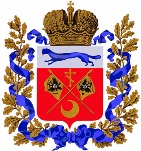 СОВЕТ ОБЩЕСТВЕННОЙ ПАЛАТЫ Оренбургской области460046,  г. Оренбург, 9 Января, 64,  каб. 110, тел. (3532) 78 63 05; 77 80 01; 78 63 32РЕШЕНИЕ16   марта 2017 года 		            г. Оренбург		                 № 13«Об утверждении ежегодного доклада Общественной палаты Оренбургской области«О состоянии гражданского обществав Оренбургской области в 2016 году»Рассмотрев поступившие замечания и предложения к проекту ежегодного доклада Общественной палаты Оренбургской области  «О состоянии гражданского общества в Оренбургской области в 2016 году» Совет Общественной палаты  Оренбургской области                                                         РЕШИЛ:Одобрить редакцию проекта  ежегодного доклада  Общественной палаты «О состоянии гражданского общества в Оренбургской области в 2016 году», доработанную рабочей комиссией с учетом поступивших замечаний и предложений.  Рекомендовать членам  Общественной палаты  принять Ежегодный Доклад «О состоянии и развитии гражданского общества в Оренбургской области в 2016 году» в целом.  Председатель Общественной палатыОренбургской области                                                              А. Г. КостенюкСОВЕТ ОБЩЕСТВЕННОЙ ПАЛАТЫ Оренбургской области460046,  г. Оренбург, 9 Января, 64,  каб. 110, тел. (3532) 78 63 05; 77 80 01; 77 40 93; 78 63 32РЕШЕНИЕ«16» марта 2017 года 	                   г. Оренбург			                   №  15«О проведении пленарногозаседания Общественнойпалаты Оренбургской области»Совет Общественной палаты Оренбургской области РЕШИЛ:1. Провести пленарное заседание Общественной палаты Оренбургской области 17 марта 2017 года с повесткой дня  «Об избрании  представителя Общественной палаты Оренбургской области в состав Общественной палаты Российской Федерации»2.  Государственному казенному учреждению Аппарат Общественной палаты Оренбургской области оказать организационное и информационно – техническое обеспечение деятельности членов  палаты в соответствии с утвержденной сметой расходов.Председатель Общественной палатыОренбургской области                                                              А. Г. КостенюкПовестка днязаседания Совета Общественной палаты Оренбургской области«Итоги дачной амнистии. Проблемы садоводческих, огороднических обществ».Разное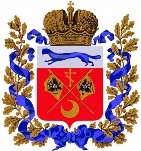 СОВЕТ ОБЩЕСТВЕННОЙ ПАЛАТЫ Оренбургской области460046,  г. Оренбург, 9 Января, 64,  каб. 110, тел. (3532) 78 63 05; 77 80 01; 78 63 32РЕШЕНИЕ24   марта 2017 года 	                       г. Оренбург		                    № ___ «Итоги дачной амнистии. Проблемы садоводческих и огороднических обществ»Рассмотрев и обсудив вопрос «Итоги дачной амнистии. Проблемы садоводческих и огороднических обществ», Совет Общественной палаты отмечает, что садоводство и огородничество способствует решению продовольственного обеспечения населения, трудового воспитания подрастающего поколения, адаптации людей пожилого возраста при выходе их на заслуженный отдых. Федеральный закон Российской Федерации от 30.06.2006 № 93-ФЗ «О внесении изменений в некоторые законодательные акты Российской Федерации по вопросу оформления в упрощенном порядке прав граждан на отдельные объекты недвижимого имущества»,  установил упрощенный порядок для приватизации земельных участков и располагающихся на них домов и строений, находящихся в личном пользовании, а также  продлил сроки бесплатной приватизации муниципального жилья до 1 марта 2010 года (позже этот срок был продлен до 1 марта 2018 года). В области, по данным Росреестра числится 232219 садоводческих и 9 414 огороднических участков, объединенных в 703 садоводческие некоммерческие товарищества (СНТ) и огороднические объединения.  Занимаемая ими  площадь сельскохозяйственных угодий -  18.7 тыс. га. Дачников и членов их семей насчитывается  около 500 тысяч человек. В упрощенном порядке регистрацию прошли владельцы 82 342 земельных участков с объектами недвижимости на них.Правительство области, органы местного самоуправления также оказывают помощь садоводам и огородникам. На рынках и торговых комплексах городов и районов организованны 4556 торговых мест для реализации выращенной продукции, из них 2056 мест для ЛПХ и КФХ и садоводов, кроме того в весенний - летний период открываются еще 1393 места. Ведется работа по  инженерному обустройству, в организации транспортного обслуживания. На эти цели из областного бюджета в 2016 году было выделено 397 млн. руб. Для всех садоводов области установлен льготный тариф на электроэнергию как для сельского населения. По состоянию на 01.01.2017 г. электрические сети всех СНТ отвечают техническим нормам.  Граждане, имеющие постоянную прописку в СНТ, имеют возможность получить квалифицированную помощь от учреждений социального  и медицинского обслуживания.  Однако в функционировании СНТ еще много проблемных вопросов, требующих решения.  Отмечается высокая стоимость изготовления проектов межевания территорий СНТ, кадастровых паспортов на строения, расположенные на земельных участках садоводов. Острым остается вопрос  заброшенных участков; бесконтрольное заселение СНТ, отсутствие  взаимодействия руководителей СНТ и правоохранительных органов в вопросах проживания на участках мигрантов, лиц без определенного места жительства; отключения электроэнергии всему СНТ из-за задолженности отдельных лиц.  Круглогодично проживающие в СНТ жители не учитывают, что регистрация по месту жительства в пригодных для проживания жилых строениях не приводит к  приобретению соответствующей территории статуса населенного пункта и, следовательно, не возлагает на органы публичной власти обязанностей по ее благоустройству, созданию и поддержанию коммуникаций, транспортной и иных инфраструктур, за исключением решения вопросов, непосредственно связанных с осуществлением основных прав и свобод человека и гражданина. Не обеспечивается надлежащая противопожарная защита имущества личного и общего пользования, особенно в местах  постоянного проживания садоводов.  Не везде организован сбор и сбыт выращенной продукции. Редко проводятся рейдовые мероприятия с участием представителей добровольных народных дружин и казачества.Учитывая высокую социальную значимость садоводства и огородничества Совет Общественной палаты Оренбургской областиРЕШИЛ:Рекомендовать Правительству области:- рассмотреть возможность увеличения объемов государственной поддержки садоводческих и огороднических обществ на инженерное обустройство территорий, транспортное обслуживание садоводов и членов их семей.- внести изменение в постановление Правительства Оренбургской области от 17.03.2015 г. №180 – п «О порядке предоставления субсидий на возмещение части затрат на инженерное обеспечение территорий садоводческих, огороднических и дачных некоммерческих объединений граждан» предусматривающее выделение субсидий по квотам, доведенным до городов, округов и районов,  рассчитанным пропорционально количеству земельных участков садоводов и огородников зарегистрированных в данных территориях. Рекомендовать главам муниципальных образований районов, округов и городов:  в соответствии с Федеральным законом от 15.04.1998 № 66- ФЗ «О садоводческих, огороднических и дачных некоммерческих объединений граждан»:- при формировании бюджета на очередной финансовый год предусматривать возможность увеличения объемов поддержки садоводческих и огороднических обществ на инженерное обустройство территорий, транспортное обслуживание садоводов и членов их семей;- обеспечить в весенний - осенний период  транспортное обслуживание садоводов и членов их семей по регулируемым тарифам;- оказывать содействие в инженерном обустройстве территорий СНТ, обеспечении санитарной безопасности, охране окружающей среды;- регулярно проводить рейды по поддержанию правопорядка и пожарной безопасности на территориях СНТ с участием сотрудников полиции, представителей администрации муниципальных образований, СНТ, дружинников.3. Рекомендовать главам муниципальных образований городов и поселений:- оказывать содействие руководителям СНТ в получении сведений о лицах, зарегистрированных по месту жительства на территории СНТ.4. Рекомендовать министерству сельского хозяйства, пищевой и перерабатывающей промышленности Оренбургской области:- обеспечить потребность населения области в посадочном материале плодово-ягодных культур районированных сортов.5. Рекомендовать руководителям СНТ:- наладить работу комиссий по контролю за соблюдением членами обществ законодательства (земельного, природоохранного, лесного, водного, о градостроительстве, о санитарно - эпидемиологическом благополучии населения, о пожарной безопасности), материалы проверок передавать в соответствующие службы (Россельхознадзор, Росреестр, Роспотребнадзор, и др.);-  завершить нумерацию участков,  обозначить схемы улиц и проездов в  СНТ;- организовать сельскохозяйственные потребительские кооперативы по заготовке и реализации выращенной садоводами продукции.6. Рекомендовать членам Общественной палаты Оренбургской области, общественным Советам (палатам) муниципальных образований городов, округов и районов:   - рассмотреть вопрос о состоянии и развитии садоводства и огородничества.Председатель Общественной палаты Оренбургской области                                                                       А. Г. КостенюкПовестка днязаседания Совета Общественной палаты Оренбургской областиОб утверждении доклада «О формировании инвестиционного климата для субъектов малого и среднего предпринимательства в Оренбуржье».2. Разное.СОВЕТ ОБЩЕСТВЕННОЙ ПАЛАТЫ Оренбургской области460046,  г. Оренбург, 9 Января, 64,  каб. 110, тел. (3532) 78 63 05; 77 80 01;РЕШЕНИЕ15 мая  2017 года 		          г. Оренбург		                              № 21«Об утверждении доклада Общественной палаты Оренбургской области«О формировании инвестиционного климатадля субъектов малого и среднего предпринимательства в Оренбуржье»Рассмотрев поступившие замечания и предложения к проекту доклада Общественной палаты Оренбургской области «О формировании инвестиционного климата для субъектов малого и среднего предпринимательства в Оренбуржье» Совет Общественной палаты  Оренбургской области                                                         РЕШИЛ:1. Одобрить редакцию проекта  доклада  Общественной палаты «О формировании инвестиционного климата для субъектов малого и среднего предпринимательства в Оренбуржье», с учетом поступивших замечаний и предложений.  Заместитель председателяОбщественной палаты Оренбургской области 		                                                  В.И. МиркитановСОВЕТ ОБЩЕСТВЕННОЙ ПАЛАТЫ Оренбургской области460046,  г. Оренбург, 9 Января, 64,  каб. 110, тел. (3532) 78 63 05; 77 80 01;РЕШЕНИЕ15 мая  2017 года 		           г. Оренбург		                         № 22О рабочей группе по подготовке вопроса на заседание Совета Общественной палаты «О создании современных условий обучения и воспитания в образовательных организациях Оренбургской области в свете послания Президента Российской ФедерацииФедеральному Собранию Российской Федерации  от 1 декабря 2016 г.».Совет Общественной палаты Оренбургской области РЕШИЛ:Утвердить рабочую группу по подготовке вопроса на заседание Совета Общественной палаты «О создании современных условий обучения и воспитания в образовательных организациях Оренбургской области в свете послания Президента Российской Федерации Федеральному Собранию Российской Федерации от 1 декабря 2016 года» согласно приложению № 1.Рабочей группе подготовить справку и проект решения заседания Совета Общественной палаты до  6 июня  2017 года.Государственному казенному учреждению «Аппарат Общественной палаты Оренбургской области» оказать организационное и информационно – техническое обеспечение деятельности членов рабочей группы.Заместитель председателяОбщественной палаты Оренбургской области 		                                                         В.И. МиркитановПриложение №1Состав рабочей группы по подготовке вопроса на совет Общественной палаты Оренбургской области«О создании современных условий обучения и воспитания в образовательных организациях Оренбургской области в свете послания Президента Российской Федерации Федеральному Собранию Российской Федерации  от 1 декабря 2016г»1. Иванова Александра Георгиевна – председатель комитета Общественной палаты Оренбургской области по вопросам  образования и науки, руководитель группы.2. Сальдаева Ольга Викторовна – заместитель председателя комитета Общественной палаты Оренбургской области по вопросам  образования и науки, заместитель руководителя группы.3. Сафонова Галина Ивановна – первый заместитель министра образования Оренбургской области.4.  Иванова Елена Викторовна – директор лицея № 5 г. Оренбурга. 5. Ярмушев Михаил Петрович - директор муниципального автономного общеобразовательного учреждения «Ефимовская средняя школа» от   муниципального образования Курманаевский район, член Общественной палаты.6. Димова Светлана Геннадьевна – главный специалист отдела организации медицинской помощи детям министерства здравоохранения Оренбургской области.7.  Музалевская Ирина Ивановна – консультант управления культуры, искусства и образовательной политике министерства культуры и внешних связей Оренбургской области.8. Холодов Андрей Александрович - начальник управления физической культуры и спорта министерства физической культуры, спорта и туризма Оренбургской области.9. Тарасенко Владимир Владимирович -  молодежный министр образования Оренбургской области.10. Толмачева Наталья Владимировна – председатель благотворительного фонда «Наши дети», заместитель председателя комитета Общественной палаты по развитию и поддержке социально – ориентированных организаций.11. Шмелева Татьяна Алексеевна – начальник отдела по обеспечению деятельности комиссии по делам несовершеннолетних и защите их прав аппарата Губернатора и Правительства Оренбургской области.Повестка днязаседания Совета Общественной палаты Оренбургской области1. «О создании современных условий обучения и воспитания в образовательных организациях Оренбургской области в свете послания Президента Российской Федерации Федеральному Собранию Российской Федерации  от 1 декабря 2016г»Справка«О создании современных условий обучения и воспитанияв образовательных организациях Оренбургской областив свете послания Президента РФ Федеральному СобраниюРоссийской Федерации от 1 декабря 2016 года»Государственная политика образования и воспитания подрастающего поколения на современном этапе определена нормативными документами: Федеральным законом «Об образовании в Российской Федерации», государственной программой Российской Федерации «Развитие образования на 2013 – 2020 годы», Федеральной целевой программой развития образования на 2016-2020 г., Национальной доктриной образования в Российской Федерации на период до 2015 года, целевыми установками которых провозглашалось обеспечение условий для эффективного развития российского образования, обеспечение высокого качества российского образования в соответствии с меняющимися запросами населения и перспективными задачами развития российского общества и экономики, интеграции российской системы образования в мировой образовательный рынок. Послание Президента Российской Федерации В.В. Путина Федеральному Собранию РФ обращает серьезное внимание на кардинальное обновление содержания образования, создание современных условий обучения и воспитания, повышение доступности, качества и эффективности образования. В регионе проводится системная, целенаправленная работа по выполнению государственной политики и Послания Президента РФ в области образования и воспитания. Уделяется большое внимание созданию современных условий обучения и воспитания. В 2016-2017 учебном году в области функционировало 862 общеобразовательные организации, в которых обучалось 213,9 тыс. человек, педагогическую деятельность осуществляли 17,4 тыс. человек.  За последние 7 лет в регионе введены в эксплуатацию 8 школ на 4296 учебных мест и 33 детских сада на 3242 места, на 708 объектах осуществлен комплексный капитальный ремонт (г. Оренбург, п. Светлый Сакмарского района, п. Домбаровский Домбаровского района, с. Ишалка Красногрвардейского района и др.). В Оренбуржье разработана и начала действовать региональная государственная программа «Содействие созданию новых мест с целью ликвидации второй смены в общеобразовательных организациях Оренбургской области в соответствии с прогнозируемой потребностью и современными условиями обучения» на 2016 – 2025 годы. Общий объем ее финансирования превышает 16 млрд. рублей. Планируется построить 32 школы, возвести 28 пристроев, приобрести 5 зданий и в итоге создать около 40 тыс. новых ученических мест. Согласно программе к началу 2016-2017 учебного года введены в эксплуатацию школа на 750 мест в г. Сорочинске и школа-детский сад на 48/40 мест в Красногвардейском районе,                           школа на 1135 мест в г. Оренбурге. Результатом развития школьной инфраструктуры является увеличение доли школьников области, обучающихся в современных условиях. Сегодня этот показатель составил  87%, что на 23% больше показателя 2010 года, и сокращено на 2% по сравнению с прошлым годом количество школьников, обучающихся во вторую смену. Только за 2016-2017 год в Оренбуржье отремонтировано 94 школьных спортивных зала в 40 сельских территориях, в которых созданы современные условия для занятий физической культурой и спортом для более чем 20,1 тыс. обучающихся сельских школ, открыто 210 школьных спортивных клубов, ставших центрами спортивно-оздоровительной работы на селе. В образовательных учреждениях региона создаются условия для организации кружковой и культурно-массовой работы учащихся. Для организации учебного процесса и внеучебной деятельности ежегодно приобретается оборудование, технические средства, учебники. На основании приказа Министерства здравоохранения РФ от 5 ноября 2013 г. № 822 «Об утверждении Порядка оказания медицинской помощи несовершеннолетним, в том числе в период обучения и воспитания» в общеобразовательных организациях открыто и функционирует 263 медицинских кабинета, 236 процедурных кабинетов, 80 медицинских изоляторов. Медицинское обслуживание обеспечивают 902 медицинских работника. С 2010 года на мероприятия по созданию современных условий обучения и воспитания (ремонт, строительство объектов образования и приобретение современного оборудования, создание условий для внеучебной деятельности) направлено около 11,5 млрд. рублей. Несмотря на увеличение доли учащихся общеобразовательных школ, обучающихся в современных условиях, вопрос ввода новых мест в системе общего образования остается актуальным. В 2016-2017 учебном году 10,9% учащихся области обучаются во вторую смену (2015-2016 учебный год – 12,9% учащихся). Наиболее актуальным решение этого вопроса остается в городах Бугуруслане, Бузулуке, Оренбурге, Сорочинском, Абдулинском, Соль-Илецком городских округах, Саракташском, Тоцком районах. Сохраняется проблема изношенности школьных зданий, так как большинство из них было построено в 50-60-е годы. На сегодняшний день в капитальном ремонте нуждается около 30% школ региона. Актуальным остается вопрос проведения капитальных ремонтов в дошкольных образовательных организациях. 14,5% дошкольных образовательных учреждений области размещаются в приспособленных помещениях. Более 50% зданий требуют комплексного капитального ремонта, для осуществления которого необходимо более 1,6 млрд. рублей. Одним из условий деятельности образовательных учреждений является организация питания учащихся. В образовательных учреждениях создаются условия для питания учащихся, закупается технологическое оборудование, ежегодно проводятся капитальные ремонты пищеблоков. В соответствии с программами на организацию питания каждого школьника ежедневно в течение учебного года выделяется субсидия из областного бюджета (8 рублей) и компенсация из местных бюджетов (от 3,45 рубля и выше), что способствует снижению стоимости завтраков или обедов в городских и сельских школах. Размер выплат из 2-х уровней бюджета в сельских школах составил от 11,45 до 14,6 рубля, в городских – от 11,45 до 19,45 рубля.Вместе с тем,  10,2% школьников в 9 муниципальных образованиях (Соль-Илецком  городском округе, Беляевском, Бугурусланском, Домбаровском, Илекском, Курманаевском, Матвеевском, Пономаревском, Ташлинском районах) получают горячие завтраки только за счет дотаций из областного и местного бюджетов (в сумме от 11,45 до 15,45 рублей), что не решает проблему рационального питания (2015 год – 17%, 2014 год – 23%). Отмечается низкий охват обучающихся двухразовым горячим питанием (при среднеобластном показателе – 34,5) в Новосергиевском (29%), Оренбургском (25,8%), Светлинском (24,5%), Акбулакском, Красногвардейском (21%), Ташлинском (17%), Шарлыкском (7,5%), Сакмарском (4,7%) районах, ЗАТО Комаровский (20,4%), г. Новотроицке (26,9%), Гайском (25,3%), Соль-Илецком (22,7%) городских округах, г.г. Медногорск (18,6%), Оренбург (16,4%), Бузулук (10,9%), Бугуруслан (4%), Сорочинском городском округе (3%). Создание необходимых современных условий для обучения и воспитания в образовательных организациях является сегодня одним из главных факторов оценки качества знаний учащихся и главным показателем деятельности общеобразовательных организаций. Количество учащихся, получивших высокие баллы по итогам ЕГЭ, в регионе постоянно увеличивается: 2010 – 2%, 2015 – 13%.  По итогам ЕГЭ-2016 высокие результаты (от 80 баллов) получили 16% выпускников. В 13 муниципалитетах значение среднего балла выше регионального показателя. В пятерку лучших вошли Сорочинский городской округ, г. Бузулук, Северный, Саракташский, Тоцкий районы. Качественные показатели выпускников оренбургских школ отмечены Правительством Российской Федерации (телеграмма, поступившая в октябре 2016 года на имя губернатора Оренбургской области Ю.А. Берга за подписью заместителя председателя Правительства РФ О.Ю. Голодец, где выражается благодарность за работу системы образования региона по подготовке и проведению в 2016 году единого государственного экзамена на высоком организационном уровне). Высокий уровень знаний учащиеся образовательных организаций региона показывали на заключительных этапах всероссийской и межрегиональных олимпиадах школьников: в 2013 году – 53%, в 2017 году – 73% участников. По итогам 2016 года 5 школ Оренбуржья вошли в ТОП-500 лучших школ России, 4 сельские школы – в ТОП-200 лучших сельских общеобразовательных организаций, обеспечивающих высокие образовательные результаты, в списке ТОП лучших школ по профилям подготовки 9 оренбургских школ. Кроме того, Губернаторский многопрофильный лицей-интернат для одаренных детей Оренбуржья вошел в «Олимпиадный ТОП-200».  Оренбургская область (2015 год) вошла в десятку лучших территорий России, где успешно развивается школьный спорт и физическая культура. В то же время, в области еще остаются образовательные организации (9 % - 82 организации), в которых обучающиеся демонстрируют стабильно низкие образовательные результаты (низкие результаты ЕГЭ, проблемы с успеваемостью, значительное количество учащихся, оставляемых на второй год, низкий процент выпускников с аттестатами без троек). Средний балл ЕГЭ в этих школах составил 50,2 (средний балл по региону – 63,3). Низкие результаты показывают учащиеся Александровского, Бугурусланского, Кваркенского, Светлинского районов, Соль-Илецкого городского округа. Повышение качества образования напрямую связано с подготовкой и переподготовкой педагогических кадров, поэтому особого внимания требует кадровое обеспечение отрасли. В регионе создана система подготовки и переподготовки педагогических кадров, обеспечено методическое сопровождение учебного процесса, социальная поддержка педагогов. В Оренбуржье работают 548 учителей, имеющих почетное звание «Заслуженный учитель Российской Федерации» и «Почетный работник общего образования», 426 – награждены орденами и медалями. Вместе с тем, в последние годы увеличилось количество педагогов пенсионного возраста и составило в 2017 году 18,4% (в 2015 – 16%). Учителя до 25 лет составляют всего 5%. 50% педагогов Сакмарского района (до 35% в Красногвардейском и Домбаровском районах, 20-25% в городах Орске, Оренбурге, Беляевском, Светлинском, Илекском, Адамовском районах) не имеют квалификационной категории и не прошли подтверждение на соответствие занимаемой должности. Одной из актуальных задач, стоящих перед региональной системой образования, является профессиональная ориентация и трудовое воспитание обучающихся общеобразовательных организаций. Основными задачами успешной социализации обучающихся является их подготовка к осознанному выбору профиля обучения и профессии. В учебных планах школ предусмотрены обязательная предпрофильная подготовка и профильное обучение. Система предпрофильной подготовки реализуется для 100% обучающихся 8-9 классов. Реализация профильного обучения осуществляется в 390 общеобразовательных организациях области, что составляет 65% от числа средних школ (2015 – 60%, 2014 – 58%). В целях повышения степени осознанного выбора профессий в общеобразовательных организациях области действуют 68 специализированных классов (медицинские, юридические, аграрные, педагогические, инженерные, кадетско-полицейские, школьного лесничества, МЧС), в которых занимаются 1108 школьников. 69% выпускников данных классов продолжают обучение в средних и высших профессиональных организациях в соответствии с изучаемым профилем. С 2010 года в области реализуется проект «Аграрные классы». В 2016-2017 учебном году классы по аграрной подготовке действовали в 32 школах области в 21 территории, в которых занимались 447 старшеклассников (Абдулинский, Кувандыкский, Соль-Илецкий, Сорочинский городской округа, Адамовский, Александровский, Грачевский, Домбаровский, Илекский, Красногвардейский, Матвеевский, Новоорский, Новосергиевский, Октябрьский, Оренбургский, Переволоцкий, Сакмарский, Саракташский, Светлинский, Северный, Шарлыкский районы). Компонентом образовательной среды, которая создает условия для самоопределения, самореализации школьников, является профессиональное обучение в общеобразовательной организации. В 2016 г. около 8 тыс. обучающихся 8-11 классов (3,7% от общего их числа) прошли допрофессиональную и профессиональную подготовку по профессиям: водитель автомобиля, швея, тракторист-машинист сельскохозяйственного производства, оператор ЭВМ, слесарь механосборочных работ, токарь, секретарь-референт, повар, овощевод и др. Профессиональная подготовка школьников осуществляется в 26 школах и 13 муниципальных образованиях области. В целях ориентации молодежи на профессии сельскохозяйственного профиля в области действуют 44 ученические производственные бригад, в которых занято 2,7 тыс. обучающихся из 13 муниципальных образований (Оренбург, Орск, Гайский, Абдулинский, Кувандыкский городской округа, Акбулакский, Бугурусланский, Красногвардейский, Курманаевский, Октябрьский, Первомайский, Сакмарский, Саракташский районы). Наибольшее число школьников занимается овощеводством (43,5%), растениеводством (32%), садоводством (10,6%). Действуют звенья животноводов, операторов машинного доения, экономистов, пекарей, лесоводов, цветоводов.  Традиционно проводятся более 50 областных массовых мероприятий, направленных на профессиональную ориентацию и трудовое воспитание. Вместе с тем, в сфере профессиональной ориентации, трудового обучения и воспитания школьников остается ряд проблем. Наблюдается уменьшение числа общеобразовательных организаций, осуществляющих профессиональную подготовку старшеклассников со 121 (13% их общего числа) школы в 2014 году до 26 (3%) школ в 2016 году по причине недостаточного материально-технического обеспечения и отсутствия лицензии на осуществление данного вида образовательной деятельности. Проблемой остается слабая материально-техническая база образовательных организаций для проведения теоретических и практических занятий по трудовому обучению, профессиональной подготовки обучающихся, для учебно-производственной деятельности, ввиду отсутствия финансирования, что не позволяет качественно формировать у обучающихся практические профессиональные компетенции. В целях координации всех участников образовательного процесса в образовательных учреждениях реализуется функция воспитания, основной идеей которой является воспитание гражданина – патриота своей малой родины, патриота своей страны. Поставленная задача осуществляется путем плановой, непрерывной согласованной деятельности органов государственной власти, местного самоуправления  и общественных организаций.  Одной из эффективных форм патриотического воспитания через формирование потребности к реальному решению проблем своей школы, своего села, своей малой родины является участие оренбургских школьников во Всероссийской социально-патриотической акции «Я – гражданин России», ежегодном марше-конкурсе «За чистоту родного края», областном конкурсе «Лучший школьный двор». Разрабатываемые школьниками социальные проекты, как правило, отражают актуальные социально-значимые проблемы: сохранение исторической памяти и культурных традиций народов Оренбуржья, увековечивание памяти погибших земляков, развитие толерантности и благоустройства территорий, забота о людях, нуждающихся в особой защите (пожилых, людей с ограниченными возможностями, детей оставшихся без родителей), пропаганда здорового образа жизни среди молодежи и т.д. Всего с начала действия акции (с 2004 года) в областном этапе осуществлено 803 детских социальных проекта. Активными участниками областного конкурса детских социальных проектов «Я – гражданин России» стали учащиеся  педагоги образовательных организаций Бугуруслана, Бузулука, Оренбурга, Абдулинского, Соль-Илецкого, Сорочинского, Ясненского городских округов, Адамовского, Акбулакского, Александровского, Бугурусланского, Грачевского, Илекского, Красногрвардейского, Октябрьского, Оренбургского, Саракташского, Ташлинского, Тоцкого, Тюльганского районов. Среди приоритетных направлений деятельности системы образования стало развитие Всероссийского детско-юношеского военно-патриотического движения «ЮНАРМИЯ», поддержка деятельности регионального отделения Общероссийской общественно-государственной детско-юношеской организации «Российское движение школьников». В 2017 году в ряды регионального отделения Всероссийского военно-патриотического общественного движения «Юнармия» вступили около 6,5 тыс. юных оренбуржцев. Активно и результативно участие представителей Оренбуржья во всероссийских и международных мероприятиях патриотической направленности. В области действует 380 военно-патриотических объединений с общим охватом более 9 тысяч воспитанников, 186 кадетских (казачьих) классов. Создан региональный центр патриотического воспитания и допризывной подготовки граждан (молодежи) Оренбургской области. Развивается патриотическое движение «Каждой школе – музей!», что позволило школьным музеям стать центрами воспитательной работы, местами получения дополнительных знаний школьников по истории, культуре, обычаям и традициям родного края. Всего в области действует 560 школьных музеев, из которых паспортизировано 375. Интересен опыт поисковой работы музеев г. Бузулука (СОШ № 3), г. Гая (гимназия), Бугурусланского (Пилюгинская СОШ, Полибинская СОШ), Домбаровского (Ащебутакская СОШ), Адамовского (Аниховская СОШ) районов. Эффективными средствами патриотического воспитания детей и подростков являются встречи с ветеранами войны, героями трудовых подвигов, участниками Афганской войны, чеченского и других локальных конфликтов; проведение мероприятий, посвященных Дням воинской славы; увековечивание имен героев Советского союза и Российской Федерации, Социалистического труда, общественных деятелей в наименованиях школ (2016 г. – 62 школы, 2015 г. – 47 школ, 2014 г. – 41 школа). Получают развитие военно-спортивные лагеря и смены для военно-патриотических клубов и объединений. В 2016 году в 31 муниципальном образовании проведена 181 профильная смена за счет средств муниципального, областного и федерального бюджетов и привлеченных средств (в 2015 году – 85 смен). За большой личный вклад в развитие системы патриотического воспитания, проявление патриотизма в общественной, служебной и трудовой деятельности 49 педагогов награждены памятной медалью «Патриот России». Руководитель рабочей группы, председатель комитета Общественной палатыпо вопросам образования и науки                                                       А.Г. Иванова  ОБЩЕСТВЕННая ПАЛАТа Оренбургской области460046,  г. Оренбург, 9 Января, 64,  каб. 110, тел. (3532) 78 63 32; 77 80 01; 77 40 93; 78 63 05       РЕШЕНИЕ16 июня 2017 года                             г. Оренбург                                            № 23«О создании современных условий обучения и воспитания в образовательных организациях Оренбургской области в свете послания Президента РФ Федеральному Собранию Российской Федерации от 1 декабря 2016 года»Заслушав и обсудив информацию «О создании современных условий обучения и воспитания в образовательных организациях Оренбургской области в свете послания Президента РФ Федеральному Собранию Российской Федерации от 1 декабря 2016 года», Совет Общественной палаты отмечает, что в регионе проводится системная, целенаправленная работа по выполнению государственной политики и Послания Президента РФ в области образования и воспитания. Уделяется большое внимание созданию современных условий обучения и воспитания. В 2016-2017 учебном году в области функционировало 862 общеобразовательные организации, в которых обучалось 213,9 тыс. человек, педагогическую деятельность осуществляли 17,4 тыс. человек.  За последние 7 лет в регионе введены в эксплуатацию 8 школ на 4296 учебных мест и 33 детских сада на 3242 места, на 708 объектах осуществлен комплексный капитальный ремонт (г. Оренбург, п. Светлый Сакмарского района, п. Домбаровский Домбаровского района, с. Ишалка Красногрвардейского района и др.). В Оренбуржье разработана и начала действовать региональная государственная программа «Содействие созданию новых мест с целью ликвидации второй смены в общеобразовательных организациях Оренбургской области в соответствии с прогнозируемой потребностью и современными условиями обучения» на 2016 – 2025 годы. Общий объем ее финансирования превышает 16 млрд. рублей. Планируется построить 32 школы, возвести 28 пристроев, приобрести 5 зданий и в итоге создать около 40 тыс. новых ученических мест. Согласно программе к началу 2016-2017 учебного года введены в эксплуатацию школа на 750 мест в г. Сорочинске и школа-детский сад на 48/40 мест в Красногвардейском районе, школа на 1135 мест в г. Оренбурге. Результатом развития школьной инфраструктуры является увеличение доли школьников области, обучающихся в современных условиях. Сегодня этот показатель составил  87%, что на 23% больше показателя 2010 года, и сокращено на 2% по сравнению с прошлым годом количество школьников, обучающихся во вторую смену. Только за 2016-2017 год в Оренбуржье отремонтировано 94 школьных спортивных зала в 40 сельских территориях, в которых созданы современные условия для занятий физической культурой и спортом для более чем 20,1 тыс. обучающихся сельских школ, открыто 210 школьных спортивных клубов, ставших центрами спортивно-оздоровительной работы на селе. В образовательных учреждениях региона создаются условия для организации кружковой и культурно-массовой работы учащихся. Для организации учебного процесса и внеучебной деятельности ежегодно приобретается оборудование, технические средства, учебники. На основании приказа Министерства здравоохранения РФ от 5 ноября 2013 г. № 822 «Об утверждении Порядка оказания медицинской помощи несовершеннолетним, в том числе в период обучения и воспитания» в общеобразовательных организациях открыто и функционирует 263 медицинских кабинета, 236 процедурных кабинетов, 80 медицинских изоляторов. Медицинское обслуживание обеспечивают 902 медицинских работника. С 2010 года на мероприятия по созданию современных условий обучения и воспитания (ремонт, строительство объектов образования и приобретение современного оборудования, создание условий для внеучебной деятельности) направлено около 11,5 млрд. рублей. В общеобразовательных учреждениях осуществляется организация питания школьников, на что направляются региональные и муниципальные средства, создаются условия для питания учащихся, закупается технологическое оборудование, в пищеблоках проводятся капитальные ремонты. Ежегодно увеличивается охват учащихся двухразовым горячим питанием. Создание необходимых условий обучения и воспитания является одним из факторов влияния на повышение качества знаний учащихся, что является одним из главных показателей деятельности общеобразовательных организаций. Количество учащихся, получивших высокие баллы по итогам ЕГЭ, в регионе постоянно увеличивается: 2010 – 2%, 2015 – 13%.  По итогам ЕГЭ-2016 высокие результаты (от 80 баллов) получили 16% выпускников. В 13 муниципалитетах значение среднего балла выше регионального показателя. В пятерку лучших вошли Сорочинский городской округ, г. Бузулук, Северный, Саракташский, Тоцкий районы. Качественные показатели выпускников оренбургских школ отмечены Правительством Российской Федерации (телеграмма, поступившая в октябре 2016 года на имя губернатора Оренбургской области Ю.А. Берга за подписью заместителя председателя Правительства РФ О.Ю. Голодец, где выражается благодарность за работу системы образования региона по подготовке и проведению в 2016 году единого государственного экзамена на высоком организационном уровне). Высокий уровень знаний учащиеся образовательных организаций региона показывали на заключительных этапах всероссийской и межрегиональных олимпиадах школьников: в 2013 году – 53%, в 2017 году – 73% участников. По итогам 2016 года 5 школ Оренбуржья вошли в ТОП-500 лучших школ России, 4 сельские школы – в ТОП-200 лучших сельских общеобразовательных организаций, обеспечивающих высокие образовательные результаты, в списке ТОП лучших школ по профилям подготовки 9 оренбургских школ. Кроме того, Губернаторский многопрофильный лицей-интернат для одаренных детей Оренбуржья вошел в«Олимпиадный ТОП-200».  Оренбургская область (2015 год) вошла в десятку лучших территорий России, где успешно развивается школьный спорт и физическая культура.Серьезная работа проводится в регионе по профессиональной ориентации и трудовому воспитанию учащихся. В общеобразовательных организациях области действуют 68 специализированных классов (медицинские, юридические, аграрные, педагогические, инженерные, кадетско-полицейские, школьного лесничества, МЧС), в которых занимаются 1108 школьников. 69% выпускников данных классов продолжают обучение в средних и высших профессиональных организациях в соответствии с изучаемым профилем. С 2010 года в области реализуется проект «Аграрные классы». Профессиональная подготовка школьников осуществляется в 26 школах и 13 муниципальных образованиях области. Вместе с тем, в практике создания современных условий обучения и воспитания в образовательных организациях региона  в свете «Послания Президента РФ Федеральному Собранию Российской Федерации от 1 декабря 2016 года» существует ряд проблем законодательного, организационного, финансового характера. Несмотря на увеличение доли учащихся общеобразовательных школ, обучающихся в современных условиях, остается актуальным вопрос ввода новых мест в системе общего образования. В 2016-2017 учебном году 10,9% - 23300 учащихсяобласти обучаются во вторую смену (2015-2016 учебный год – 12,9% учащихся). Наиболее актуальным решение этого вопроса остается в городах Бугуруслане, Бузулуке, Оренбурге, Сорочинском, Абдулинском, Соль-Илецком городских округах, Саракташском, Тоцком районах. Сохраняется проблема изношенности школьных зданий, так как большинство из них было построено в 50-60-е годы. На сегодняшний день в капитальном ремонте нуждается около 30% - 259 школ региона. Актуальным остается вопрос проведения капитальных ремонтов в дошкольных образовательных организациях. 14,5% дошкольных образовательных учреждений области размещаются в приспособленных помещениях. Более 50% зданий требуют комплексного капитального ремонта, для осуществления которого необходимо более 1,6 млрд. рублей. Отмечается низкий охват обучающихся двухразовым горячим питанием (при среднеобластном показателе – 34,5) в Новосергиевском (29%), Оренбургском (25,8%), Светлинском (24,5%), Акбулакском, Красногвардейском (21%), Ташлинском (17%), Шарлыкском (7,5%), Сакмарском (4,7%) районах, ЗАТО Комаровский (20,4%), г. Новотроицке (26,9%), Гайском (25,3%), Соль-Илецком (22,7%) городских округах, г.г. Медногорск (18,6%), Оренбург (16,4%), Бузулук (10,9%), Бугуруслан (4%), Сорочинском городском округе (3%). В области еще остаются образовательные организации (9 % - 82 организации), в которых обучающиеся демонстрируют стабильно низкие образовательные результаты (низкие результаты ЕГЭ, проблемы с успеваемостью, значительное количество учащихся, оставляемых на второй год, низкий процент выпускников с аттестатами без троек). Средний балл ЕГЭ в этих школах составил 50,2 (средний балл по региону – 63,3). Низкие результаты показывают учащиеся Александровского, Бугурусланского, Кваркенского, Светлинского районов, Соль-Илецкого городского округа. В последние годы увеличилось количество педагогов пенсионного возраста и составило в 2017 году 18,4% (в 2015 – 16%). Учителя до 25 лет составляют всего 5%. 50% педагогов Сакмарского района (до 35% в Красногвардейском и Домбаровском районах, 20-25% в городах Орске, Оренбурге, Беляевском, Светлинском, Илекском, Адамовском районах) не имеют квалификационной категории и не прошли подтверждение на соответствие занимаемой должности. Остается ряд проблем в сфере профессиональной ориентации, трудового обучения и воспитания школьников. Наблюдается уменьшение числа общеобразовательных организаций, осуществляющих профессиональную подготовку старшеклассников со 121 (13% их общего числа) школы в 2014 году до 26 (3%) школ в 2016 году по причине недостаточного материально-технического обеспечения и отсутствия лицензии на осуществление данного вида образовательной деятельности. Проблемой остается слабая материально-техническая база образовательных организаций для проведения теоретических и практических занятий по трудовому обучению, профессиональной подготовки обучающихся, для учебно-производственной деятельности, ввиду отсутствия финансирования, что не позволяет качественно формировать у обучающихся практические профессиональные компетенции.Совет Общественной палаты рекомендует: 1. Законодательному Собранию Оренбургской области:- при формировании бюджета на 2018 г. рассмотреть вопрос увеличения финансирования для создания условий обучения и воспитания в сфере Послания Президента РФФедеральному Собранию Российской Федерации от 1 декабря 2016 года.2. Правительству Оренбургской области:-  организовать взаимодействие министерств (здравоохранения, культуры и внешних связей, физической культуры, спорта и туризма) в вопросах обучения и воспитания.3. Министерству образования Оренбургской областисовместно с руководителями муниципальных образований обеспечить:3.1.  дальнейшее совершенствование инфраструктуры образовательных организаций и модернизацию материально-технической базы образовательных организаций в соответствии с требованиями федеральных государственных образовательных стандартов;3.2. реализацию федеральных государственных образовательных стандартов дошкольного и общего образования в соответствии с действующим законодательством через внедрение эффективных образовательных технологий; 3.3. реализацию комплекса мер по созданию современной образовательной среды, обеспечивающей повышение качества образования в школах; 3.4. организацию системной работы образовательных учреждений, общественных организаций и социальных институтов в деле гражданско-патриотического воспитания подрастающего поколения, считая его одним из факторов гражданского единения;3.5. использовать в воспитательной работе с детьми лучшие традиции трудового воспитания, продолжить совершенствование и обновление содержания профессиональной ориентации обучающихся в общеобразовательных организациях. Председатель Общественной палаты     Оренбургской области                                                                          А.Г. КостенюкПовестка днязаседания Совета Общественной палаты Оренбургской области1. «Обеспечение доступа негосударственных организаций к предоставлению услуг в социальной сфере и поддержка социально ориентированных некоммерческих организаций»2. О  проведении публичных (общественных) слушаний по вопросу «О создании лесопаркового зеленого пояса на территории г. Оренбурга»3.	Разное.СОВЕТ ОБЩЕСТВЕННОЙ ПАЛАТЫ Оренбургской области460046,  г. Оренбург, 9 Января, 64,  каб. 110, тел. (3532) 78 63 05; 77 80 01;РЕШЕНИЕ28 сентября  2017 года 		            г. Оренбург		                         № 51«Об утверждении доклада Общественной палаты Оренбургской области«Обеспечение доступа негосударственныхорганизаций к предоставлению услуг в социальной сфере и поддержка социально ориентированных некоммерческих организаций»Рассмотрев поступившие замечания и предложения к проекту доклада Общественной палаты Оренбургской области «Обеспечение доступа негосударственных организаций к предоставлению услуг в социальной сфере и поддержке социально ориентированных некоммерческих организаций» Совет Общественной палаты  Оренбургской области                                                         РЕШИЛ:1.Утвердить редакцию проекта доклада Общественной палаты «Обеспечение доступа негосударственных организаций к предоставлению услуг в социальной сфере и поддержке социально ориентированных некоммерческих организаций», с учетом поступивших замечаний и предложений.  2.Поручить председателю комитета Общественной палаты Марченко Л.А. –  выступить с докладом на пленарном заседании Общественной палаты  9 октября 2017годаПредседатель Общественной палаты     Оренбургской области                                                                          А.Г. КостенюкСОВЕТ ОБЩЕСТВЕННОЙ ПАЛАТЫ Оренбургской области460046,  г. Оренбург, 9 Января, 64,  каб. 110, тел. (3532) 78 63 05; 77 80 01;РЕШЕНИЕ28 сентября  2017 года 		           г. Оренбург		                         № 52О  проведении публичных (общественных) слушаний по вопросу: «О создании лесопаркового зеленого пояса на территории г. Оренбурга» Заслушав информацию   председателя комитета Общественной палаты по вопросам экологической безопасности и природопользования А.П. Гусева о проведении публичных (общественных) слушаний по вопросу: «О создании лесопаркового зеленого пояса на территории г. Оренбурга  Совет Общественной палаты  Оренбургской области                                                         РЕШИЛ:1.Организовать проведение общественных (публичных) слушаний о создании лесопаркового зеленого пояса города Оренбурга 13 октября 2017 года в 11.00 часов, по адресу: г. Оренбург, ул. 9 Января 64, малый зал (2 этаж) с участием заинтересованных лиц, права и законные интересы которых затрагивает вопрос о создании лесопаркового зеленого пояса города Оренбурга. 2.Назначить ответственным за проведение общественных (публичных) слушаний о создании лесопаркового зеленого пояса города Оренбурга председателя комитета Общественной палаты по вопросам экологической безопасности и природопользования А.П.  Гусева. 3. Государственному казенному учреждению «Аппарат Общественной палаты» А.И Спицын оказать организационное и информационно-техническое обеспечение в подготовке и проведении мероприятия.Председатель  Общественной палаты Оренбургской области                                                                           А. Г. КостенюкПовестка днязаседания Совета Общественной палаты Оренбургской области1. «Об участии гражданского общества в осуществлении общественного контроля за качеством жилищно-коммунальных услуг в городе Оренбурге»2. РазноеСправкапо вопросу «Об участии гражданского общества в осуществлении общественного контроля за качеством жилищно-коммунальных услугв городе Оренбурге»Город Оренбург, являясь административным центром Оренбургской области, по состоянию на начало 2017 года, занимает 29 место среди 1112 городов Российской Федерации по численности проживающего населения - 562 443 человека.   Жилищно-коммунальный комплекс города представляет собой значительную по объемам и социальной значимости составляющую городской инфраструктуры и экономики. Эффективное  им управление предполагает обеспечение постоянного повышения качества жизни населения за счет повышения комфортности проживания и предоставления качественных жилищно-коммунальных услуг и занимает ведущее место в деятельности органов местного самоуправления города.Стоимость основных фондов в организациях, оказывающих жилищно-коммунальные услуги, оценивается более чем в двенадцать миллиардов рублей, количество работающих в них - около тринадцати тысяч человек.В жилищном фонде  города – в микрорайонах комплексной застройки, в частном секторе и сельских поселениях имеется 47 110 домов (4437 МКД), общей площадью жилых помещений 13 439 тыс. кв. м     (на 1 жителя- 23,3 кв. м).Жилищный фонд характеризуется достаточно высоким уровнем доступности коммунальных услуг. Удельный вес площади, оборудованной водопроводом, составляет 90 процентов, водоотведением – 98,5, отоплением – 99, горячей водой – 95,9, ваннами или душем – 95,3, газом (сетевым) – 83,1, напольными электроплитами – 16,9 процента. В городе реализуются программы проведения капитального ремонта общего имущества в многоквартирных домах, переселения граждан из ветхого и аварийного жилья.Деятельность по управлению многоквартирными жилыми домами осуществляют 199 управляющих организаций, из них:- в управлении 81 управляющей компании (УК) находится 3 533 дома, площадью 10 530 314 кв. м;- в управлении товариществ собственников жилья (ТСЖ) находится 112 домов, площадью 739 040 кв. м;- в управлении жилищно-строительных и жилищных кооперативов (ЖСК и ЖК) находится 33 дома, площадью 139 863 кв. м;- 621 дом, площадью 608 580 кв. м. находится в непосредственном управлении собственников помещений в многоквартирном доме;- способ управления 94 домами, площадью 220 500 кв. м. не выбран (конкурс).Все организации, допущенные к управлению многоквартирными домами, в 2015 году получили лицензии на осуществление своей деятельности. В течение двух лет случаев лишения управляющих организаций лицензий не было.Около 50 управляющих организаций объединены в Саморегулируемую организацию Некоммерческое партнерство «ЖКХ – Стандарт», целью деятельности которой является создание эффективного и качественного рынка услуг по управлению и обслуживанию многоквартирных домов.На территории города Оренбурга осуществляют деятельность следующие ресурсоснабжающие организации:1. В части газоснабжения:- ООО "Газпром межрегионгаз Оренбург".2. В части электроснабжения:- АО "Оренбургсельэнергосбыт";- Оренбургский филиал ОАО "ЭнергосбыТ Плюс";- ООО "Русэнергосбыт".3. В части водоснабжения:- АО "ПО "Стрела";- ООО "Промсервис 2000";- ООО "Оренбург Водоканал".4. В части теплоснабжения:- ООО "Теплогенерирующая компания"(крышные котельные);- филиал "Оренбургский" ПАО "Т Плюс".Кроме того, в качестве ресурсоснабжающих организаций выступают еще 9 организаций. Участие граждан г. Оренбурга в осуществлении общественного контроля  урегулированы пунктами 17.1 ч. 1 статьи 12, ч. 8 статьи 20 ЖК РФ, ФЗ РФ от 21.07.2014 № 212-ФЗ «Об основах общественного контроля», Законом Оренбургской области от 02.09.2015 № 3359/933-V-ОЗ «Об общественном контроле в Оренбургской области», Уставом города, Уставом Совета территориального общественного самоуправления. Взаимодействие органов местного самоуправления с общественностью осуществляется в основном через органы территориального общественного самоуправления (ТОС), основными направлениями, деятельности которых в сфере ЖКХ являются:- организация и проведение информационно-разъяснительной работы с населением, а также опросов в целях изучения общественного мнения;- привлечение на добровольной основе населения к участию в мероприятиях по санитарной очистке, благоустройству и озеленению территории города;- осуществление взаимодействия с советами многоквартирных домов, с владельцами домов в частном секторе. Информирование населения и активное взаимодействие органов власти с жителями достигается с помощью различных видов коммуникаций. В течение пяти лет в Оренбурге на базе Муниципального диспетчерского центра круглосуточно работает Муниципальная приемная. Вопросы, заявки и предложения горожан принимаются по телефону, вся информация по заявленным вопросам отражается в единой информационной базе,  отлажена система отработки заявок жителей должностными лицами администрации города, осуществляется контроль их исполнения. За 8 месяцев текущего года в Муниципальную приемную по всем вопросам поступило 5265 обращений, за аналогичный период 2016 года – 3793 обращения.С марта 2014 года в Оренбурге на постоянной основе работает выездная Мобильная муниципальная приемная администрации города. Место выездной встречи определяется как по желанию населения, так и с учетом анализа обращений, поступающих в администрацию города от жителей конкретного микрорайона. Прием граждан ведут Глава города Оренбурга, его заместители, руководители отраслевых (функциональных) и территориальных органов администрации города, присутствуют руководители организаций, управляющих жилищным фондом, коммунальных предприятий. Мобильная муниципальная приемная работает 2-3 раза в неделю.Администрацией города при участии и поддержке депутатов городского Совета депутатов ежеквартально проводятся обучающие семинары «Управдом» для старших по многоквартирным домам и наиболее активных собственников жилых помещений.  На территории города Оренбурга реализуются две  долгосрочные целевые программа «Доступная среда» на 2014-2020 годы» и  «Социальная поддержка жителей города Оренбурга», целью которых является обеспечение инвалидам и другим маломобильным группам населения равных с другими гражданами возможностей в реализации их прав и свобод, создана межведомственная комиссия по координации деятельности в этой сфере. (В реестре инвалидов числится 2248 человек; из 1416 объектов социальной инфраструктуры на 449 выполнены мероприятия по обеспечению их доступности, оформлено 327 паспортов доступности).Наиболее активное участие горожан в решении вопросов в сфере ЖКХ в настоящее время проявляется в ходе реализации федерального приоритетного проекта «Создание комфортной городской среды», в рамках которого в Оренбурге реконструируются 5 больших дворовых территорий с непосредственным участием и под контролем жителей. (В городе более 2000 дворовых территорий, 1600 из них нуждаются в проведении работ по благоустройству).Значительное место вопросам контроля за качеством жилищно-коммунальных услуг в городе Оренбурге уделяется региональными и местными  средствами массовой информации. Газета «Оренбургская неделя», телекомпании «ОРЕН-ТВ» и «ОРТ - Планета» достаточно оперативно и принципиально реагируют на критические сообщения граждан, проводят «Горячие линии» и другие формы диалога по проблемам ЖКХ, держат на контроле ход выполнения обещаний должностных лиц по устранению выявленных недостатков.Вместе с тем, необходимо отметить, что несмотря на принимаемые меры по реформированию жилищно - коммунального хозяйства, возросшую  гражданскую активность населения, уровень и качество жилищно – коммунальных услуг не в полной мере удовлетворяют жителей города, вызывая тем самым социальную напряженность. Неэффективное управление жилищным фондом порождает большое количество жалоб граждан, пользующихся жилищно-коммунальными услугами.Рост обращений в Муниципальную приемную в текущем году в 1,4 раза к уровню прошлого года нельзя объяснить только как знак доверия населения к органам местного самоуправления, это сигнал неблагополучия в сфере ЖКХ. За восемь месяцев 2017 года в администрацию города поступило 2288 обращений граждан по вопросам качества услуг ЖКХ. 1873 обращения в первом полугодии поступило в Государственную жилищную инспекцию по Оренбургской области, 111 в Управление Роспотребнадзора по Оренбургской области.В обращениях жителей города Оренбурга чаще стали подниматься вопросы о ненадлежащем содержании общего имущества, содержания кровли, мест общего пользования (не производится ремонт и уборка подъездов, отсутствует освещение), придомовой территории. Также   указывается на   низкую температуру горячей воды и отопления. Граждане поднимают вопросы:  о неправомерных действий поставщиков газа, перегорании электроприборов в результате скачка напряжения электросети в многоквартирном доме и возмещения ущерба в связи с некачественным предоставлением коммунальных услуг; качества подаваемой питьевой воды; отключения горячей воды без уведомления. Отсутствие взаимодействия между исполнителями жилищно-коммунальных услуг (управляющими и ресурсоснабжающими организациями) и собственниками помещений в многоквартирных домах, является одной из причин предоставления некачественных жилищно-коммунальных услуг. Нередко управляющие организации не исполняют свои обязанности в части информирования собственников о своей деятельности в многоквартирном доме (о выполнении планов работ и текущих ремонтов, о предстоящих работах и т.д.), игнорируют обоснованные замечания и предложения членов Совета многоквартирного дома, отказываются взаимодействовать с ними. Все это приводит к тому, что собственники помещений не знают, в каком состоянии находится их общедомовое имущество, что необходимо предпринять, чтобы поддержать или улучшить многоквартирный дом, обеспечить нормальные или более комфортные условия проживания в нем. У собственников начинают появляться претензии к работе управляющей организации. Существенное количество нарушений  с предоставлением услуг в жилищно-коммунальном хозяйстве выявлены органами прокуратуры города Оренбурга. Так, проведены проверки соблюдения ТСЖ, ЖК, ЖСК и управляющими компания требований жилищного законодательства по уборке придомовой территории, кровель и улично-дорожной сети. В ходе проверок установлено, что не обеспечено удаление наледей и сосулек со свесов скатных крыш, снежных навесов на всех видах кровли, снежных навесов с балконов и козырьков, не выполнена очистка от снега придомовой территории - входа, отмостки по периметру здания, тротуаров. В отношении должностных и юридических лиц управляющих компаний возбуждены дела об административных правонарушениях. Указанные факты нарушений выявлены в деятельности ООО «УК ЖФ «Звездный городок», ООО «Черемушки», ООО «УК «Северо-Восточная -  1», ООО «УК «Северо-Восточная», ТСЖ «Айсберг», ООО «УК «Русь», ООО «УК «СВС-Жилсервис», ООО «УК ЖФ «Просторная», ООО «ЛистЖилСервис», ООО «Управляющая Компания «Евразия», ООО «Первенец», ООО «УКЖФ «Дельта», ООО УЖФ «Восточная», ООО «Оренбургская управляющая компания», ООО «УКЖФ «Центральная», ООО УК «Городок», ООО «УК «Форштат», ТСЖ «Орленок», ТСЖ «Весна», ТСЖ «Правды-22», ТСЖ «Ландыш», ЖСК №58, ТСЖ «Заря», ТСЖ «Доверие», ТСЖ «Комфорт», ООО «УК «Изумруд», ТСЖ-3, ТСЖ «Кедр», ООО УК «Оренбургстройжилсервис», ЖСК-13, ЖСК-36, ТСЖ «Успех-1», ТСН «Встреча». Прокурорами выявлялись факты оказания услуг ЖКХ ненадлежащего качества ресурсоснабжающими организациями. Так, прокуратурой Центрального района в связи с обращением жителей дома № 25 по ул. 60 лет Октября г. Оренбурга проведена проверка соблюдения температурного режима при предоставлении филиалом «Оренбургский» ПАО «Т Плюс» коммунальной услуги по горячему водоснабжению. Установлено, что температура горячей воды в жилых помещениях № 4, № 21 указанного многоквартирного дома оказалась ниже установленного нормативного уровня.  Выявленные нарушения допущены поставщиком и исполнителем коммунальной услуги по горячему водоснабжению - филиалом «Оренбургский» ПАО «Т Плюс», получающим от собственников помещений оплату за поставляемую горячую воду, которая должна соответствовать вышеуказанным нормам действующего законодательства. В связи с некачественным предоставлением коммунальной услуги, в целях защиты прав граждан в адрес ПАО «Т Плюс» 26.01.2017г. внесено представление, которое рассмотрено и удовлетворено. При осуществлении надзорной деятельности за исполнением законодательства в сфере жилищно-коммунального хозяйства прокурорами выявлялись факты совершения уголовно наказуемых деяний при предоставлении жилищно-коммунальных услуг. Так, прокуратурой Ленинского района города Оренбурга проведена проверка деятельности ТСЖ «Октава». Как показала проверка между председатель ТСЖ «Октава» без согласования с собственниками жилых помещений плана текущего ремонта домов 52 и 54 по ул. Салмышская города Оренбурга 05.06.2015г. заключил договоры подряда с ООО «Стройимпульс» на текущий ремонт фасадов жилых домов на общую сумму 508 632,57 рубля, после чего подписал акты о приемке вышеуказанных работ без фактического проведения и произвел их оплату.  По результатам проверки 27.06.2017г. возбуждено уголовное дело.С каждым годом  коммунальные платежи растут и люди вправе предъявлять повышенные требования к обслуживающим организациям, знать, на что тратятся их деньги. С первого июля 2017 года произошло очередное повышение платы граждан за коммунальные услуги. В этих условиях возрастает роль общественного контроля за качеством жилищно – коммунальных услуг.  В 2017году Общественной палатой области проведен мониторинг роста платежей граждан за жилищно-коммунальные услуги. С одной стороны, такой мониторинг позволил понять общую ситуацию в области. С другой,  выявить и устранить случаи сверхнормативного повышения платежей, которые  связаны, главным образом, с использованием ненадлежащих методик при установке нормативов на ОДН.Результаты мониторинга по городу Оренбургу показали, что с 2000года стоимость жилищно-коммунальных услуг на человека в  месяц увеличилась в 12.5  раз и составила в 2016 году 1677 рублей;  удельный вес расходов на оплату жилищно-коммунальных услуг в потребительских расходах домашних хозяйств в зависимости от уровня  среднедушевых располагаемых ресурсов (в процентах от общей суммы потребительских расходов) составил от 28,8% до 23,2%; жилищно-коммунальные платежи для населения с 2005 по 2015 годы возросли в 4,7 раза. Жители города в 2016 году оплатили за жилищно – коммунальные услуги 17,7 миллиарда рублей, в т. ч. за жилищные услуги 3,9 млрд. и коммунальные услуги 13,8 млрд.  Стоимость же  предоставленных населению жилищно – коммунальных услуг, рассчитанная  жилищно-коммунальными организациями составила 25,8 млрд. рублей. Уровень фактического возмещения населением затрат по предоставлению жилищно-коммунальных услуг составил только 68,5%. Расчетная стоимость жилищно – коммунальных услуг на человека в месяц по Оренбургу – 2124 рубля, она  в 2 раза  выше, чем в других  городах области – Орске, Медногорске, Новотроицке, Гае. (Данные статистического бюллетеня «О работе организаций жилищно – коммунального хозяйства в условиях реформы за 2016год»).   Состояние  общественного контроля в сфере ЖКХ  в  муниципальном образовании город Оренбург отражено в мониторинге, проведенном региональной общественной организацией «Центр общественного контроля ЖКХ в Оренбургской области». Он  показал, что в городе работа с общественными организациями и общественными инспекторами не проводится Общественного мониторинга, общественных проверок, общественных экспертиз, общественных обсуждений и тем более общественных (публичных)  слушаний по вопросам ЖКХ нет.  Вне сферы охвата общественного контроля остаются многие участки отрасли: естественные   и локальные монополии; управляющие, специализированные  и обслуживающие организации, что во многом делают экспертизу в ЖКХ однобокой и поверхностной.  Руководитель рабочей группы, председатель комитета Общественной палаты Оренбургской областипо вопросам местного самоуправления,строительства и жилищно-коммунального комплекса                    В.И. МедведевСОВЕТ ОБЩЕСТВЕННОЙ ПАЛАТЫ Оренбургской области460046,  г. Оренбург, 9 Января, 64,  каб. 110, тел. (3532) 78 63 05; 77 80 01; 78 63 32          РЕШЕНИЕ16 ноября 2017 года                          г. Оренбург                              № 56 «Об участии гражданского общества в осуществлении общественного контроля за качеством жилищно-коммунальных услугв городе Оренбурге»        Рассмотрев вопрос «Об участии гражданского общества в осуществлении общественного контроля за качеством жилищно-коммунальных услуг в городе Оренбурге», Совет Общественной палаты отмечает, что   предоставление   жилищно-коммунальных услуг занимает ведущее место в деятельности органов местного самоуправления  и предполагает активизацию участия общественности     в осуществлении общественного контроля за качеством предоставляемых в городе Оренбурге жилищно-коммунальных услуг. Деятельность по управлению многоквартирными жилыми домами осуществляют 199 управляющих организаций, являющихся по организационно-правовой форме управляющими компаниями (УК), товариществами собственников жилья (ТСЖ), жилищно-строительными или жилищными кооперативами (ЖСК и ЖК); часть жилого фонда управляется непосредственно владельцами жилья, по части жилфонда форма управления не выбрана. Все управляющие организации имеют лицензии на осуществление деятельности, около 50 из них объединены в   Саморегулируемую организацию Некоммерческое партнерство «ЖКХ – Стандарт». Ресурсоснабжающие организации, функционирующие на территории города, удовлетворяют его потребности в водоснабжении и водоотведении, в теплоснабжении, в электро- и газоснабжении. В жилищном фонде  города – в микрорайонах комплексной застройки, в частном секторе и сельских поселениях имеется 47 110 домов (4437 многоквартирных домов), общей площадью жилых помещений 13 439 тыс. кв. м.  Удельный вес площади, оборудованной водопроводом, составляет 90 процентов, водоотведением – 98,5, отоплением – 99, горячей водой – 95,9, ваннами или душем – 95,3, газом (сетевым) – 83,1, напольными электроплитами – 16,9 процента. В городе реализуются программы проведения капитального ремонта общего имущества в многоквартирных домах, переселения граждан из ветхого и аварийного жилья. Стоимость основных фондов в организациях, оказывающих жилищно-коммунальные услуги, оценивается более чем в двенадцать миллиардов рублей,  их состояние характеризуется  достаточно высокой степенью изношенности. В сфере ЖКХ работает  около тринадцати тысяч человек. Стоимость жилищно-коммунальных услуг на человека в месяц с 2000 года увеличилась в 12.5  раза и составила в 2016 году 1677 рублей.  Жители города в 2016 году оплатили за жилищно – коммунальные услуги 17,7 миллиарда рублей.  Участие граждан г. Оренбурга в осуществлении общественного контроля  урегулировано  Законом Оренбургской области от 02.09.2015 № 3359/933-V-ОЗ «Об общественном контроле в Оренбургской области», Уставом города. Взаимодействие органов местного самоуправления с общественностью осуществляется в основном через органы территориального общественного самоуправления (ТОС).   Информирование населения и  взаимодействие органов власти с жителями достигается с помощью различных видов коммуникаций:   на базе муниципального диспетчерского центра круглосуточно работает муниципальная приемная, в том числе выездная;   ежеквартально проводятся обучающие семинары «Управдом» для старших по многоквартирным домам и наиболее активных собственников жилых помещений.  Вместе с тем,   уровень и качество жилищно – коммунальных услуг не в полной мере удовлетворяют жителей города, вызывая тем самым социальную напряженность.   Граждане чаще стали поднимать вопросы о ненадлежащем содержании общего имущества (не производится ремонт и уборка подъездов, отсутствует освещение), придомовой территории.  В обращениях они указывают на   низкую температуру горячей воды и отопления, на  неправомерность действий поставщиков газа, перегорание электроприборов в результате скачка напряжения электросети в многоквартирном доме и проблемами с  возмещением ущерба в связи с некачественным предоставлением коммунальных услуг; на качество подаваемой питьевой воды; отключения горячей воды без уведомления, отсутствие взаимодействия между исполнителями жилищно-коммунальных услуг (управляющими и ресурсоснабжающими организациями) и собственниками помещений в многоквартирных домах. Существенное количество нарушений  с предоставлением услуг в жилищно-коммунальном хозяйстве выявлено органами прокуратуры города Оренбурга. 	 Мониторинг состояния  общественного контроля в сфере ЖКХ  в  муниципальном образовании город Оренбург, проведенный региональной общественной организацией «Центр общественного контроля ЖКХ в Оренбургской области», показал, что в городе  требует совершенствования   система    работы с общественными организациями при проведении    общественного мониторинга, общественных (публичных)  слушаний, общественной экспертизы проектов нормативно правовых актов Правительства области и органов  местного самоуправления по вопросам ЖКХ.  Принижена роль советов многоквартирных домов, как субъектов общественного жилищного контроля.  В соответствии с   постановлением Правительства Оренбургской области «О порядке образования общественного совета при органе исполнительной власти Оренбургской области» от 18 мая 2017 года № 360-п при администрации города не образован общественный совет.          В целях активизации участия институтов гражданского общества в осуществлении общественного контроля за качеством предоставляемых в городе Оренбурге жилищно-коммунальных услуг Совет Общественной палаты Оренбургской области  РЕШИЛ: РЕКОМЕНДОВАТЬ:Органам   местного самоуправления  города Оренбурга:  1.1 Продолжить работу по повышению уровня правовой грамотности граждан в сфере жилищно – коммунального хозяйства, формированию ответственного, активного потребителя жилищно – коммунальных услуг, способного к конструктивному диалогу с управляющими и ресурсоснабжающими организациями и органами власти;  1.2 Регулярно информировать граждан о ситуации в сфере жилищно – коммунальных услуг, включая проведение обучающих мероприятий (семинаров) для потребителей с привлечением представителей органов местного самоуправления, государственной жилищной инспекцией по Оренбургской области, Министерства строительства, жилищно – коммунального и дорожного хозяйства Оренбургской области, ресурсоснабжающих и управляющих организаций;1.3 Обеспечить формирование и распространение лучших практик управления многоквартирными домами, способствующих повышению качества жилищно – коммунальных услуг, используя единую государственную информационную систему ЖКХ; 1.4 Активнее привлекать представителей советов многоквартирных домов к работе  при  проведении   контрольных  мероприятий в сфере ЖКХ; 1.5 Образовать общественный совет муниципального образования в соответствии с постановлением Правительства Оренбургской области «О порядке образования общественного совета при органе исполнительной власти Оренбургской области» от 18 мая 2017 года № 360-п;1.6 Способствовать общественным организациям использовать все формы общественного контроля, определенные законодательством.2.Управляющим организациям:2.1 Обеспечить тесное взаимодействие с собственниками жилья в течение всего периода действия договора управления;2.2 Своевременно и в полном объеме отвечать на жалобы и обращения граждан, предоставляя исчерпывающую информацию собственникам жилья о выполнении планов работ и текущих ремонтах, о предстоящих работах, сметах.3. Субъектам общественного контроля в ЖКХ города Оренбурга:3.1 Способствовать взаимодействию органов государственной власти, органов местного самоуправления, общественных организаций, юридических и физических лиц (поставщиков, исполнителей, потребителей жилищно – коммунальных услуг) в осуществлении реформ в ЖКХ и повышении качества предоставляемых услуг;3.2 Осуществлять общественный контроль за целевым использованием денежных средств управляющими организациями, ТСЖ, ЖСК, за реализацией производственных и инвестиционных программ предприятий коммунального комплекса;3.3 Развивать общественную экспертизу законодательства по вопросам улучшения качества жизни населения;3.4 Способствовать участию и объединению граждан в развитии жилищно – коммунальных услуг, проводя разъяснительную работу и организуя обучение собственников жилья.4. Советам многоквартирных домов: 4.1 Руководствуясь Правилами осуществления общественного жилищного контроля, утвержденными постановлением Правительства Российской Федерации от 26 декабря . № 1491, внести на внеочередные общие собрания владельцев жилья предложение о порядке содержания имущества многоквартирных домов в соответствии с национальным стандартом «Услуги содержания общего имущества многоквартирных домов».5. Средствам массовой информации города и области, учитывая     необходимость дальнейшего развития форм и методов осуществления общественного контроля в сфере ЖКХ, способствовать развитию постоянного конструктивного диалога между     органами местного самоуправления и субъектами общественного контроля.Председатель Общественной палаты Оренбургской области                                                                 А.Г. КостенюкПриложенияСоциологические ИсследованияОбщественная палата Оренбургской областиАНО «Центр социально-политических и маркетинговых исследований «Индикатор»Социально-экономическая, социально-политическая ситуация и гражданская активность населения МО Сорочинский городской округОренбург, 2017Научный руководитель проект: профессор, академик РАСН, заслуженный деятель РОС, Э.М. Виноградова10-25 мая 2017 года на территории Сорочинского района проведено социологическое исследование, ориентированное на определение мнения населения о  социально-экономических и социально-политических пробах района. Было опрошено 140 человек в  возрасте от 18 лет в г. Сорочинске, с. Родничное и Гамалеевка. Репрезентативность исследования обеспечивалась корректными расчетами выборки, в рамках которой была рассчитана микромодель, отвечающая генеральной совокупности населения района.Опрос проводился в форме анкетирования по месту работы и месту жительства респондентов. Для решения задач исследования была разработана анкета, состоящая из 21 вопроса по 227 позициям.Характеристика выборкиВыборка моделирует общность опрошенных жителей Сорочинского района по следующим признакам: пол, возраст, уровень образования, место проживания, социальное положение.По социальному положению в выборку вошли (в %): Работники сельского хозяйства – 14Работники бюджетной сферы (образование, культура, здравоохранение) – 28Работники торговли, бытового обслуживания, общепита – 6Работники МВД, МЧС – 4Работники аппарата муниципального учреждения – 4Руководители – 2Предприниматели – 4Студенты – 9Неработающие – 4Пенсионеры (неработающие) – 16Работники банковской сферы – 11Социальное самочувствие жителей районаВ рамках данного исследования социальное самочувствие рассматривается по состоянию следующих параметров:- оценки эмоционального фона (настроение);- оценки инфраструктуры;- оценки остроты социальных проблем;- оценки материального положения;- оценки удовлетворенности жизнью;- прогнозные оценки ближайших жизненных перспектив.Эмоциональный фон настроений жителей района (в %):- в основном хорошее настроение - 16;- ровное настроение, спокойное, без всяких эмоций - 29; - трудно сказать какое настроение преобладает, всего по-немногу - 26.Эмоциональный фон социального самочувствия можно сгруппировать по трем составляющим (в %):- положительный – 45;- отрицательный – 29;- неопределенный – 26.В группе респондентов, демонстрирующих позитивные эмоции, наибольшее число занимает возраст 18-29 (49%) и 30-49 лет (46%), а отрицательные 60 лет и старше (37%) и имеющие средне-специальное образование (45%).Одним из индикаторов социального самочувствия жителей Сорочинского  района является оценка ими инфраструктуры места жительства, которая рассматривается через призму, в первую очередь, комфортности условий жизни.Социальное самочувствие респондентов по параметру «эмоциональный фон» показало, что положительный фон отметили 45%, отрицательный – 29%, неопределенный – 26%. Позитивные эмоции чаще у молодой возрастной группы, отрицательные – у пожилых.Одним из индикаторов социального самочувствия является оценка инфраструктуры места жительства. Самые низкие оценки даны  работе ЖКХ (39%), состоянию улиц, домов (46%), работе службы быта (31%), медучреждений (37%), транспорта (34%).Высветилась «десятка» наиболее острых проблем, которые волнуют опрошенных: дороговизна жизни;повышение тарифов на ЖКУ;доступность и качество медобслуживания;безработица;отсутствие жилья, плохое жилье; падение нравов, культуры; разделение общества на богатых и бедных;алкоголизм, наркомания и преступность;опасения терроризма.Фактор материального положения, наиболее точно отражающий процесс социальной поляризации, преобладает среди всех других социальных факторов формирования экономического и политического сознания и поведения населения района (35% опрошенных оценивают материальное положение как плохое и очень плохое). Прогноз изменения жизни (через год) для себя и семьи показал, что процент оптимистов – 13%, пессимистов – 26%, консерваторов – 28%, и 33% с прогнозом затруднились. Деятельность главы района 32% оценивают как позитивную.   Знаковым показателем в исследовании является уровень доверия в деятельности всех ветвей власти.    Значительное доверие проявляется ко всей вертикали власти – президенту, губернатору, главе района, а также церкви и армии, общественным организациям и социальным службам. Менее всего респонденты склонны доверять политическим партиям.  Исследователи считают, что только за счет целенаправленной, объективной, доходчивой информации о деятельности руководителей областной и местной власти, можно получить значительный позитивный эффект.       Уровень социальной напряженности отражают также межнациональные отношения в районе. Исследование выявило, что ситуация далеко не из худших, лишена проявления крайних форм этнического экстремизма, но присутствие некоторой напряженности ощущается. Несмотря на то, что 47% респондентов оценивают национальные отношения как нормальные, 34% говорят о некоторой напряженности, 9% отметили напряженные отношения, на грани конфликта.1. Пленарные заседания Общественной палаты1. Пленарные заседания Общественной палатыСтр.1.1.О состоянии гражданского общества в Оренбургской области в 2016 году41.2.Об утверждении в целом ежегодного доклада «О состоянии гражданского общества в Оренбургской области в 2016 году»121.3.О формировании инвестиционного климата для субъектов малого и среднего предпринимательства в Оренбуржье141.4.Обеспечение доступа негосударственных организаций к предоставлению услуг в социальной сфере и поддержка социально ориентированных некоммерческих организаций322. Заседания Совета Общественной палаты Оренбургской области 2. Заседания Совета Общественной палаты Оренбургской области 2. Заседания Совета Общественной палаты Оренбургской области 2.1.Заседание Совета Общественной палаты Оренбургской области от 24 .01. 2017г.542.2.Заседание Совета Общественной палаты Оренбургской области от 22.02. 2017 г.982.3.Заседание Совета Общественной палаты Оренбургской области от 16.03.2017 г.992.4.Заседание Совета Общественной палаты Оренбургской области от 24.03.2017 г.1012.5.Заседание Совета Общественной палаты Оренбургской области от 15.05.2017 г.1042.6.Заседание Совета Общественной палаты Оренбургской области от 16.06.2017 г.1072.7.Заседание Совета Общественной палаты Оренбургской области от 28.05.2017 г.1192.8.Заседание Совета Общественной палаты Оренбургской области от 16.11.2017 г.122Приложения1324.Социологические Исследования  149№п\п№п\пМероприятияМероприятияМероприятияСрок исполненияОтветственный за исполнениеОтветственный за исполнениеПленарные заседания Общественной палатыПленарные заседания Общественной палатыПленарные заседания Общественной палатыПленарные заседания Общественной палатыПленарные заседания Общественной палатыПленарные заседания Общественной палатыПленарные заседания Общественной палатыПленарные заседания Общественной палаты11 Утверждение ежегодного Доклада «О развитии гражданского общества в Оренбургской области в 2016 году» Утверждение ежегодного Доклада «О развитии гражданского общества в Оренбургской области в 2016 году» Утверждение ежегодного Доклада «О развитии гражданского общества в Оренбургской области в 2016 году»февраль Постоянно действующая рабочая группа по подготовке Ежегодного Доклада (Миркитанов В.И.) Постоянно действующая рабочая группа по подготовке Ежегодного Доклада (Миркитанов В.И.)22О формировании инвестиционного климата для субъектов малого и среднего предпринимательства в ОренбуржьеО формировании инвестиционного климата для субъектов малого и среднего предпринимательства в ОренбуржьеО формировании инвестиционного климата для субъектов малого и среднего предпринимательства в Оренбуржье   майКомитеты Общественной палаты ( Лагуновский В.К. )Комитеты Общественной палаты ( Лагуновский В.К. )33 Об участии социально-ориентированных некоммерческих организаций в оказании социальных услуг жителям Оренбургской области.  Об участии социально-ориентированных некоммерческих организаций в оказании социальных услуг жителям Оренбургской области.  Об участии социально-ориентированных некоммерческих организаций в оказании социальных услуг жителям Оренбургской области. сентябрьКомитет Общественной палаты ( Марченко Л.А.Постоянно действующая рабочая группа   по  развитию и поддержке  СОНКО Корнеева Н.В.)Комитет Общественной палаты ( Марченко Л.А.Постоянно действующая рабочая группа   по  развитию и поддержке  СОНКО Корнеева Н.В.)44О безопасности дорожного движения в Оренбургской области О безопасности дорожного движения в Оренбургской области О безопасности дорожного движения в Оренбургской области декабрьКомитеты Общественной палаты ( Данильчук В.Е.,Головин С.И.)Комитеты Общественной палаты ( Данильчук В.Е.,Головин С.И.)Заседания Совета Общественной палатыЗаседания Совета Общественной палатыЗаседания Совета Общественной палатыЗаседания Совета Общественной палатыЗаседания Совета Общественной палатыЗаседания Совета Общественной палатыЗаседания Совета Общественной палатыЗаседания Совета Общественной палаты11О послании Президента Российской Федерации Федеральному Собранию Российской Федерации  от 1 декабря 2016 года.  2. О реализации Стратегии государственной национальной политики в Российской Федерации до 2025 г. государственными структурами и органами местного самоуправления в Оренбургской областиО послании Президента Российской Федерации Федеральному Собранию Российской Федерации  от 1 декабря 2016 года.  2. О реализации Стратегии государственной национальной политики в Российской Федерации до 2025 г. государственными структурами и органами местного самоуправления в Оренбургской областиянварьянварьКомитеты Общественной палаты Комитет Общественной палаты (Амелин В.В..)Комитеты Общественной палаты Комитет Общественной палаты (Амелин В.В..)22Итоги дачной амнистии. Проблемы садоводческих, огороднических обществ.Итоги дачной амнистии. Проблемы садоводческих, огороднических обществ.мартмартКомитет Общественной палаты (Новоженин И.А)Комитет Общественной палаты (Новоженин И.А)33  О создании современных условий обучения и воспитания в образовательных организациях Оренбургской области в свете послания Президента Российской Федерации Федеральному Собранию Российской Федерации  от 1 декабря 2016 года  О создании современных условий обучения и воспитания в образовательных организациях Оренбургской области в свете послания Президента Российской Федерации Федеральному Собранию Российской Федерации  от 1 декабря 2016 годаИюньИюньКомитет Общественной палаты(Иванова А.Г.)   Комитет Общественной палаты(Иванова А.Г.)   44О состоянии и  развитии внутреннего туризма  в Оренбургской областиО состоянии и  развитии внутреннего туризма  в Оренбургской областииюльиюльКомитеты Общественной палаты (Хавторин Б.П., Лагуновский В.К.Новоженин И.А.)Комитеты Общественной палаты (Хавторин Б.П., Лагуновский В.К.Новоженин И.А.)55Об участии гражданского общества  в осуществлении общественного контроля за качеством  жилищно- коммунальных  услуг  в  городе Оренбурге     Об участии гражданского общества  в осуществлении общественного контроля за качеством  жилищно- коммунальных  услуг  в  городе Оренбурге     октябрьоктябрьКомитет Общественной палаты (Медведев В.И.)Комитет Общественной палаты (Медведев В.И.)66О работе  общественных Советов при исполнительных органах государственной власти Оренбургской области.  О работе  общественных Советов при исполнительных органах государственной власти Оренбургской области.  ноябрьноябрьКомитеты Общественной палаты ( Канюков В.Н.,Данильчук В.Е.,Медведев В.И.)Комитеты Общественной палаты ( Канюков В.Н.,Данильчук В.Е.,Медведев В.И.)Мероприятия Общественной палатыМероприятия Общественной палатыМероприятия Общественной палатыМероприятия Общественной палатыМероприятия Общественной палатыМероприятия Общественной палатыМероприятия Общественной палатыМероприятия Общественной палаты11 Участие в днях информации в городских округах и муниципальных районах  Акция Общественной палаты: Тема:    «Эстафета добра на благо детей» среди муниципальных образований  Оренбургской области:- «Подарим детям Рождество»- «День семьи», День защиты детей»- «Соберём ребёнка в школу»- «День пожилого человека»- «День матери»Круглые столы:Тема:    О выполнении Указа Губернатора Оренбургской области № 461-ук от 19.08.2016г. «Об утверждении комплексного плана мероприятий Оренбургской области по обеспечению поэтапного доступа социально-ориентированных некоммерческих организаций, осуществляющих деятельность в социальной  сфере, к бюджетным средствам выделяемым на предоставление социальных услуг населению»Тема: Социально-медицинское сопровождение семей, воспитывающих детей с ограниченными возможностями здоровья. Практика межведомственного взаимодействия  Тема:   О состоянии окружающей природной среды Оренбургской области и мерах по улучшению экологической ситуации.В течение годаВ течение года  апрельиюньВ течение годаВ течение годаВ течение года  апрельиюньВ течение годаВ течение годаВ течение года  апрельиюньВ течение года Члены Общественной палаты  Комитет Общественной палаты  Марченко Л.А.,члены Общественной палаты  Комитеты Общественной палаты,  Постоянно действующая рабочая группа Общественной палаты по  развитию и поддержке  социально-ориентированных некоммерческих организаций (Корнеева Н.В.)Комитет Общественной палаты.   (Марченко Л.А)Комитет Общественной палаты(Гусев А.П.), Постоянно действующая рабочая группаОбщественной палаты по вопросам реформирования ЖКХ  (Саяпин В.М.) Члены Общественной палаты  Комитет Общественной палаты  Марченко Л.А.,члены Общественной палаты  Комитеты Общественной палаты,  Постоянно действующая рабочая группа Общественной палаты по  развитию и поддержке  социально-ориентированных некоммерческих организаций (Корнеева Н.В.)Комитет Общественной палаты.   (Марченко Л.А)Комитет Общественной палаты(Гусев А.П.), Постоянно действующая рабочая группаОбщественной палаты по вопросам реформирования ЖКХ  (Саяпин В.М.)22Семинар  с  руководителями общественных Советов при органах государственной власти и  органов местного самоуправления городских округов и муниципальных районов  Оренбургской области  В течение годаВ течение годаВ течение годаКомитеты Общественной палаты ( Канюков В.Н.,Данильчук В.Е.),Аппарат Общественной палатыКомитеты Общественной палаты ( Канюков В.Н.,Данильчук В.Е.),Аппарат Общественной палаты33- Экспертизы  проектов законов и  нормативно-правовых актов;- Внесение изменений в   Регламент Общественной палаты Оренбургской области.В течение годаВ течение годаВ течение годаРабочая группа экспертов по проведению экспертизы и законотворческой деятельности   –     Мелких Л.Д.; Аппарат  Общественной палатыРабочая группа экспертов по проведению экспертизы и законотворческой деятельности   –     Мелких Л.Д.; Аппарат  Общественной палаты44Проведение приема граждан по личным вопросам  членами Общественной палатыПо отдельному плануПо отдельному плануПо отдельному плану Члены  Общественной палаты Члены  Общественной палаты55Дни Общественной  палаты  в   Оренбургской областиПо отдельному плану 1 раз в квартал	По отдельному плану 1 раз в квартал	По отдельному плану 1 раз в квартал	Комитеты,  члены Общественной палаты. Аппарат Общественной палаты.Комитеты,  члены Общественной палаты. Аппарат Общественной палаты.66Проведение:- мониторинга  деятельности общественных советов, созданных при  региональных органах исполнительной  власти;- мониторинга реализации ФЗ №442 "Об основах социального обслуживания граждан в Российской Федерации" на территории Оренбургской области"По отдельному плануПо отдельному плануПо отдельному плануПо отдельному плануПо отдельному плануПо отдельному плануПредседатели комитетов, члены Общественной палаты, эксперты.Комитет Общественной палаты (Марченко Л.А.). Председатели комитетов, члены Общественной палаты, эксперты.Комитет Общественной палаты (Марченко Л.А.). 77Проведение   заседаний круглых столов, семинаров комитетами, постоянно действующими  рабочими группами Общественной палатыПо планам работы комитетов и  рабочих  групп Общественной палатыПо планам работы комитетов и  рабочих  групп Общественной палатыПо планам работы комитетов и  рабочих  групп Общественной палатыПредседатели комитетов, руководители постоянно действующих  рабочих  групп. Председатели комитетов, руководители постоянно действующих  рабочих  групп. Количество субъектов МСП в Оренбургской области по состоянию на 10.04.2017г.Возросло число предпринимателей в отраслях: «Добыча полезных ископаемых», «Обрабатывающие производства»,   «Производство и распределение электроэнергии, газа и воды», «Строительство», «Операции с недвижимым имуществом, аренда и предоставление услуг», «Здравоохранение», «Предоставление прочих коммунальных, социальных услуг»; сохранилось в сфере торговли, автосервисе и оказании ремонтных услуг, ресторанном и гостиничном бизнесе; сократилось в сельском хозяйстве на 42%, в сфере транспорта и связи   на 19 %.Таблица № 2Таблица № 3Количество субъектов малого и среднего предпринимательства - юридических лиц по видам экономической деятельностиТаблица № 3Количество субъектов малого и среднего предпринимательства - юридических лиц по видам экономической деятельностиКоличество субъектов малого и среднего предпринимательства - юридических лиц  по муниципальным образованиям Оренбургской областиКоличество субъектов малого и среднего предпринимательства - юридических лиц  по муниципальным образованиям Оренбургской областиКоличество субъектов малого и среднего предпринимательства - юридических лиц  по муниципальным образованиям Оренбургской областиКоличество субъектов малого и среднего предпринимательства - юридических лиц  по муниципальным образованиям Оренбургской областиКоличество субъектов малого и среднего предпринимательства - юридических лиц  по муниципальным образованиям Оренбургской областиКоличество субъектов малого и среднего предпринимательства - юридических лиц  по муниципальным образованиям Оренбургской областиКоличество субъектов малого и среднего предпринимательства - юридических лиц  по муниципальным образованиям Оренбургской областиКоличество субъектов малого и среднего предпринимательства - юридических лиц  по муниципальным образованиям Оренбургской области№ Наименование2010 год2010 год2015 год2015 годИзменения (%) Изменения (%) № Наименование2010 год2010 год2015 год2015 годИзменения (%) Изменения (%) № Наименование2010 год2010 год2015 год2015 годИзменения (%) Изменения (%) № Наименованиевсегоиз них осуществляющие деятельность всегоиз них осуществляющие деятельность всегоиз них осуществляющие деятельность № Наименованиевсегоиз них осуществляющие деятельность всегоиз них осуществляющие деятельность всегоиз них осуществляющие деятельность Всего по Оренбургской области188261230719 55512 405103%100,8%1Абдулинский район20113415912279,1%91,0%2Адамовский район8668785190,7%75,0%3Акбулакский район130891095283,8%58,4%4Александровский район12092826068,3%65,2%5Асекеевский район10357835980,6%103,5%6Беляевский район7851633780,8%72,5%7Бугурусланский район10885724766,7%55,3%8Бузулукский район155103158101101,9%98,1%9Гайский округ22014621113595,9%92,5%10Грачевский район5239332563,5%64,1%11Домбаровский район11272764467,9%61,1%12Илекский район7751764498,7%86,3%13Кваркенский район7047633990,0%83,0%14Красногвардейский район10285927190,2%83,5%15Кувандыкский округ24514421313286,9%91,7%16Курманаевский район11679864874,1%60,8%17Матвеевский район5335322260,4%62,9%18Новоорский район161101164101101,9%100,0%19Новосергиевский район16811915811094,0%92,4%20Октябрьский район10160864485,1%73,3%21Оренбургский район13816061 32168295,7%112,5%22Первомайский район12361866069,9%98,4%23Переволоцкий район1471031227083,0%68,0%24Пономаревский район10462634560,6%72,6%25Сакмарский район1681391589194,0%65,5%26Саракташский район143109166108116,1%99,1%27Светлинский район4934472895,9%82,4%28Северный район7439573777,0%94,9%29Соль-Илецкий округ34218221212562,0%68,7%30Сорочинский округ19712719512699,0%99,2%31Ташлинский район10468864982,7%72,1%32Тоцкий район11277845475,0%70,1%33Тюльганский район67499652143,3%106,1%34Шарлыкский район110641046794,5%104,7%35Ясненский округ1058511970113,3%82,4%36город Бугуруслан42434737524788,4%71,2%37город Бузулук8676681 010679116,5%101,6%38город Медногорск15011913810092,0%84,0%39город Новотроицк66644558331987,5%71,7%40город Оренбург8763557610 2456 539116,9%117,3%41город Орск226316842 1941 51397,0%89,8%2007 г.2011 г. 2016 г.Снижение спроса--64Недостаток  квалифицированных кадров52,540,528Диктат монополистов37.438.528Избыточно высокие налоги45.047.232Сложность с доступом к кредитным ресурсам, недостаток собственных средств14.917.432Недобросовестная конкуренция29.023.623.4Высокие административные барьеры42.336.922.8Неэффективная судебная система16.111.319.0Как Вы оцениваете материальное положение своей семьи?Все предпринимателиОренбургаИндивидуальные предпринимателиРуководитель фирмы, предприятияПрактически ни в чем себе не отказываем1,000,005,26Можем позволить себе кое-что сверх необходимого20,0015,0036,84Не нуждаемся, но не более того57,0060,0052,63Едва сводим концы с концами14,0016,255,26Денег не хватает на самое необходимое8,008,750,00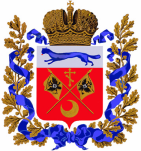 Виды деятельностиКоличество социально ориентированных некоммерческих организацийПрофилактика социального сиротства, поддержка материнства и детства52Повышение качества жизни людей пожилого возраста125Социальная адаптация инвалидов и их семей92Социальная поддержка и защита граждан379Подготовка населения в области защиты от чрезвычайных ситуаций44Оказание помощи пострадавшим в результате стихийных бедствий, экологических, техногенных или иных катастроф50Охрана окружающей среды и защита животных73Охрана и содержание объектов и территорий, имеющих историческое, культурное или природоохранное значение, и мест захоронений52Оказание юридической помощи на безвозмездной  или льготной основе гражданам, правовое просвещение населения, деятельность по защите прав и свобод человека и гражданина136Оказание юридической помощи на безвозмездной  или льготной основе некоммерческим организациям60Профилактика социально опасных форм поведения граждан, содействие такой деятельности43Благотворительная деятельность175Содействие благотворительной деятельности138Деятельность в области добровольчества148Деятельность в области образования, просвещения, науки, содействие такой деятельности333Деятельность в области культуры и искусства, содействие такой деятельности285Деятельность в области здравоохранения, профилактики и охраны здоровья граждан, пропаганды здорового образа жизни, содействие такой деятельности149Деятельность в сфере патриотического, в том числе военно-патриотического, духовно-нравственного воспитания граждан Российской Федерации319Деятельность в области улучшения морально-психологического  состояния граждан и духовного развития личности149Деятельность в области физической культуры и спорта, содействие такой деятельности467Развитие межнационального сотрудничества, сохранение и защита самобытности, культуры, языка и традиций  народов Российской Федерации145Поддержка общественно-значимых молодежных инициатив, проектов, детского и молодежного движения, детских и молодежных организаций96Содействие деятельности по производству и (или) распространению социальной рекламы6Антикоррупционная деятельность, включая содействие формированию в обществе активного неприятия коррупции30Проведение поисковой работы, направленной на выявление неизвестных воинских захоронений и непогребенных останков защитников Отечества, установление имен погибших и пропавших без вести при защите Отечества29Участие в профилактике и (или) тушении пожаров и проведении аварийно-спасательных работ43Социальная и культурная адаптация мигрантов7Мероприятия по медицинской реабилитации и социальной  реабилитации, социальной и трудовой реинтеграции лиц, осуществляющих незаконное потребление наркотических средств или психотропных веществ…2)Содействие повышению мобильности трудовых ресурсов13Увековечение памяти жертв политических репрессий23Иные виды деятельности, направленные на решение социальных проблем, развитие гражданского общества в Российской Федерации, установленные законами субъектов Российской Федерации и (или) нормативными правовыми актами представительных органов муниципальных образований для признания некоммерческих организаций социально  ориентированными, за исключением видов деятельности, указанных выше762Оказание социальных услуг населению Российской Федерации в сферах деятельности социально ориентированных некоммерческих организаций925Показатели2016год20151) 
годКоличество человек:    которым оказаны социальные услуги732317577342    из них в области:    - образования12005796656    - здравоохранения9039388209    - культуры и кинематографии11819553065    - спорта131082129606    - социальной политики (включая социальное     обслуживание населения)272590209806    получивших юридическую помощь на безвозмездной  или на льготной основе26940х    получивших благотворительную помощь в натуральной форме, за исключением оказания социальных услуг и юридической помощи на безвозмездной или на льготной основе32679х    получивших благотворительную помощь в денежной форме7664хОбъем предоставленных пожертвований, грантов     некоммерческим организациям, всего, тыс. рублей159745х    из них социально ориентированным некоммерческим организациям, тыс. рублей26939хКоличество выявленных нарушений при осуществлении общественного контроля, единиц3451хИсточники и объемы формирования денежных средств и иного имущества организацийТыс.
рублейВ % к общему количеству поступленийВсего поступило5352334100из них на оказание социальных услуг163589230,6в том числе:Поступления из федерального бюджета566141,1из них на оказание социальных услуг362340,7Гранты от некоммерческих неправительственных организаций, участвующих в развитии институтов гражданского общества   (предоставленные за счет субсидий из федерального бюджета)112380,2Поступления из бюджетов субъектов Российской Федерации67232312,6из них на оказание социальных услуг63514811,9Поступления из муниципальных (местных) бюджетов731191,4из них на оказание социальных услуг564781,1Поступления из бюджетов государственных внебюджетных фондов1070192,0из них на оказание социальных услуг1055512,0Поступления (включая пожертвования), гранты от российских физических лиц, за исключением денежных средств и иного  имущества, полученного по завещанию в порядке наследования94460317,6из них:на оказание социальных услуг1302392,4денежные средства, недвижимое имущество, ценные бумаги, полученные на формирование или пополнение целевого капитала--Денежные средства и иное имущество, полученное по завещанию в  порядке наследования --из них денежные средства, недвижимое имущество, ценные бумаги, полученные на формирование или пополнение целевого капитала--Поступления (включая пожертвования), гранты от российских некоммерческих организаций, за исключением грантов от некоммерческих неправительственных организаций, участвующих в развитии институтов гражданского общества3565146,7из них:на оказание социальных услуг1017271,9денежные средства, недвижимое имущество, ценные бумаги, полученные на формирование или пополнение целевого капитала--Поступления (включая пожертвования), от российских коммерческих организаций, за исключением доходов от целевого капитала73893013,8из них:на оказание социальных услуг57051510,7денежные средства, недвижимое имущество, ценные бумаги, полученные на формирование или пополнение целевого капитала-- Поступления от иностранных государств, их государственных органов, международных и иностранных организаций23420,0 Поступления от иностранных граждан и лиц без гражданства--Доход от целевого капитала13150,0Доходы (выручка) от реализации товаров, работ, услуг, имущественных прав (кроме доходов от целевого капитала)224315041,9из них от поставки товаров, выполнения работ, оказания услуг  для государственных, муниципальных нужд, нужд бюджетных учреждений   1979353,7из них   на оказание социальных услуг543641,0Внереализационные доходы (кроме доходов от целевого капитала)600821,1Денежные средства и иное имущество, полученное безвозмездно от  хозяйственных обществ, учрежденных организацией, за исключением целевых поступлений (включая пожертвования) от  российских коммерческих организаций, за исключением дохода  от целевого капитала113550,2Иные поступления737301,4Наличие помещенияКоличество
организацийЕсть нежилое помещение (здание) в собственности105Аренда нежилого помещения (здания), находящегося в государственной или муниципальной собственности95Аренда нежилого помещения (здания), находящегося в частной или иной собственности, за исключением государственной и муниципальной248Безвозмездное пользование нежилым помещением (зданием), находящимся в государственной или муниципальной собственности529Безвозмездное пользование нежилым помещением (зданием), находящимся в частной или иной собственности, за исключением государственной и муниципальной217Фактическое пользование нежилым помещением (зданием), но права на него не оформлены54Фактически располагается в жилом помещении82Нет помещения1079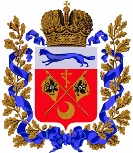 №п/пНаименование мероприятийСрок исполненияОтветственные исполнители12341.  Развитие взаимодействия общества, бизнеса и власти  1.1.Провести анализ состояния и  развития гражданского общества в Оренбургской области Февраль 2017 г.Постоянно действующая рабочая группа Общественной палаты по подготовке «Ежегодного Доклада Общественной палаты Оренбургской области» (Миркитанов В. И.) 2.Повышение роли некоммерческого сектора и развитие социально ориентированных некоммерческих организаций2.1.Рассмотреть вопрос на заседании Общественной палаты «Участие коммерческих и некоммерческих социально-ориентированных организаций в оказании социальных услуг жителям Оренбургской области. Имеющийся опыт и перспективы» Сентябрь 2017 г.Совет Общественной палаты, комитеты и   Аппарат Общественной палаты2.2Провести круглый стол « О выполнении Указа Губернатора Оренбургской области № 461-ук от 19.08.2016г. «Об утверждении комплексного плана мероприятий Оренбургской области по обеспечению поэтапного доступа социально-ориентированных некоммерческих организаций, осуществляющих деятельность в социальной  сфере, к бюджетным средствам, выделяемым на предоставление социальных услуг населению»Март 2017 г.Совет Общественной палаты, комитеты и Аппарат Общественной палаты3.Совершенствование системы общественного контроля, повышение качества работы общественных палат и общественных советов как площадок гражданского общества 3.1.Изучить и  обсудить на заседании Совета Общественной палаты вопросы:-  участие гражданского общества в осуществлении общественного контроля за качеством  жилищно- коммунальных  услуг  в  городе ОренбургеОктябрь 2017 г.комитет Общественной палаты(Медведев В. И., Саяпин В. М.)- о работе   Общественных Советов при исполнительных органах государственной  власти   Оренбургской областиНоябрькомитеты Общественной палаты(Канюков В. Н., Данильчук В. Е., Медведев В. И.)3.2.Провести семинар с  руководителями общественных Советов при органах государственной власти  Оренбургской области и  муниципальных образований городских округов и районов.В течение годакомитеты Общественной палаты (Канюков В. Н., Данильчук В. Е.), Аппарат Общественной палаты4.Сбережение людей, умножение человеческого капитала  4.1.Провести мониторинг безопасности дорожного движения в Оренбургской области и обсудить этот вопрос на заседании Общественной палаты Декабрькомитеты ( Данильчук В. Е., Головин С. И.),  эксперты Общественной палаты4.2.Рассмотреть на заседание Совета Общественной палаты:-  реализацию Национальной стратегии противодействия ВИЧ инфекции в Оренбургской области АпрельКомитет Общественной палаты  (Вялкова А. А.)4.3- создании современных условий обучения и воспитания в образовательных организациях Оренбургской области в свете послания Президента Российской Федерации Федеральному Собранию Российской Федерации  от 1 декабря 2016 года МайКомитет Общественной палаты(Иванова А.Г.)   4.4- «Медикосоциальное  и социально-медицинское сопровождение семей, воспитывающих детей с ограниченными возможностями здоровья.  Практика межведомственного взаимодействия».ИюньКомитеты Общественной палаты(Марченко Л. А., Вялкова А. А.)4.5.Провести круглый стол по  теме:    «Роль психологической помощи в Паллиативной медицине Оренбургской области». В течение годаКомитет Общественной палаты(Вялкова А. А.)4.6.Провести мониторинг:   -  выполнения рекомендаций областного форума 2016 года «О ходе реализации Указа Президента Российской Федерации «О национальной стратегии действий в интересах детей на 2012 – 2017 годы « В Оренбургской области»- реализации ФЗ №442 "Об основах социального обслуживания граждан в Российской Федерации" на территории Оренбургской области";- исполнения указов Президента РФ от 7 мая 2012 годаВ течение годаАпрель-июньВ течение годаКомитеты Общественной палаты( Марченко Л. А., Иванова А. Г.,Вялкова А. А., Данильчук В. Е., Головин С. И.) Комитет Общественной палаты(Марченко Л. А.)Комитеты Общественной палаты( Марченко Л. А., Иванова А. Г.,Вялкова А. А., Данильчук В. Е., Головин С. И.) 4.7.Обеспечить участие общественных наблюдателей в работе при проведении единого государственного экзамена в общеобразовательных учреждениях областиВ течение годаКомитеты Общественной палаты4.8.Акция Общественной палаты: «Эстафета добра на благо детей» среди муниципальных образований  Оренбургской области:- «Подарим детям Рождество»- «День семьи», День защиты детей»- «Соберём ребёнка в школу»- «День пожилого человека» В течение годаКомитеты Общественной палаты5.Поддержка традиционных ценностей, развитие культуры, улучшение экологии5.1.Рассмотреть на заседаниях:- Совета Общественной палаты вопрос « О состоянии и  развитии внутреннего туризма  в Оренбургской области» - Круглого стола « О состоянии окружающей природной среды Оренбургской области и мерах по улучшению экологической ситуации».  ИюльВ течение годаКомитет Общественной палаты (Хавторин Б.П., Лагуновский В. К., Новоженин И. А.) эксперты  Общественной палатыКомитет Общественной палаты (Гусев А. П., Саяпин В. М.)6.Солидарность и единство граждан вокруг патриотических ценностей6.1Обсудить на заседании Совета Общественной палаты вопрос « О реализации Стратегии государственной национальной политики в Российской Федерации до 2025 г. государственными структурами и органами местного самоуправления в Оренбургской области»ЯнварьКомитет Общественной  палаты(Амелин В. В.)  7.Формирование делового климата, эффективной инвестиционной деятельности, поддержка малого и среднего бизнеса7.1.7.2.Провести заседание Общественной палаты по вопросу «О формировании инвестиционного климата для субъектов малого и среднего предпринимательства в Оренбуржье»Рассмотреть на заседании Совета Общественной палаты итоги дачной амнистии, проблемы садоводческих, огороднических обществМайМартКомитет Общественной палаты (Лагуновский В. К.), общественные организации,  эксперты Общественной палаты Комитет Общественной палаты(Новоженин И. А.)8.Основные   направления и формы гражданской активности8.1.  Организовать проведение комплекса мероприятий:- по пропаганде здорового образа жизни, физической культуры и спорта - по межнациональным отношениям, формированию российской гражданской нации и  противодействие экстремизму-  по военно-патриотическому воспитаниюВ течение годаКомитеты (Вялкова А. А. , Амелин В. В., Головин С. И.),   Аппарат Общественной палаты№№Фамилия, имя, отчество, должностьянварьфевральмартапрельмайиюньиюльавгустсентябрьоктябрьноябрьдекабрьКостенюк Александр Григорьевич - председатель Общественной палаты Оренбургской областиПо  отдельному  графикуПо  отдельному  графикуПо  отдельному  графикуПо  отдельному  графикуПо  отдельному  графикуПо  отдельному  графикуПо  отдельному  графикуПо  отдельному  графикуПо  отдельному  графикуПо  отдельному  графикуПо  отдельному  графикуПо  отдельному  графикуНауменко Николай Петрович - первый заместитель председателя Общественной палаты Оренбургской области33752741631Миркитанов Владимир Ильич - заместитель председателя Общественной палаты Оренбургской областиПо  отдельному графикуПо  отдельному графикуПо  отдельному графикуПо  отдельному графикуПо  отдельному графикуПо  отдельному графикуПо  отдельному графикуПо  отдельному графикуПо  отдельному графикуПо  отдельному графикуПо  отдельному графикуПо  отдельному графикуВялкова Альбина Александровна - председатель комитета Общественной палаты Оренбургской области по вопросам здравоохранения и здоровому образу жизни 22641637527Головин Сергей Иванович - председатель комитета Общественной палаты Оренбургской области по молодежной политике и патриотическому воспитанию1014141113111512101412Канюков Владимир Николаевич - председатель комитета Общественной палаты Оренбургской области по вопросам развития институтов гражданского общества232727242226242825232725Данильчук Владимир Евгеньевич - председатель комитета Общественной палаты Оренбургской области по вопросам законности и организации общественного контроля за соблюдением гражданских прав181515191721191620181520Иванова Александра Георгиевна - председатель комитета Общественной палаты Оренбургской области по вопросам образования и науки12991311813101412914Хавторин Борис Порфирьевич - председатель комитета Общественной палаты Оренбургской области по вопросам культуры и сохранения историко-культурного наследия663537424Марченко Людмила Александровна - председатель комитета Общественной палаты Оренбургской области по социальной политике, защите семьи, материнства и детства  162020171519172118162018Амелин Веналий Владимирович - председатель комитета Общественной палаты Оренбургской области по межнациональным, религиозным отношениям и вопросам миграции1181210141291311813Новоженин Иван Алексеевич- председатель комитета Общественной палаты Оренбургской области по вопросам развития сельских территорий7426415375Лагуновский Вячеслав Кашифович - председатель комитета Общественной палаты по экономическому развитию, предпринимательству, вопросам малого и среднего бизнеса2623272522272428262328Медведев Валерий Игнатьевич - председатель комитета Общественной палаты Оренбургской области по вопросам местного самоуправления, строительства и жилищно-коммунального комплекса172121181620181519172119Гусев Александр Петрович- председатель комитета Общественной палаты Оренбургской области по вопросам экологической безопасности и природопользования913131010141191311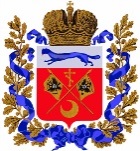 Семинар с некоммерческими организациями от  27.04.2017 годаОсуществление проектной деятельности и участие в конкурсах грантов для некоммерческих неправительственных организаций, проводимых в соответствии с распоряжением Президента Российской Федерации  Науменко Н.П.:      Вступительное слово:  Уважаемые  участники семинара!     Некоммерческие организации являются   частью гражданского общества и играют важную роль в его развитии. В Оренбургской области немало примеров, когда  органы региональной и муниципальной власти    выстраивают систему поддержки некоммерческих организаций. Из всех возможных форм поддержки НКО (гранты, субсидии, контрактные  отношения, оказание имущественной и иных форм помощи за счёт бюджетных ассигнований) социально-ориентированные НКО  получали  частично имущественную  и грантовую поддержку. Для привлечения средств федерального бюджета Правительством области заключены соглашения с Российским гуманитарным научным фондом   и Российским фондом фундаментальных исследований   о проведении совместных конкурсов   проектов гуманитарных и фундаментальных научных исследований. В рамках этих соглашений, на условиях софинансирования осуществляется грантовая поддержка проектов, победивших в конкурсе. По итогам конкурсов профинансировано  26 проектов   на сумму около 6 млн. рублей.        В 2016 году президентские гранты на сумму  более 8 миллионов рублей для реализации социально значимых проектов НКО в Оренбургской области получили     семь общественных организаций из 30 участвовавших.          Некоммерческие организации (НКО) сегодня занимаются оказанием социальных услуг населению, общественно значимой деятельностью, защитой прав человека через механизмы общественной экспертизы и контроля, способствуют прозрачности и эффективности работы государственных служб и судебной системы. НКО в  определенной мере формируют образ региона, становятся инструментом культурного и политического влияния.       По состоянию на 1 января 2017 года в Оренбургской области их зарегистрировано 2762, из них  2196 – социально ориентированные.           По организационно-правовым формам количество зарегистрированных  некоммерческих организаций выглядит следующим образом: общественные объединения (всего) – 1 280, из них региональных отделений политических партий - 53, общественных организации региональных, местных - 543, общественных движений - 15, общественных фондов - 26, общественных учреждений - 8, союзов (ассоциаций) общественных объединений - 4, национально-культурных автономий - 24, профсоюзов – 413, структурных подразделений (отделений, организаций) международных, общероссийских, межрегиональных и региональных общественных объединений - 194. Религиозные организации (всего) - 535. Некоммерческие организации (всего) - 947, из них: казачьих обществ (всего) – 69, фондов-152, некоммерческих партнерств – 151.   По данным Минюста по Оренбургской области, из общего количества зарегистрированных основная часть приходится на общественные  и религиозные организации, профессиональные союзы, некоммерческие фонды. Бóльшая  часть социально-ориентированных НКО  занимаются деятельностью в области образования, просвещения, культуры и искусства, улучшения морально-психологического состояния граждан и духовного развития личности, здравоохранения, пропаганды здорового образа жизни, содействием патриотическому воспитанию детей и молодежи, развитием межнационального сотрудничества, сохранением и защитой самобытности, культуры языка и традиций народов области. Чуть меньше занимаются деятельностью в сфере защиты прав и свобод человека, правовым просвещением, участвуют в организации добровольческого движения. Наиболее актуальными    граждане называют такие проекты, как по поддержке здравоохранения, медобслуживания (58%, в Орске – 72%); по борьбе с наркозависимостью, алкоголизмом (41% по массиву, 52%  - Бузулук, 61%  - Саракташ); по поддержке многодетных семей, детей без родителей (42%, Оренбург - 44%, Саракташ - 51%) и др. Оценить обобщенные результаты деятельности «третьего сектора» затруднительно, т.к. формы и направления социально ориентированной работы разнообразны и трудно уловимы статистически.   В послании Федеральному Собранию РФ в декабре 2015 года, глава государства предложил рассмотреть  вопрос введения на законодательном уровне нового партнерского статуса для НКО, которые оказывают социальные услуги – «организация-исполнитель полезных услуг», поэтапно внедрять механизм вовлечения   социально ориентированных НКО в выполнение государственного и муниципального заказа.         Правительством разрабатываются меры, которые позволят довести объем реализации некоммерческими организациями муниципального и госзаказа до десяти процентов от всех бюджетных расходов в данной сфере.  В свою очередь Общественная палата  проводит определенную работу по активизации деятельности общественных организаций связанных с подготовкой конкурсной документации. С этой целью практикуются встречи, обучающие тренинги, семинары с руководителями  социально ориентированных некоммерческих организаций области по вовлечению их в проектную деятельность.         Проводятся публичные обсуждения исполнения программ, под которые выделены грантовые средства, с участием органов государственной власти и органов власти местного самоуправления, контрольных финансовых органов. Информация о проведенной работе размещается в СМИ и на сайте Общественной палаты.   Сегодня, мы приглашаем вас принять активное участие в работе   семинара по вопросам осуществления проектной деятельности и участия в конкурсах грантов, проводимых в соответствии с распоряжением Президента Российской Федерации.  Цель проекта — развитие инфраструктуры поддержки социально ориентированных НКО. Хочу всем вам пожелать плодотворной работы.Круглый стол от 28.06.2017 г.  в муниципальном образовании Сорочинский городской округ  «Диалог власти и общества»28 июня 2017 года проведен День Общественной палаты в муниципальном образовании  Сорочинский городской округ, в рамках которого  состоялось заседание  круглого стола «Диалог власти и общества».  В его работе   участвовали: Мелентьева Татьяна Петровна – Глава муниципального образования Сорочинский городской округ; Хромушина Ольга Николаевна –председатель комитета по социальной  и демографической политике Законодательного Собрания Оренбургской области; Дедова Галина Алексеевна – начальник управления по взаимодействию с органами государственной власти и местного самоуправления Аппарата Губернатора и Правительства Оренбургской области; Щепачев Виктор Александрович – секретарь Совета (Ассоциации)   муниципальных образований Оренбургской области; Пономаренко Виктор Николаевич –  консультант управления внутренней политики Аппарата Губернатора и Правительства Оренбургской области; депутаты, председатели комитетов Общественной палаты области,  члены Общественного Совета,  руководители отделов поселений,  представители общественных организаций (НКО) муниципального образования Сорочинский городской округ,  СМИ, всего    51   человек. Председательствовал на заседании председатель Общественной палаты Оренбургской области А.Г. Костенюк.   В своем вступительном слове он  назвал основные цели и задачи круглого стола  «Диалог власти и общества»:  Это, с одной стороны выявить состояние и  основные направления развития гражданского общества в  округе, его некоммерческого сектора, системы общественного контроля, деятельности общественного Совета муниципального образования, как площадок для гражданского диалога.  С другой - проинформировать о деятельности Общественной палаты области, о мерах государственной поддержки социально ориентированных некоммерческих организаций. В общем, эта встреча задумана для того, чтобы посоветоваться с вами. Мы пригласили руководителей общественных организаций, депутатов муниципального образования, Законодательного собрания области, членов общественного совета муниципального образования Сорочинский городской округ, представителей Совета (ассоциации) муниципальных образований Оренбургской области, средств массовой информации, и, конечно же руководителей администрации вашего округа, председателей комитетов  Общественной палаты Оренбургской области. Одним словом всех тех от кого во многом зависит развитие социальной активности наших граждан. Становление сильного гражданского общества протекает достаточно сложно и не быстро.  Поэтому актуальной задачей становятся  поиски внедрения механизмов, способствующих повышению активности граждан в общественно-политической жизни, их участия на всех уровнях публичного управления.   Особую роль в этом играют общественные движения, организации.  Они успешно сотрудничают с профильными органами власти, участвуют в решении наиболее острых проблем, в том числе в профилактике конфликтов и поддержании стабильности в межнациональных и межконфессиональных отношениях, в противодействии экстремизму. В области немало примеров, когда грамотная работа с общественниками дает положительный результат. Это касается проектов в сфере патриотического воспитания молодежи, помощи и поддержки старшего поколения, а также инициатив в сфере образования и культуры. Органы региональной и муниципальной власти  области выстраивают систему поддержки некоммерческих организаций. Социально-ориентированным НКО  выделяются гранты, субсидии,  оказывается имущественная  и иная  помощь за счёт бюджетных ассигнований.           Основными источниками  финансирования НКО являются  благотворительные взносы частных лиц, целевые субсидии от коммерческих кампаний, членские взносы, доходы от реализации товаров и услуг, субсидии и гранты от федеральных и региональных органов власти.  В 2016 году из областного бюджета только  в сфере научной и научно-технической деятельности  профинансировано 38 грантов на 33 млн. рублей.  Семь общественных организаций получили президентские гранты на 8 миллионов рублей.          По состоянию на 1 января 2017 года в Оренбургской области зарегистрировано 2762  некоммерческих организаций (НКО), из них  2196 – социально ориентированные. Они занимаются оказанием социальных услуг населению, общественно значимой деятельностью, защитой прав человека через механизмы общественной экспертизы и контроля, способствуют прозрачности и эффективности работы государственных служб и судебной системы. Много делается, но, к сожалению не все общественные организации нашли себя. Мы провели исследования оценки деятельности общественных организаций в 2016 году и вот их результаты: 44% опрошенных полагают, что их деятельность не приносит ни вреда, ни пользы и она не заметна для большинства граждан. Оренбуржцы «не видят» работу НКО, не осведомлены об их деятельности, основных функциях. Только 24% опрошенных считают, что основной функцией общественных организаций является поддержка социальных инициатив, поддержка общественных инициатив, защита общественных интересов. Видят пользу от НКО для себя лично 10% опрошенных как от организации, занимающейся благотворительностью. Ничего не знают о деятельности НКО 22% респондентов.  В последние два года сделаны важные шаги на пути активного вовлечения некоммерческого сектора в сферу оказания социальных услуг.  В июле 2016 года Президент России В.В. Путин подписал федеральный закон № 287-ФЗ «О внесении изменений в Федеральный закон «О некоммерческих организациях» в части установления статуса некоммерческой организации – исполнителя общественно-полезных услуг», который вступил в силу с 1.01.2017 г.   В августе 2016 года указом губернатора Оренбургской области утвержден «Комплекс мер, направленных на  обеспечение  поэтапного доступа социально ориентированных  некоммерческих организаций, осуществляющих  деятельность в социальной сфере, к бюджетным средствам, выделяемым на предоставление социальных услуг населению на 2016-2020 гг.». Правительством Оренбургской области принят план мероприятий («дорожная карта») «Поддержка доступа некоммерческих организаций к предоставлению услуг в социальной сфере». Это должно придать НКО новое качество, способствовать формированию стабильного бюджета организации и долгосрочной стратегии развития. Общественная палата будет вести постоянный мониторинг реализации всего комплекса мер по обеспечению доступа НКО в сферу оказания социальных услуг. В целях реализации Закона Оренбургской области «Об общественном контроле в Оренбургской области» издано постановление Правительства области «О порядке образования общественного совета при органе исполнительной власти Оренбургской области» № 360- п от 18 мая 2017 года. Оно определяет порядок формирования и деятельности совета. Руководителям органов местного самоуправления муниципальных образований рекомендовано, при образовании общественных советов, руководствоваться этим порядком. В настоящее время все министерства и департаменты приводят свои положения о советах в соответствии с постановлением. В 2016 году завершилось образование общественных советов во всех муниципальных образованиях районов и городов. Таким образом, в области сформирована система для эффективного взаимодействия общества с властью. На территории Сорочинского городского округа зарегистрировано 47 некоммерческих организаций. Они охватывают практически все сферы жизни жителей. Многие из них накопили опыт, у кого -  то не все получается. Давайте обсудим вместе как нам дальше строить работу, что мешает.Считаем, что только за счет целенаправленной, объективной, доходчивой информации о деятельности руководителей областной и местной власти, можно получить значительный позитивный эффект.        С информацией о взаимодействии органов власти и активными гражданами выступила  Мелентьева Татьяна Петровна -  Глава муниципального образования Сорочинский городской округ. О начале   работы Общественной палаты РФ нового созыва и встрече с Президентом РФ Путиным Владимиром Владимировичем   рассказал Науменко Николай Петрович – первый заместитель председателя Общественной палаты Оренбургской области, член Общественной палаты РФ. В мае текущего года было принято Постановление  Правительства Оренбургской области №360 «О порядке образования общественного Совета при органе исполнительной власти Оренбургской области». Особенности его исполнения для органов власти местного самоуправления довела до участников круглого стола и ответила на их вопросы Дедова Галина Алексеевна – начальник управления по взаимодействию с органами государственной власти и местного самоуправления Аппарата Губернатора и Правительства Оренбургской области.Поинициативе Общественной палаты Законодательным Собранием Оренбургской области был принят Закон «Об организации деятельности Общественной палаты Оренбургской области», действие которого будет распространяться на формирование состава Общественной палаты в 2018 году.  Выступивший с комментариями закона  председатель комитета Общественной палаты Оренбургской области  по вопросам законности и организации общественного контроля за соблюдением гражданских прав Данильчук  Владимир Евгеньевич обратил внимание представителей общественных организаций на порядок его применения с участием органов власти и общественных организаций.  Заместитель председателя комитета Общественной палаты Оренбургской области по вопросам развития институтов гражданского общества Изюмченко Наталья Юрьевна рассказала об участии   НКО области  в конкурсах на получение грантов, в частности были представлены результаты работы  общественников с «Фондом Рыбаков» .     В   дискуссии приняли участие - Хромушина Ольга Николаевна –председатель комитета по социальной  и демографической политике Законодательного Собрания Оренбургской области; Щепачев Виктор Александрович – секретарь Совета (Ассоциации)   муниципальных образований Оренбургской области; Медведев Валерий Игнатьевич – председатель комитета Общественной палаты по вопросам местного самоуправления, строительства и жилищно-коммунального комплекса Акимова Лариса Борисовна –председатель Общественного Совета муниципального образования Сорочинский городской округ; Соколов Владимир Юрьевич – заместитель председателя Молодежного Парламента муниципального образования Сорочинский городской округ; Часовских Светлана Викторовна – начальник Баклановского территориального  отдела; Елисеева Марина Александровна – председатель родительской ассоциации муниципального образования, редактор газеты «Сорочинский вестник»; Вагина Наталья Владимировна – председатель Сорочинского отделения оренбургской областной общественной организации «Совет женщин» по муниципальному образованию Сорочинский городской округ; Бакиров Ренат Магдиевич председатель общественных организаций, руководитель регионального общественного движения по возрождению национальной культуры тюркских народов (татарской, башкирской, казахской) «Туган Тел».       Собравшиеся рассказали о планах по дальнейшему развитию  взаимодействия органов власти и общества, о насущных проблемах, отметив важность проведения такого прямого диалога Общественной палаты с населением. В ходе мероприятий прозвучали вопросы и предложения, которые взяты на учет.Пресс-служба Общественной палатыДиалог власти и общества – в интересах граждан.	Общественная палата Оренбургской области совместно с администрацией   и Общественной палатой города Орска 26 сентября провела  заседание в формате круглого стола на актуальную тему «Диалог власти и общества». О чем шла речь на этом мероприятии и о других вопросах названной темы, мы говорим с председателем Общественной палаты Оренбургской области Александром Костенюком, который провел это заседание.-  Александр Григорьевич, подобное общение уже состоялось в нескольких территориях,  одно из последних, например, прошло в Сорочинске. Какая цель преследуется при этих встречах с общественностью,  и что вы считаете главным в проведении таких мероприятий?  -  Главное, на мой взгляд, - это не только слушать, но и слышать. Это важная форма взаимоотношений, когда  выявляются насущные проблемы, волнующие  жителей,  рождаются  инициативы  и находятся пути для решения  возникших  вопросов. Должен сказать, что  в тот день в Орске состоялся заинтересованный разговор.  В нем участвовали и представители  областной и городской власти, члены Общественной палаты региона и города,  руководители общественных организаций, депутаты  муниципального образования.  -  Какие основные задачи были определены для столь важной  повестки. Ведь успех мероприятия во многом кроется  в гражданской активности  жителей, с одной стороны, и возможностью быть услышанными, с другой?-  Спектр вопросов, которые попали в зону внимания участников заседания, довольно разнообразен и говорит о том, что люди не страдают отсутствием гражданской активности, тем более, в таком замечательном городе, как Орск с его давними  традициями.  Трудолюбивые  и талантливые  жители душой болеют за свой любимый город и стараются использовать любую возможность для его процветания. Другими словами,  главная  цель круглого стола - выявление развития гражданского общества в Орске. И я считаю, что такая форма работы, когда идет практическое  взаимодействие общества и власти,  позволяет  поближе узнавать,  что волнует людей. При всех  встречах в муниципальных образованиях считаю своим долгом информировать о деятельности Общественной палаты Оренбургской области. Так и на этот  раз.  Я заострил  внимание на том,  что  становление гражданского общества протекает достаточно сложно и не так быстро, как хотелось бы. Поэтому ведется поиск механизмов, направленных на повышение активности граждан в общественно-политической жизни, привлечение их участия на всех уровнях публичного управления. На кого  при этом нужно опираться? Конечно, в первую очередь, на общественность. Некоммерческие общественные организации (НКО) сотрудничают с профильными органами власти, участвуют в решении наиболее острых проблем. И здесь следует особо подчеркнуть роль социально ориентированных НКО в профилактике конфликтов и поддержании стабильности в межнациональных и межконфессиональных отношениях, в противодействии экстремизму. В области немало примеров, когда грамотная работа с общественниками дает положительный результат. Это касается проектов в сфере патриотического воспитания молодежи, помощи и поддержки старшего поколения, а также инициатив в сфере образования и культуры. Органы региональной и муниципальной власти  области выстраивают систему поддержки некоммерческих организаций. Социально-ориентированным НКО  выделяются гранты, субсидии, используются контрактные  отношения,  оказывается имущественная  и иная  помощь за счет бюджетных ассигнований. Только в сфере научной и научно-технической деятельности в 2016 году из областного бюджета профинансировано 38 грантов на 33 миллиона рублей.  Семь общественных организаций получили президентские гранты на 8 миллионов рублей. В наше неспокойное время, когда против России ведется целенаправленная информационная война, когда  господа из-за океана подобные Джорджу Соросу и его подручным всеми средствами ведут  деструктивную работу, сеют по миру раздор и разруху, навязывая свои, так называемые демократические ценности, роль общественности трудно переоценить. В НКО, как правило, заняты люди инициативные, настоящие профессионалы своего дела. Они знают, на кого можно опереться, информированы по существу вопросов.Надо сказать, что меры  поддержки некоммерческого сектора постоянно   увеличиваются, для этого в областном бюджете ежегодно предусматривается более 600 миллионов рублей. В 2017 году президентские гранты получили уже 10 организаций на 10 миллионов рублей.- Сколько некоммерческих организаций насчитывается в области и каково их финансовое положение?- На начало 2017 года в Оренбургской области зарегистрировано 2 762  некоммерческие организации, из них  2 078 – социально ориентированные. НКО в  определенной мере формируют образ региона, становятся инструментом культурного и политического влияния.Основные источники  финансирования НКО - благотворительные взносы частных лиц, целевые субсидии от коммерческих кампаний, членские взносы, доходы от реализации товаров и услуг, субсидии и гранты от федеральных и региональных органов власти. В 2015 году на их  счета поступило 4,3 миллиарда рублей, в 2016 уже 5,3 миллиарда.Социальные услуги оказаны более чем 730 тысяч человек, а всего в  проводимых организациями мероприятиях приняли участие полтора миллиона человек. Общественная палата проводит постоянный мониторинг реализации комплекса мер по обеспечению доступа НКО в сферу оказания социальных услуг. Этот вопрос мы обсудим и  на предстоящем пленарном заседании нашей палаты.- А что касается создания общественных советов при органах власти, как  здесь складывается ситуация?- В целях реализации Закона Оренбургской области «Об общественном контроле в Оренбургской области» издано постановление Правительства области «О порядке образования общественного совета при органе исполнительной власти Оренбургской области» № 350-п от 18 мая 2017 года. Оно определяет порядок формирования и деятельности совета. В настоящее время во всех министерствах и департаментах, комитетах по предложениям общественных организаций Общественная палата области сформировала  новые советы. В конкурсном отборе кандидатов  в советы приняли участи более 380 человек от 93 общественных организаций, отобрано 223.В 2016 году завершилось образование общественных советов во всех муниципальных образованиях районов и городов. Таким образом, в области сформирована система для эффективного взаимодействия общества с властью.- Александр Григорьевич, какое впечатление у вас сложилось по итогам  выездного заседания в Орске? - Разговор состоялся продуктивный. Речь шла не только о существующих проблемах. Многие выступающие предлагали и пути решения этих проблем, то есть не ждать решения «сверху», а  опираться на равноправные, партнерские отношения. Из уст главы города Андрея Викторовича Одинцова было отрадно услышать, что между Общественной палатой Орска и администрацией муниципального образования налажено плодотворное сотрудничество. Вопросы, обсуждаемые на заседаниях палаты, помогают изучить общественное мнение при принятии тех или иных решений, своевременно отреагировать на изменение ситуации в городе. Это и есть взаимодействие власти и общества. Яркий пример - решения, принятые после подобных заседаний, способствовали развитию Совета ветеранов в Орске, который ведет активную, разностороннюю работу, расширяет спектр своего влияния, включая патриотическое и нравственное воспитание молодого поколения. В планах этого общественного объединения - взаимодействие с разными слоями населения, организация клубного движения, направленного на проявление творческого потенциала горожан. На заседании прозвучали различные предложения и конкретные просьбы.  Было предложено, например, принять программу повышения правовой культуры населения и правосознания, всестороннего просвещения,  объединить усилия власти и общественности для заслона контрафактной продукции лёгкой промышленности. Прозвучала просьба о помощи с приобретением медицинского аппарата для бесшовного удаления катаракты и многие другие. Кроме того, участники этого мероприятия рассказали о планах по дальнейшему развитию  взаимодействия органов власти и общества.  Говоря о диалоге между обществом и властью, выступавшие отмечали, что он позволяет эффективнее решать насущные проблемы жителей, что этот диалог – в интересах всех граждан. И такая встреча региональной палаты с населением имеет большое значение.И в заключение. В соответствии  с  Законом Оренбургской области «Об организации и деятельности Общественной палаты Оренбургской области» начинается процесс образования нового состава палаты, который отличается от прежнего. Теперь  палата будет формироваться только из представителей общественных организаций: 1/3 часть  утверждается губернатором, вторая треть – областным парламентом и третья часть выбирается от местных общественных организаций муниципальных образований. Пресс-служба Общественной палатыПРОТОКОЛобщественных слушанийОбщественной палаты Оренбургской области«О создании лесопаркового зеленого пояса на территории города Оренбурга»г. Оренбург                                                                 13 октября  2017 годаВремя проведения: 11.00 часовМесто проведения: г. Оренбург, ул. 9 Января, д. 64, Малый залПредседательствовал: Науменко Николай Петрович – первый заместитель  председателя Общественной палаты Оренбургской области, член Общественной палаты Российской Федерации.ПРИСУТСТВОВАЛИ ВСЕГО:                                                                                 - 41 человек. Рябов Владимир Михайлович - первый заместитель министра лесного и охотничьего хозяйства Оренбургской области;Коньков Александр Федорович - заместитель председателя комитета по собственности, природопользованию и строительству Законодательного Собрания Оренбургской области;Ермеков Базаргалей Камарович - Начальник управления внутренней политики аппарата Губернатора и Правительства Оренбургской областиКлассен Дмитрий Васильевич - Заместитель начальника управления по охране окружающей среды и экологии министерство природных ресурсов, экологии и имущественных отношений Оренбургской области;Бадрунов Валерий Ильфирович - начальник отдела охраны окружающей среды администрации города Оренбурга;Чалая Елена Сергеевна – начальник отдела управления по архитектуре и градостроительству Министерства строительства, жилищно-комунального и дорожного хозяйства Оренбургской области;Абдульманов Игорь Назырович - заместитель председателя комитета Оренбургского городского Совета по муниципальному хозяйству;Шевченко Сергей Львович – заместитель начальника отдела федерального государственного лесного надзора, федерального государственного пожарного надзора и гражданской обороны Департамента лесного хозяйства по Приволжскому федеральному округу;Курлаев Сергей Анатольевич – начальник отдела филиала ФГБУ «Федеральная кадастровая палата Федеральной службы государственной регистрации, кадастра и картографии» по Оренбургской области;Калякина Олеся Олеговна - начальник юридического отдела филиала ФГБУ «Федеральная кадастровая палата Федеральной службы государственной регистрации, кадастра и картографии» по Оренбургской области;Климова Алена Владимировна – начальник отдела по обеспечению деятельности комитета по собственности, природопользованию и строительству Законодательного Собрания Оренбургской области;Представители научного сообщества Оренбургской области; члены Общественной палаты Оренбургской области; руководители общественных организаций г. Оренбурга и области; граждане города Оренбурга.ПОВЕСТКА ДНЯ: Рассмотрение ходатайства Регионального отделения Общероссийского общественного движения «НАРОДНЫЙ ФРОНТ «ЗА РОССИЮ» в  Оренбургской  области о создании лесопаркового зеленого пояса на территории города Оренбурга.С вступительным словом выступил Науменко Николай Петрович - первый заместитель председателя Общественной палаты Оренбургской области, член Общественной палаты Российской Федерации.   В соответствии с Федеральным законом  от 21 июля 2014 года № 212-ФЗ «Об основах общественного контроля в Российской Федерации» и статьи 62.2 Федерального закона  от 3 июля 2016 года №353-ФЗ «О внесении изменений в Федеральный закон «Об охране окружающей среды» и отдельные законодательные акты Российской Федерации в части создания лесопарковых зеленых поясов» 11 сентября 2017 года в Общественную палату области обратилось с ходатайством о создании лесопаркового зеленого пояса в городе Оренбурге  региональное отделение Общероссийского общественного движения «Народный фронт «ЗА РОССИЮ». Общественная палата в течение 30 дней с момента поступления ходатайства о создании лесопаркового зеленого пояса, должна организовать публичные слушания.  В случае, если по результатам публичных (общественных) слушаний большинством участников будет одобрено создание лесопаркового зеленого пояса, соответствующее ходатайство вместе с итоговым документом (протоколом), подготовленным по  результатам слушаний, в течение 10 дней после их проведения обнародуются, в том числе размещаются в сети ИНТЕРНЕТ, и направляются в Законодательное Собрание области. Пригласил собравшихся принять активное участие в работе слушаний по обозначенному  вопросу.С информацией «О создании лесопаркового зеленного пояса города Оренбурга» выступил координатор региональной группы общественного мониторинга ОНФ по проблемам экологии и защиты леса в Оренбургской области - Гусев Александр Петрович. Он сообщил, что согласно Федеральному закону от 3 июля 2016 года № 353-ФЗ «О внесении изменений в Федеральный закон «Об охране окружающей среды», вступившему в силу с 1 января 2017 г., вокруг каждого города нормативным актом регионального уровня может быть создана лесозащитная зона. В «зеленые щиты» включаются не только леса, но и рекреационные зоны, территории зеленых насаждений больниц, образовательных учреждений, реки и водоохранные зоны. На этих территориях устанавливается серьезный режим охраны - запрещается размещение стихийных и санкционированных свалок, сплошная рубка леса, разработка месторождений полезных ископаемых, размещение объектов хранения и утилизации отходов 1-3 классов опасности и другое. Закон также предусматривает механизм компенсации. К примеру, если из лесозащитной зоны вымежевывается участок под строительство, то власти должны добавить к этой зоне участок аналогичного размера.«Процесс создания «зеленых щитов» - лесопарковых зеленых поясов вокруг населенных пунктов - начался во всех регионах страны. В границах Оренбурга и по его периметру находится много лесопосадок, которые являются легкими областного центра. Учитывая активную городскую застройку, властям необходимо помнить об экологическом каркасе областного центра.ВЫСТУПИЛИ:Бадрунов Валерий Ильфирович - начальник отдела охраны окружающей среды администрации города Оренбурга, который доложил, что в соответствии с муниципальными контрактами от 25.04.2016 № 015300066916000292-0070596-02 и от 16.12.2016 № 1-36/26-16-МК Пензенским филиалом ФГБУ «Рослесинфорг» разработана лесоустроительная документация и лесохозяйственный регламент городских лесов города Оренбурга. Площадь проектируемого городского лесничества составляет 1656 га.В настоящее время в соответствии с предложениями, поступившими от ФГБУ «Рослесинфорг» (исполнитель муниципального контракта), завершены работы по уточнению материалов лесоустройства и устранению выявленных замечаний (в том числе, полевые таксационные работы на местности).Постановление администрации города Оренбурга «Об утверждении лесохозяйственного регламента городского лесничества города Оренбурга» разработано и находится на согласовании с заинтересованными лицами.После утверждения материалов лесоустройства и лесохозяйственного регламента постановлением администрации города Оренбурга запланировано обращение в Федеральное агентство лесного хозяйства с целью установления границ «Городского лесничества» города Оренбурга приказом Рослесхоза.Администрация города Оренбурга поддерживает инициативу о создании лесопаркового зеленого пояса на территории города Оренбурга.Рябов Владимир Михайлович - первый заместитель министра лесного и охотничьего хозяйства Оренбургской области сообщил, что Президентом Российской Федерации 28 декабря 2016 года утвержден перечень поручений по итогам пленарного заседания Общероссийского народного фронта «Форум действий» за номером № ПР-2563. Одним из пунктов поручений Правительству Российской Федерации совместно с органами государственной власти субъектов Российской Федерации предусмотрено рассмотрение вопроса о включении лесов, расположенных на землях населенных пунктов, в состав лесопарковых зеленых поясов. Во исполнение этого, Губернатором Оренбургской области по итогам заседания Правительства области даны поручения (от 28.07.2017 № 01/22-630) главам городских округов и муниципальных районов одно из которых - обеспечить включение лесов, расположенных на землях населенных пунктов, в состав лесопарковых зеленых поясов. Срок исполнения: в течение 2017 года.Так же сообщил, что к лесопарковым зеленым поясам могут относиться зоны с ограниченным режимом природопользования и иной хозяйственной деятельности, включающие в себя территории, на которых расположены леса, и территории зеленого фонда в границах городских населенных пунктов, которые прилегают к указанным лесам или составляют с ними единую естественную экологическую систему. Иные территории к включению в лесопарковые зеленые пояса не подлежат.Отметил, что существуют и иные ограничения для включения в лесопарковый зеленый пояс. Данные ограничения прописаны в статье 62.1 Федерального закона «Об охране окружающей среды».Создание лесопарковых поясов нужно для особой охраны расположенных в них природных объектов. В них устанавливается ограниченный режим природопользования и иной хозяйственной деятельности.Во исполнение данного Президентом поручения, министерством лесного и охотничьего хозяйства Оренбургской области инициирована работа по включению лесов, расположенных в границах городских населенных пунктов (на землях любых категорий), в состав лесопарковых зеленых поясов. Инициативу о создании лесопаркового зеленого пояса на территории города Оренбурга – поддержал.Скворцова Татьяна Андреевн – аспирант ОГАУ выступила с докладом о научном обосновании создания лесопарковых зеленых поясов, и поддержала создание такого пояса вокруг города Оренбурга.Колтунова Александра Ивановна – доктор сельскохозяйственных наук, профессор кафедры лесоводства и лесоразведения ОГАУ предложила при лесонасаждении, использовать коренные породы деревьев, которые более приспособлены к местному климату и улавливают радиацию и пыль лучше, например тополь и ясень, чем завезенные породы деревьев. Сообщила, что заполонивший все вокруг ясенелистный клен является экологическим бедствием для нашего региона. В настоящее время в России клён ясенелистный — опасный инвазионный вид, натурализовавшийся интродуцент. Широко распространён, вышел из парков и внедрился в аборигенный растительный покров. Представляет серьёзную и постоянно увеличивающуюся угрозу биологическому разнообразию. Идею о создании лесопаркового зеленого пояса на территории города Оренбурга – поддержала.Саяпин Виктор Михайлович – член Общественной палаты Оренбургской области в своем выступлении выразил озабоченность по поводу использования пойменных земель и высказал мнение о том, что включении лесов, расположенных на землях населенных пунктов, в состав лесопарковых зеленых поясов будет сопутствовать тому, что леса вокруг  города Оренбурга будут более охраняемы и прекратятся бесконтрольные вырубки и захламление лесов, а так же будут сохранены пойменные земли. Инициативу движения «Народный Фронт «За Россию» поддержал.Пальниченко Виктор Михайлович – активный общественник города Оренбурга, высказал озабоченность состоянием пойменных лесов, сохранением пойм рек Урала и Сакмары. Призвал к комплексному рассмотрению вопроса создания лесопаркового зеленого пояса на территории города Оренбурга, с учетом водного законодательства и охраны пойменных лесов. Идею о создании лесопаркового зеленого пояса на территории города Оренбурга – поддержал.Имангалиев Талгат Наурузгалиевич – член регионального отделения Общероссийского общественного движения «НАРОДНЫЙ ФРОНТ «ЗА РОССИЮ» в  Оренбургской  области высказался о том, что зеленый щит для города Оренбурга необходим. Так же высказался о необходимости ограничения режима природопользования в лесах вокруг города. Отсутствуют лесозащитные документы, в уполномоченных органах дефицит специалистов разбирающихся в лесозащитной сфере. Леса переданы в долгосрочную аренду и фактически не охраняются, ведется бесконтрольная вырубка вековых деревьев. В пример он привел Сакмарский район в котором вырубили 4 га. лесов. Убежден, что создание лесопаркового зеленого пояса вокруг города Оренбурга повлечет за собой сохранение имеющихся лесов и насаждение новых.  Предложил  создать зеленый пояс вокруг Оренбурга в радиусе 50 км.Голодников П.М. - активист регионального отделения Общероссийского общественного движения «НАРОДНЫЙ ФРОНТ «ЗА РОССИЮ»  поддержал идею создания лесопаркового зеленого пояса на территории города Оренбурга. Высказал опасения, что при сложившимся законодательстве разрешена сплошная вырубка деревьев и предложил запретить вырубку лесов в зеленом поясе без согласования с общественностью. Обратил внимание собравшихся на массовые вырубки лесных посадокФилиппова Ася Вячеславовна - доктор биологических наук, профессор ОГАУ - идею о создании лесопаркового зеленого пояса на территории города Оренбурга – поддержала и выступила с опасением, что мошеннические действия с лесными ресурсами со стороны арендаторов и субарендаторов лесных угодий сохранятся, от этого не спасет даже зеленый пояс вокруг Оренбурга в радиусе 50 км.Климова Алена Валерьевна - начальник отдела по обеспечению деятельности комитета по собственности, природопользованию и строительству поддержал идею создания лесопаркового зеленого пояса на территории города Оренбурга. Дала разъяснения по поводу прав собственности на земельные участки, попадающих в зеленый пояс. Предупредила о крайне ограниченных сроках для работы Законодательного Собрания Оренбургской области по принятию соответствующего законопроекта. Коньков Александр Федорович - заместитель председателя комитета по собственности, природопользованию и строительству Законодательного Собрания Оренбургской области высказал крайнюю озабоченность состоянием лесов Оренбургской области, призвал поддержать создание лесопарковых зеленых поясов, не опасаться сроков исполнения данной инициативы, так же призвал ответственно подойти к разработке правовой основы при создании лесопаркового зеленого пояса, так как это глобальный вопрос и требует особого подхода, как со стороны общественности, так и со стороны властей. В ходе Общественных слушаний на голосование был поставлен вопрос: «О создании лесопаркового зеленого пояса вокруг города Оренбурга Оренбургской области». Итоги голосования:«За» - 41 человека«Против» - нет.«Воздержались» -  нет.Голосовали «Единогласно».На основании результатов голосования ПОСТАНОВИЛИ:Общественные слушания признать состоявшимися. Одобрить инициативу ОНФ о создании лесопаркового зеленого пояса города  Оренбурга. Рекомендовать: Общественной палате Оренбургской области- Обнародовать протокол общественных слушаний и ходатайство, в установленном федеральным законом порядке, и разместить их на официальном сайте Общественной палаты  Оренбургской области в информационно-коммуникационной сети ИНТЕРНЕТ в срок до 23 октября 2017 года;- Направить ходатайство общественных слушаний в Законодательное Собрание  Оренбургской области в срок до 27 октября 2017 года.ГОЛОСОВАЛИ:  «За» - 41 человека«Против» - нет.«Воздержались» -  нет.Голосовали «Единогласно»Первый заместитель председателяОбщественной палаты Оренбургской области                                                                    Н.П. НауменкоПротокол вела:юрисконсульт ГКУ «Аппарат Общественной палаты Оренбургской области»                                                                 И.А. АктяноваПолв %Мужчин47Женщин53Возраст18-292430-494450-591460 и старше18ОбразованиеНиже среднего13Среднее и средне-специальное55Высшее и н/з высшее32